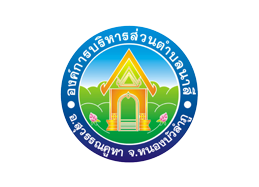 แผนการดำเนินการบริหารจัดการความเสี่ยงประจำปีงบประมาณ 2563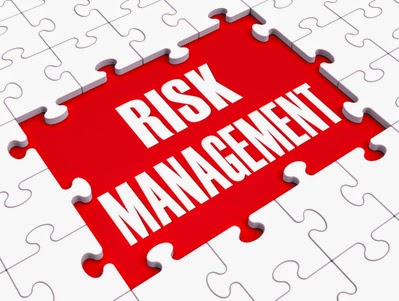         องค์การบริหารส่วนตำบลนาสีอำเภอสุวรรณคูหา  จังหวัดหนองบัวลำภูสารบัญเรื่อง 			หน้า 1 แนวทางการบริหารจัดการความเสี่ยงและการควบคุมภายในของหน่วยงาน				   ในสังกัดองค์การบริหารส่วนตำบลนาสี  ปีงบประมาณ พ.ศ. ๒๕๖3  	๑.๑ บทนำ											4 	๑.๒ วัตถุประสงค์ 										6 	๑.๓ กฎหมายและระเบียบที่เกี่ยวข้อง 								7 	๑.๔ นโยบายการบริหารจัดการความเสี่ยงและการควบคุมภายใน					12	๑.๕ กลไกของโครงสร้างระบบการบริหารจัดการความเสี่ยงและการควบคุมภายใน 			13 2 แนวคิดการบริหารจัดการความเสี่ยง (Concept of Risk Management) 		 			14	๒.๑ การบริหารจัดการความเสี่ยง (Risk Management) 						๑5 	๒.๒ การควบคุมภายใน (Internal Control) 							๑6 	๒.๓ การตรวจสอบภายใน (Internal Audit) 							๑7 	๒.๔ องค์ประกอบของการบริหารจัดการความเสี่ยงและการควบคุมภายใน 				๑8 	๒.๕ ภาพรวมกระบวนการบริหารจัดการความเสี่ยงและการควบคุมภายใน				32๓ การบริหารจัดการความเสี่ยงและการควบคุมภายในของหน่วยงานในสังกัดองค์การบริหารส่วนตำบลนาสี	33   ประจำปีงบประมาณ พ.ศ. ๒๕๖๒ 	 	๓.๑แนวทางการบริหารจัดการความเสี่ยงและการควบคุมภายในของหน่วยงานในสังกัด			34	     องค์การบริหารส่วนตำบลนาสี  ประจำปีงบประมาณ พ.ศ. ๒๕๖๒      	๓.๒ การกรอกข้อมูลแบบรายงานการบริหารจัดการความเสี่ยงและการควบคุมภายใน			36	      ของหน่วยงานในสังกัดองค์การบริหารส่วนตำบลนาสี  ประจำปีงบประมาณ 	      พ.ศ. ๒๕๖๒ 	      	      	 แบบ ๑ รายงานการประเมินองค์ประกอบของการบริหารจัดการความเสี่ยงและ		37		    การควบคุมภายในของหน่วยงานในสังกัดองค์การบริหารส่วนตำบลนาสี		    ประจำปีงบประมาณ พ.ศ. ๒๕๖๒                 		 แบบ ๒ แผนการดำเนินการบริหารจัดการความเสี่ยงประจำปีงบประมาณ 			43		     พ.ศ. ๒๕๖๒            		 แบบ ๓ แผนการควบคุมภายในของหน่วยงานในสังกัด					52		    ประจำปีงบประมาณ พ.ศ. ๒๕๖๒		 แบบ ๔ รายงานการบริหารจัดการความเสี่ยงและการควบคุมภายในของหน่วยงาน	 	54		    ในสังกัดองค์การบริหารส่วนตำบลนาสี  ประจำปีงบประมาณ พ.ศ. ๒๕๖๒ ๔ กรอบระยะเวลาดำเนินการตามระบบการบริหารจัดการความเสี่ยงและการควบคุมภายในของ			56   หน่วยงานในสังกัดองค์การบริหารส่วนตำบลนาสี  ประจำปีงบประมาณ พ.ศ. ๒๕๖๒ บรรณานุกรม 												5๘ภาคผนวก  	๑ : 	รายงานการประเมินองค์ประกอบของการบริหารจัดการความเสี่ยงและการควบคุมภายในของหน่วยงานในสังกัดองค์การบริหารส่วนตำบลนาสี  ประจำปีงบประมาณ พ.ศ. ๒๕๖๒	๒ : 	แผนการดำเนินการบริหารจัดการความเสี่ยงและการควบคุมภายในของหน่วยงานในสังกัดองค์การบริหารส่วนตำบลนาสี  ประจำปีงบประมาณ พ.ศ. ๒๕๖๒  	๓ : 	แผนการควบคุมภายในของหน่วยงานในสังกัดองค์การบริหารส่วนตำบลนาสี  ประจำปีงบประมาณ พ.ศ. ๒๕๖๒  	๔ : 	รายงานการดำเนินการบริหารจัดการความเสี่ยงและการควบคุมภายในของหน่วยงานในสังกัดองค์การบริหารส่วนตำบลนาสี  ประจำปีงบประมาณ พ.ศ. ๒๕๖๒แนวทางการบริหารจัดการความเสี่ยงและการควบคุมภายในของหน่วยงานในสังกัดองค์การบริหารส่วนตำบลนาสี  ปีงบประมาณ พ.ศ. ๒๕๖๓๑.๑ บทนำ	ตามที่ องค์การบริหารส่วนตำบลนาสี  ได้มีประกาศองค์การบริหารส่วนตำบลนาสี ลงวันที่  ๑ ตุลาคม ๒๕๖2 เรื่อง นโยบายการบริหารจัดการความเสี่ยงและการควบคุมภายในองค์การบริหารส่วนตำบลนาสี  เพื่อให้หน่วยงานในสังกัดองค์การบริหารส่วนตำบลนาสี  ใช้เป็นเครื่องมือในการป้องกันความเสี่ยงและความผิดพลาดที่อาจจะเกิดขึ้นจากการดำเนินงาน โดยมีวัตถุประสงค์เพื่อลดความเสี่ยง ๔ ด้าน ได้แก่ (๑) ความเสี่ยงด้านการปฏิบัติงานตามกฎหมาย/กฎระเบียบ (Compliance Risk : C)        (2) ความเสี่ยงด้านกลยุทธ์ (Strategic Risk: S)        (3) ความเสี่ยงด้านการดำเนินงาน (Operational Risk: O)     (4) ความเสี่ยงด้านการเงิน (Financial Risk: F)         ompliance Risk 	     trategic Risk          perational Risk	inancial Risk	ปีงบประมาณ พ.ศ. 256๒ หน่วยงานในสังกัดองค์การบริหารส่วนตำบลนาสี  ดำเนินการบริหารจัดการความเสี่ยงและการควบคุมภายในตามแผนบริหารจัดการความเสี่ยงและการควบคุมภายในของหน่วยงาน ซึ่งผลจากการดำเนินงานบริหารจัดการความเสี่ยงและการควบคุมภายในดังกล่าว พบว่ามีความไม่เหมาะสมกับสภาพแวดล้อมของทุกหน่วยงาน จึงทำให้ไม่สามารถป้องกันความเสี่ยงและความผิดพลาดของแต่ละหน่วยงานได้ตามวัตถุประสงค์ของการนำการบริหารจัดการความเสี่ยงและการควบคุมภายในมาใช้เป็นเครื่องมือในการบริหารและบรรลุเป้าหมายของหน่วยงานได้ 	ดังนั้น ในปีงบประมาณ พ.ศ. 256๓ องค์การบริหารส่วนตำบลนาสี  จึงได้ปรับปรุงแนวทาง การบริหารจัดการความเสี่ยงและการควบคุมภายในของหน่วยงานในสังกัดองค์การบริหารส่วนตำบลนาสี  ให้หน่วยงาน ในสังกัดองค์การบริหารส่วนตำบลนาสี  วางแผนการบริหารจัดการความเสี่ยงและการควบคุมภายในด้วยตนเอง  โดยการวิเคราะห์สภาพแวดล้อม ระบุและจัดลำดับความสำคัญของความเสี่ยง และกำหนดมาตรการ จัดการความเสี่ยงและการควบคุมภายใน เพื่อลดความเสี่ยงและป้องกันความผิดพลาดให้อยู่ในระดับที่ยอมรับได้ไม่กระทบต่อการบรรลุเป้าหมายของหน่วยงานให้สอดคล้องและเหมาะสมกับสภาพปัญหา และปัจจัยความจำเป็นต่าง ๆ ที่แตกต่างกันไป ทำให้สามารถบรรลุวัตถุประสงค์ของการนำการบริหารความเสี่ยงและการควบคุมภายในมาใช้เป็นเครื่องมือในการบริหารป้องกันความเสี่ยงและความผิดพลาด จากการดำเนินงานทั้งในระดับบุคคลและระดับองค์กร แนวทางการบริหารจัดการความเสี่ยงและการควบคุมภายในของหน่วยงานในสังกัด(ชื่อองค์กรปกครองส่วนท้องถิ่น)ปีงบประมาณ พ.ศ. 256๓ ที่องค์การบริหารส่วนตำบลนาสี  ได้จัดทำขึ้นฉบับนี้ มีวัตถุประสงค์เพื่อให้หน่วยงานในสังกัด(ชื่อองค์กรปกครองส่วนท้องถิ่น)ใช้เป็นแนวทางการดำเนินการบริหารจัดการความเสี่ยงและการควบคุมภายในให้เป็นไปในทิศทางเดียวกันเพื่อบรรลุเป้าหมายของ(ชื่อองค์กรปกครองส่วนท้องถิ่น)ในการปฏิบัติหน้าที่สนับสนุนการบำบัดทุกข์บำรุงสุขให้แก่ประชาชนตำบลนาสี  ได้อย่างทั่วถึง รวดเร็ว เป็นธรรม ภายใต้หลักการทำงาน “ยึดมั่นธรรมาภิบาล บริการเพื่อประชาชน”๑.๒ วัตถุประสงค์เพื่อให้ระบบงานขององค์การบริหารส่วนตำบลนาสี  สอดคล้องและรองรับตามบทบัญญัติของกฎหมาย ที่เกี่ยวข้องกับการบริหารราชการ เพื่อให้หน่วยงานในสังกัดองค์การบริหารส่วนตำบลนาสี  ใช้ระบบการบริหารความเสี่ยงและการควบคุม ภายในเป็นเครื่องมือของผู้บริหารในการลดหรือป้องกันความเสียหาย หรือความล้มเหลว จากกระบวนการดำเนินงานที่จะส่งผลกระทบที่เสียหายทั้งระดับบุคคลและองค์กร  ทำให้ไม่บรรลุเป้าหมายขององค์กรได้ เพื่อรักษาและสร้างภาพลักษณ์ที่ดีขององค์การบริหารส่วนตำบลนาสี๑.๓ กฎหมายและระเบียบที่เกี่ยวข้อง	การดำเนินการตามระบบการบริหารความเสี่ยงและการควบคุมภายในขององค์การบริหารส่วนตำบลนาสี  เป็นไปตามบทบัญญัติของกฎหมายที่เกี่ยวข้องกับการบริหารราชการและกรอบแนวทาง การพัฒนาขององค์กรปกครองส่วนท้องถิ่น ดังต่อไปนี้๑.๔ นโยบายการบริหารความเสี่ยงและการควบคุมภายในองค์กรขององค์การบริหารส่วนตำบลนาสี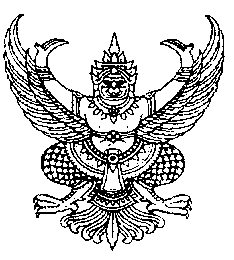 ประกาศองค์การบริหารส่วนตำบลนาสีเรื่อง   นโยบายการบริหารความเสี่ยงองค์การบริหารส่วนตำบลนาสี...............................................	ตามรัฐธรรมนูญแห่งราชอาณาจักรไทย พุทธศักราช ๒๕๖๐ มาตรา ๗๖ บัญญัติให้ดำเนินการพัฒนาระบบการบริหารราชการให้เป็นไปตามหลักการบริหารจัดการบ้านเมืองที่ดีตามพระราชกฤษฎีกาว่าด้วยหลักเกณฑ์และวิธีการบริหารกิจการบ้านเมืองที่ดี พ.ศ. ๒๕๔๖ ประกอบกับพระราชบัญญัติวินัยการเงินการคลังของรัฐ พ.ศ. ๒๕๖๑ มาตรา ๗๙ กำหนดให้หน่วยงานของรัฐจัดให้มีการบริหารจัดการความเสี่ยงและการควบคุมภายในองค์การบริหารส่วนตำบลนาสี  จึงได้มีการประกาศเจตจำนงสุจริตด้านคุณธรรมและความโปร่งใสในการบริหารงานขององค์การบริหารส่วนตำบลนาสี เมื่อวันที่ 31 ตุลาคม 2562	ดังนั้น เพื่อให้องค์การบริหารส่วนตำบลนาสี  ดำเนินการได้บรรลุเป้าหมายบทบัญญัติของกฎหมายและประกาศเจตจำนงสุจริตในการบริหารงานของ(ชื่อองค์กรปกครองส่วนท้องถิ่น)อย่างถูกต้องและมีประสิทธิภาพอย่างเป็นรูปธรรม เห็นควรนำการบริหารจัดการความเสี่ยงและการควบคุมภายในมาใช้เป็นเครื่องมือและกรอบแนวทางในการบริหารทรัพยากรที่มีอยู่อย่างจำกัดให้เกิดประสิทธิภาพและประสิทธิผลในการดำเนินงานเพื่อรักษาและสร้างภาพลักษณ์ที่ดีขององค์การบริหารส่วนตำบลนาสี  จึงขอประกาศนโยบายการบริหารความเสี่ยงและการควบคุมภายในองค์กรของ(ชื่อองค์กรปกครองส่วนท้องถิ่น) ดังนี้มุ่งเน้นการบริหารความเสี่ยงขององค์การบริหารส่วนตำบลนาสี  อยู่ในระดับที่ยอมรับได้ไม่กระทบต่อเป้าหมายและวัตถุประสงค์ของ(ชื่อองค์กรปกครองส่วนท้องถิ่น)ในภาพรวม ๔ ด้าน โดยจัดลำดับความสำคัญ ดังต่อไปนี้		๑.๑ ความเสี่ยงด้านการปฏิบัติงานตามกฎหมาย/กฎระเบียบ (Compliance Risk : C) เป็นความเสี่ยงอันเนื่องมาจากความไม่ชัดเจน ความไม่ทันสมัยหรือความไม่ครอบคลุมของกฎหมาย ระเบียบ ข้อบังคับต่าง ๆ ทำให้ต้องใช้ดุลพินิจหรือการตีความรวมทั้งการทำนิติกรรมสัญญาและการร่างสัญญาไม่ครอบคลุมการดำเนินงาน จนส่งผลต่อการปฏิบัติตามกฎหมาย กฎ ระเบียบ ข้อบังคับต่าง ๆ ไม่ถูกต้อง หรือการไม่ปฏิบัติตามกฎหมาย ระเบียบ ข้อบังคับ ประกาศ คำสั่ง หลักเกณฑ์ และแนวทางปฏิบัติต่าง ๆ		๑.๒ ความเสี่ยงด้านกลยุทธ์ (Strategic Risk : S) เป็นความเสี่ยง/ปัญหาที่จะส่งผลต่อความสำเร็จตามเป้าหมายและพันธกิจโดยรวมตามแผนยุทธศาสตร์และนโยบายนายกองค์การบริหารส่วนตำบลนาสี  หรือเป็นการกำหนดกลยุทธ์หรือปัจจัยที่จะส่งผลทำให้หน่วยงานในสังกัด(ชื่อองค์กรปกครองส่วนท้องถิ่น)ไม่สามารถบรรลุวัตถุประสงค์และเป้าหมาย ตามแผนยุทธศาสตร์และนโยบายนายกองค์การบริหารส่วนตำบลนาสีได้		๑.๓ ความเสี่ยงด้านการดำเนินงาน (Operational Risk : O) เป็นความเสี่ยง/ปัญหาอันเนื่องมาจากระบบงานภายใน กระบวนการปฏิบัติงาน เทคโนโลยีที่ใช้บุคลากร ความเพียงพอของข้อมูลที่ส่งผลกระทบทำให้ผลการปฏิบัติงาน/การดำเนินโครงการของหน่วยงานในสังกัดองค์การบริหารส่วนตำบลนาสีเป็นไปอย่างไม่มีประสิทธิภาพและ/หรือประสิทธิผล		๑.๔ ความเสี่ยงด้านการเงิน (Financial Rick : F) เป็นความเสี่ยงอันเนื่องจากจากกระบวนการบริหารงบประมาณและการเงินจนส่งผลต่อการบริหารงบประมาณและการเงินขององค์การบริหารส่วนตำบลนาสี	๒.  ให้หน่วยงานในสังกัดองค์การบริหารส่วนตำบลนาสี  ดำเนินการบริหารความเสี่ยงทุกหน่วยงาน โดยส่งเสริมให้พนักงาน พนักงานจ้าง ผู้บริหารท้องถิ่น  และสมาชิกสภาองค์การบริหารส่วนตำบลนาสี  ทุกคนมีส่วนร่วมในกระบวนการบริหารความเสี่ยงและการควบคุมภายใน ภายใต้การกำกับดูแลของคณะทำงานการบริหารความเสี่ยงขององค์การบริหารส่วนตำบลนาสี	๓.  ให้หัวหน้าส่วนราชการของหน่วยงานในสังกัดองค์การบริหารส่วนตำบลนาสี  และผู้บังคับบัญชาตามสายการบังคับบัญชามีหน้าที่ตรวจสอบ ติดตาม และประเมินความเสี่ยงที่เกิดหรืออาจเกิดขึ้นตามสภาพแวดล้อมภายในและภายนอกของหน่วยงานที่เปลี่ยนแปลงตลอดเวลาอย่างต่อเนื่อง	๔.  ส่งเสริมและสร้างความตระหนักรู้ด้านความเสี่ยง สามารถประยุกต์ใช้หลักการบริหารความเสี่ยง เพื่อปลูกฝังเป็นวัฒนธรรมการบริหารความเสี่ยงให้แก่พนักงานส่วนตำบล พนักงานจ้าง ผู้บริหาร และสมาชิกสภา(ชื่อองค์กรปกครองส่วนท้องถิ่น)ทุกคนให้ปฏิบัติงานอย่างมีประสิทธิภาพและประสิทธิผลที่จะนำไปสู่การบรรลุเป้าหมายและการเป็นองค์กรแห่งนวัตกรรมขององค์การบริหารส่วนตำบลนาสี	จึงประกาศให้ทราบโดยทั่วกันประกาศ  ณ  วันที่  1   ตุลาคม   ๒๕62    วิเชียร  พูดเพราะ (นายวิเชียร  พูดเพราะ)		         นายกองค์การบริหารส่วนตำบลนาสี๑.๕  กลไกของโครงสร้างระบบการบริหารความเสี่ยงและการควบคุมภายในขององค์การบริหารส่วนตำบลนาสี	การดำเนินงานภายใต้ยุทธศาสตร์และแผนปฏิบัติงานที่กำหนดไว้อาจต้องเผชิญกับปัญหาอุปสรรคในการดำเนินงาน ซึ่งการที่จะบรรลุเป้าหมายและวัตถุประสงค์ได้นั้น ขึ้นอยู่กับปัจจัยทั้งภายในและภายนอกซึ่งถือเป็นความเสี่ยงทั้งสิ้น โดยผลกระทบจะมากหรือน้อยเพียงใดขึ้นอยู่กับโอกาสและความรุนแรงของปัจจัยหรือเหตุการณ์ต่าง ๆ ที่เกี่ยวข้องหรือเผชิญอยู่ ดังนั้น แนวคิดในการบริหารความเสี่ยงและการควบคุมภายในจึงได้ถูกนำมาใช้ในการเตรียมการเพื่อป้องกัน “ปัญหา”  จาก “ปัจจัยเสี่ยง” ที่อาจเกิดขึ้น ซึ่งจะมีผลกระทบต่อวัตถุประสงค์และเป้าหมายเชิงกลยุทธ์ขององค์กรโดยรวม 	หมายถึง  เหตุการณ์ที่มีความไม่แน่นอนซึ่งหากเกิดขึ้นจะมีผลกระทบในเชิงลบต่อการบรรลุวัตถุประสงค์หรือเป้าหมายขององค์กร ดังนั้นองค์กรจึงควรดำเนินการเพื่อหลีกเลี่ยงหรือลดเหตุการณ์ที่อาจก่อให้เกิดความเสียหาย  แต่สามารถบ่งชี้เหตุการณ์ที่เป็นโอกาสในการเพิ่ม คุณค่าให้กับองค์กร สิ่งที่ผู้บริหารและผู้เกี่ยวข้องให้ความสำคัญ คือ การบริหารจัดการความเสี่ยง ให้อยู่ในระดับความเสี่ยงที่ยอมรับได้ ขณะเดียวกัน หากองค์กรพัฒนาระบบบริหารความเสี่ยงทั่วทั้งองค์กรให้เกิดการบูรณาการกับ ทุกกิจกรรมดำเนินงานขององค์กรได้ ก็จะสามารถใช้โอกาสของความเสี่ยงดังกล่าว เพื่อเพิ่มคุณค่าให้กับองค์กรและผู้มีส่วนได้ส่วนเสียอีกด้วยความสัมพันธ์ของการบริหารความเสี่ยง การควบคุมภายใน และการตรวจสอบภายใน   	วัตถุประสงค์หลักของการบริหารจัดการองค์กรที่ดีคือ การติดตาม กำกับ ควบคุม และดูแลให้มีการจัดกระบวนการเพื่อใช้ทรัพยากรให้มีประสิทธิภาพ ตรงเป้าหมายคุ้มค่าและประหยัด เพื่อให้เกิด ประโยชน์สูงสุดต่อผู้มีส่วนเกี่ยวข้อง โดย ๓ หลักการที่มีความสัมพันธ์กัน ดังนี้   	๑. การบริหารความเสี่ยง  	๒. การควบคุมภายใน  	๓. การตรวจสอบภายใน๒.๑ การบริหารความเสี่ยง (Risk Management)	หมายถึง  การกำหนดนโยบาย โครงสร้าง และกระบวนการเพื่อให้คณะกรรมการผู้บริหาร และบุคลากรขององค์กร นำไปปฏิบัติในการกำหนดกลยุทธ์และปฏิบัติงานบริหารความเสี่ยงทั่วทั้งองค์กร โดยกระบวนการบริหารความเสี่ยงจะสัมฤทธิ์ผลได้ องค์กรจะต้องสามารถบ่งชี้เหตุการณ์ ที่อาจเกิดขึ้น ประเมินผลกระทบต่อองค์กร และกำหนดวิธีจัดการที่เหมาะสมให้ความเสี่ยงอยู่ในระดับที่ยอมรับได้ ทั้งนี้ เพื่อให้เกิดความเชื่อมั่นในระดับหนึ่งว่าผลการดำเนินงานตามภารกิจต่าง ๆ  จะสามารถบรรลุวัตถุประสงค์ที่ได้กำหนดไว้ โดยวัตถุประสงค์ในการบริหารความเสี่ยงนั้นเป็นไปเพื่อให้ผลการดำเนินงานขององค์กรเป็นไปตามวัตถุประสงค์และเป้าหมายที่วางไว้ รวมถึงเพื่อให้เกิดการรับรู้ ตระหนัก และเข้าใจถึงความเสี่ยงด้านต่าง ๆ ที่เกิดขึ้นกับองค์กร กำหนดวิธีจัดการที่เหมาะสมในการลดความเสี่ยงให้อยู่ในระดับที่องค์กรยอมรับได้ รวมทั้งการสร้างกรอบแนวทางในการดำเนินงานให้แก่บุคลากรในองค์กรเพื่อให้สามารถบริหารจัดการความไม่แน่นอนที่จะเกิดขึ้นกับองค์กรได้อย่างเป็นระบบและมีประสิทธิภาพการบริหารความเสี่ยงทั่วทั้งองค์กร (Enterprise Risk Management: ERM)    	หมายถึง การบริหารความเสี่ยงโดยประสานโครงสร้างองค์กร กระบวนการ/กิจกรรม ตามภารกิจ และวัฒนธรรมองค์กรเข้าด้วยกัน โดยมีลักษณะที่สำคัญ ได้แก่    	1. การผสมผสานและเป็นส่วนหนึ่งขององค์กร โดยการบริหารความเสี่ยงควรสอดคล้อง กับภารกิจและพันธกิจ แผนยุทธศาสตร์ แผนปฏิบัติการ วัตถุประสงค์์การตัดสินใจ และสามารถนำไปใช้ กับองค์ประกอบอื่น ๆ ในการบริหารองค์กร   	๒. การพิจารณาความเสี่ยงทั้งหมด โดยครอบคลุมความเสี่ยงทั่วทั้งองค์กร ทั้งระดับ โครงการ ระดับหน่วยงานย่อย และระดับองค์กร ในปัจจัยเสี่ยงด้านต่าง ๆ ได้แก่ ความเสี่ยงเกี่ยวกับ กลยุทธ์ การดำเนินงาน การเงิน และการปฏิบัติตามกฎระเบียบ ซึ่งความเสี่ยงเหล่านี้อาจทำให้เกิด ความเสียหาย ความไม่แน่นอน และโอกาส รวมถึงการมีผลกระทบต่อวัตถุประสงค์และความต้องการของผู้มีส่วนได้ส่วนเสีย   	๓. การมีความคิดแบบมองไปข้างหน้า โดยบ่งชี้ความเสี่ยงอะไรที่อาจจะเกิดขึ้นบ้างและ หากเกิดขึ้นจริงจะมีผลกระทบอย่างไรต่อวัตถุประสงค์เพื่อให้องค์กรได้มีการเตรียมการบริหารความเสี่ยง   	๔. การได้รับการสนับสนุนและมีส่วนร่วมโดยทุกคนในองค์กรตั้งแต่ระดับคณะกรรมการ ผู้บริหารระดับสูงและบุคลากรทุกคนมีส่วนร่วมในการบริหารความเสี่ยง    	พื้นฐานของการบริหารความเสี่ยงที่ดีขององค์กรควรมีองค์ประกอบของการบริหารความเสี่ยงครบถ้วน โดยจะเป็นกระบวนการที่ดำเนินการอย่างต่อเนื่องและควรถูกปลูกฝังรวมกับกิจกรรมปกติขององค์กร เพื่อให้องค์กรสามารถดำเนินการตามกลยุทธ์ที่กำหนดและบรรลุวัตถุประสงค์ที่องค์กรต้องการได้๒. ๒ การควบคุมภายใน (Internal Control)	รัฐธรรมนูญแห่งราชอาณาจักรไทย พ.ศ. ๒๕๖๐ มาตรา ๖๒ วรรคสาม บัญญัติให้รัฐต้องรักษาวินัยการเงินการคลังเพื่อให้ฐานะการเงินการคลังมีเสถียรภาพมั่นคงและยั่งยืน  โดยกฎหมายว่าด้วยวินัยการเงินการคลังต้องมีบทบัญญัติเกี่ยวกับกรอบการดำเนินการการคลัง งบประมาณ วินัยรายได้ รายจ่าย ทั้งเงินงบประมาณและเงินนอกงบประมาณ การรับทรัพย์สิน เงินคงคลังและหนี้สาธารณะ ดังนั้นจึงได้กำหนดพระราชบัญญัติวินัยการเงินการคลังของรัฐ พ.ศ. ๒๕๖๑ หมวด ๔ การบัญชี การรายงาน และการตรวจสอบ มาตรา ๗๙ ให้หน่วยงานของรัฐ จัดให้มีการตรวจสอบภายใน การควบคุมภายในและการบริหารจัดการความเสี่ยง โดยให้ถือปฏิบัติตามมาตรฐานและหลักเกณฑ์ที่กระทรวงการคลังกำหนด ซึ่งการควบคุมภายในถือเป็นปัจจัยสำคัญที่จะช่วยให้การดำเนินงานตามภารกิจมีประสิทธิผล ประสิทธิภาพ ประหยัดและช่วยป้องกัน หรือลดความเสี่ยงจากการผิดพลาด ความเสียหาย ความสิ้นเปลือง ความสูญเปล่าของการใช้ทรัพย์สิน หรือการกระทำอันเป็นการทุจริต 	กระทรวงการคลังโดยกรมบัญชีกลางได้กำหนด  “มาตรฐานการควบคุมภายในสำหรับ หน่วยงานของรัฐ” (Internal Control Standard for Government Agency) ตามมาตรฐานสากลของ The Committee of Sponsoring Organizations of the Tread way Commission : COSO ๒ ๐ ๑ ๓  ซึ่งได้มีการปรับให้เหมาะสมกับบริบทของระบบบริหารราชการแผ่นดิน เพื่อใช้เป็นกรอบแนวทางในการกำหนด  ประเมินและปรับปรุงระบบการควบคุมภายในของหน่วยงานของรัฐ ซึ่งจะทำให้การดำเนินงานและการบริหารงานของหน่วยงานของรัฐบรรลุผลสำเร็จตามวัตถุประสงค์ 	“การควบคุมภายใน” หมายความว่า กระบวนการปฏิบัติงานที่ผู้กำกับดูแล  หัวหน้าหน่วยงานของรัฐ ฝ่ายบริหารและบุคลากรของหน่วยงานของรัฐจัดให้มีขึ้น เพื่อสร้างความมั่นใจอย่างสมเหตุสมผลว่าการดำเนินงานของหน่วยงานของรัฐจะบรรลุวัตถุประสงค์ด้านการดำเนินงาน  ด้านการรายงาน และด้านการปฏิบัติตามกฎหมาย ระเบียบ และข้อบังคับ หน่วยงานของรัฐต้องให้ความสำคัญกับวัตถุประสงค์ของการควบคุมภายในแต่ละด้าน ดังนี้    	๑. วัตถุประสงค์ด้านการดำเนินงาน (Operations Objectives) เป็นวัตถุประสงค์ เกี่ยวกับความมีประสิทธิผลและประสิทธิภาพของการดำเนินงาน รวมถึงการบรรลุเป้าหมายด้านการดำเนินงาน ด้านการเงิน ตลอดจนการใช้ทรัพยากร การดูแลรักษาทรัพย์สิน การป้องกันหรือลดความผิดพลาดของหน่วยงานของรัฐ ตลอดจนความเสียหาย การรั่วไหล การสิ้นเปลือง หรือการทุจริต ในหน่วยงานของรัฐ    	๒. วัตถุประสงค์ด้านการรายงาน (Reporting Objectives) เป็นวัตถุประสงค์ เกี่ยวกับการรายงานทางการเงินและไม่ใช่ทางการเงินที่ใช้ภายในและภายนอกหน่วยงานของรัฐ รวมถึงการรายงานที่เชื่อถือได้ ทันเวลา โปร่งใส หรือข้อกำหนดอื่นของทางราชการ   	๓. วัตถุประสงค์ด้านการปฏิบัติตามกฎหมาย ระเบียบและข้อบังคับ (Compliance Objectives) เป็นวัตถุประสงค์เกี่ยวกับการปฏิบัติตามกฎหมาย ระเบียบ ข้อบังคับหรือมติคณะรัฐมนตรีที่เกี่ยวข้องกับการดำเนินงาน รวมทั้งข้อกำหนดอื่นของทางราชการ๒. ๓ การตรวจสอบภายใน (Internal Audit)	หมายถึง การให้ความเชื่อมั่นและการให้คำปรึกษาอย่างเที่ยงธรรมและเป็นอิสระเพื่อเพิ่มคุณค่าและปรับปรุงการดำเนินงานขององค์กร โดยช่วยให้องค์กรบรรลุเป้าหมายด้วยการประเมินและปรับปรุงประสิทธิผลของกระบวนการบริหารความเสี่ยง การควบคุมภายในและการกำกับดูแลที่ดีอย่างเป็นระบบ โดยผู้ตรวจสอบภายในจะเป็นผู้ทำหน้าที่วิเคราะห์ เสนอแนะ และให้คำปรึกษาจากกระบวนการตรวจสอบภายใน  	การตรวจสอบภายในเป็นกลไกหนึ่งที่จะช่วยผลักดันให้เกิดการปรับปรุงการควบคุมและการบริหารความเสี่ยงที่เหมาะสมต่อการบรรลุวัตถุประสงค์และเป้าหมายองค์กร ซึ่งบางครั้งผู้ปฏิบัติงานมักคิดว่ามีการควบคุมที่มีอยู่อาจทำให้เกิดการละเลยในบางส่วนที่ต้องควบคุม ผู้ตรวจสอบภายในจะมีวิธีการตรวจสอบว่าการควบคุมที่ปฏิบัตินั้นเพียงพอหรือไม่ต่อการบรรลุวัตถุประสงค์และเป้าหมายขององค์กร โดยผลการตรวจสอบจะออกมาในรูปแบบการจัดทำรายงานการตรวจสอบเสนอต่อผู้บริหารทราบหรือพิจารณา ซึ่งรายงานจะประกอบด้วยสิ่งที่ตรวจพบ ความเห็นหรือข้อเสนอแนะหากเห็นว่าต้องมีการปรับปรุงจากที่ปฏิบัติอยู่๒.๔ องค์ประกอบของการบริหารความเสี่ยงและการควบคุมภายใน	การบริหารความเสี่ยงและการควบคุมภายในประกอบด้วย ๘ องค์ประกอบที่มีความเกี่ยวข้องซึ่งกันและกัน ทั้งนี้องค์ประกอบเหล่านี้เกิดจากการปฏิบัติงานร่วมกันของฝ่ายบริหาร ฝ่ายปฏิบัติงาน และฝ่ายสนับสนุนครอบคลุมทุกหน่วยงานในองค์กร ผสมผสานเข้ากับกลยุทธ์ในการบริหารจัดการ โดยมีความเชื่อมโยงกันในทุกระดับจากระดับองค์กรสู่ระดับฝ่ายดำเนินกิจกรรมและเป็นกระบวนการที่ดำเนินการอย่างต่อเนื่องภายในองค์กร องค์ประกอบการบริหารความเสี่ยงและการควบคุมภายใน ได้แก่		สภาพแวดล้อม 	การกำหนดวัตถุประสงค์		ภายในองค์กร 	และเป้าหมายการติดตามและประเมินผล	 การระบุเหตุการณ์ สารสนเทศและการสื่อสาร 	การประเมินความเสี่ยง 	กิจกรรมควบคุม 	การตอบสนอง		   ความเสี่ยงสภาพแวดล้อมภายในองค์กร 	นโยบาย แผนยุทธศาสตร์ขององค์กร พื้นฐานที่สำคัญของกรอบ การบริหารความเสี่ยงและการจัดการกับความเสี่ยง การกำหนดวัตถุประสงค์และเป้าหมาย 	การกำหนดวัตถุประสงค์และเป้าหมายที่สอดคล้องกับนโยบายและ แผนยุทธศาสตร์ การระบุเหตุการณ์ 	การบ่งชี้และเข้าใจความเสี่ยงทั้งหมดที่มีผลกระทบต่อวัตถุประสงค์ ที่กำหนดไว้ การประเมินความเสี่ยง 	พิจารณาถึงผลกระทบและโอกาสเกิดความเสี่ยง การตอบสนองความเสี่ยง 	กำหนดการจัดการความเสี่ยง กิจกรรมควบคุม 	พิจารณาถึงการควบคุมเพิ่มเติม รวมทั้งความสัมพันธ์ของต้นทุนและ ผลประโยชน์ที่เกิดขึ้น ผู้บริหารควรนำวิธีการจัดการความเสี่ยงไป ปฏิบัติและติดตามเพื่อให้มั่นใจได้ว่ามีการดำเนินการตามวิธีการที่กำหนดไว้ กิจกรรมการควบคุม คือ นโยบายและขั้นตอนการปฏิบัติงานเพื่อให้มั่นใจว่าได้มีการจัดการความเสี่ยง สารสนเทศและการสื่อสาร 	เพื่อให้คณะกรรมการ ผู้บริหาร และเจ้าหน้าที่มีความตระหนักและ เข้าใจในนโยบาย แนวปฏิบัติและกระบวนการบริหารความเสี่ยง การติดตามและประเมินผล 	ติดตามและรายงานผลของกระบวนการและระบบบริหารความเสี่ยงสภาพแวดล้อมภายในองค์กร (Internal Environment)	สภาพแวดล้อมภายในองค์กรเป็นพื้นฐานที่สำคัญในการกำหนดทิศทางกรอบการบริหารความเสี่ยงขององค์กร สภาพแวดล้อมมีอิทธิพลต่อการกำหนดกลยุทธ์และเป้าหมายขององค์กร การกำหนดกิจกรรม การบ่งชี้ ประเมิน และการจัดการความเสี่ยงสภาพแวดล้อมภายในองค์กรประกอบด้วยหลายปัจจัย เช่น วัฒนธรรมองค์กร นโยบายของผู้บริหาร แนวทาง การปฏิบัติงานบุคลากร กระบวนการทำงาน ระบบสารสนเทศ ระเบียบ เป็นต้น   	สภาพแวดล้อมภายในองค์กรที่สนับสนุนการบริหารความเสี่ยงนั้นจะต้องมีวิธีการปฏิบัติที่มีความชัดเจน กำหนดเป็นมาตรฐานและมีการสื่อสารให้ทุกคนในองค์กรเกิดความเข้าใจที่ตรงกันในขั้นตอนการพิจารณาเพื่อให้องค์กรมีการสร้างสภาพแวดล้อมภายในองค์กรที่เหมาะสมกับการบริหารความเสี่ยง ผู้บริหารควรพิจารณาในรายละเอียด ดังต่อไปนี้	(๑.๑) การกำหนดค่าความเสี่ยงที่ยอมรับได้ (Risk Appetite)   		ความเสี่ยงที่ยอมรับได้ (Risk Appetite) หมายถึง ประเภทและเกณฑ์ของความเสี่ยงที่องค์กรจะยอมรับได้เพื่อช่วยให้องค์กรบรรลุวิสัยทัศน์และภารกิจขององค์กรต้องสอดคล้องกับเป้าหมายขององค์กร โดยมิควรกำหนดในระดับ ที่ต่ำกว่าเป้าหมายที่องค์กรกำหนดไว้	(๑.๒) กระบวนการบริหารความเสี่ยง (Risk Management Process)   		องค์กรควรจัดให้มีกระบวนการบริหารความเสี่ยงที่เป็นมาตรฐานเดียวกัน และมีความสอดคล้องกัน เพื่อให้ทุกคนในองค์กรนำไปปฏิบัติได้ และควรจัดทำเป็นลายลักษณ์อักษร โดยอาจอยู่ในรูปแบบคู่มือการบริหารความเสี่ยงก็ได้	(๑.๓) วัฒนธรรมองค์กร และการกำกับดูแลของคณะกรรมการและผู้บริหาร   		องค์กรควรให้ความสำคัญกับการบริหารความเสี่ยง ควรจัดให้มีการบริหารความเสี่ยงทุกระดับอย่างทั่วถึงและต่อเนื่องจนเป็นวัฒนธรรมองค์กร กล่าวคือ ให้บุคลากรทุกคนมีส่วนร่วมและตระหนักถึงความสำคัญของการบริหารความเสี่ยง รวมทั้งให้มีการกำหนดเจ้าของความเสี่ยง (Risk Owner) ที่จะต้องดำเนินการรับผิดชอบในการจัดการความเสี่ยงนั้น ๆ นอกจากนี้ ควรมีการกำหนดผู้รับผิดชอบหลักในการพัฒนา วางระบบ และติดตามการบริหารความเสี่ยงขององค์กร (๒) การกำหนดวัตถุประสงค์และเป้าหมาย (Objective Setting)	การกำหนดนโยบายเชิงวัตถุประสงค์และเป้าหมายของการบริหารความเสี่ยงภายในองค์กรจะต้องมีความสอดคล้องและเป็นไปในทิศทางเดียวกัน กล่าวคือ วัตถุประสงค์และเป้าหมายของการบริหารความเสี่ยงและการควบคุมภายในขององค์กรจะต้องสอดคล้องกับวิสัยทัศน์ พันธกิจ และทิศทางการดำเนินงานขององค์กรและวัตถุประสงค์หรือเป้าหมายของการบริหารความเสี่ยงของหน่วยงานย่อยจะต้องสอดคล้องกับพันธกิจ/หน้าที่/เป้าประสงค์ของหน่วยงานย่อยเพื่อให้วัตถุประสงค์ในภาพรวมบรรลุเป้าหมาย ทราบขอบเขต การดำเนินงานในแต่ละระดับและสามารถวิเคราะห์ความเสี่ยงที่จะเกิดขึ้นได้ครบถ้วน ดังนั้นวัตถุประสงค์จะต้องแสดงให้เห็นถึง “ผลลัพธ์” ที่องค์กรต้องการจะบรรลุ ไม่ใช่กล่าวถึง “กระบวนการ” ในการปฏิบัติงาน   	การกำหนดนโยบายในเชิงวัตถุประสงค์และเป้าหมายของการบริหารความเสี่ยงที่ชัดเจนช่วยให้การระบุและวิเคราะห์ความเสี่ยงที่จะเกิดขึ้นได้อย่างครบถ้วน ซึ่งวัตถุประสงค์องค์กรสามารถกำหนดได้ด้วยตัวชี้วัดและเป้าหมายตามนโยบายนายก(ชื่อองค์กรปกครองส่วนท้องถิ่น) แผนพัฒนาท้องถิ่น พ.ศ. ๒๕๖๑–๒๕๖๕ แผนปฏิบัติการของหน่วยงานและอาจมีวัตถุประสงค์อื่น ๆ เพิ่มเติมให้ครบถ้วนสมบูรณ์มากขึ้นตามภารกิจหน้าที่ของหน่วยงาน (3) การระบุเหตุการณ์ (Event Identification)	การระบุเหตุการณ์ที่มีความเสี่ยงเป็นการค้นหาความเสี่ยงและสาเหตุหรือปัจจัยของความเสี่ยง โดยพิจารณาจากปัจจัยต่าง ๆ ทั้งภายในและภายนอกที่ส่งผลกระทบต่อเป้าหมาย ผลลัพธ์ขององค์กรตามกรอบการบริหารความเสี่ยง ทั้งนี้สาเหตุของความเสี่ยงที่ระบุควรเป็นสาเหตุที่แท้จริง เพื่อจะได้วิเคราะห์และกำหนดมาตรการลดความเสี่ยงในภายหลังได้อย่างถูกต้อง                                                  แหล่งที่มาของปัจจัยต่าง ๆ ได้แก่การระบุปัจจัยเสี่ยง จำแนกเป็น ๒ ส่วน ดังนี้ . 	(๓.๑) ความเสี่ยงระดับหน่วยงานส่วนย่อย เป็นความเสี่ยงที่เกี่ยวข้องโดยตรงกับการดำเนินงานภายใต้ยุทธศาสตร์องค์กรที่ถ่ายทอดลงสู่หน่วยงานย่อยในส่วนที่หน่วยงานย่อยรับผิดชอบ นอกจากนี้ยังรวมถึงความเสี่ยงระดับโครงการที่ผู้จัดการโครงการไม่สามารถจัดการให้อยู่ในระดับที่ยอมรับได้ ภายใต้การบริหารและจัดการของผู้จัดโครงการในแต่ละโครงการและเป็นความเสี่ยงที่หน่วยงานย่อยไม่สามารถจัดการให้อยู่ในระดับที่ยอมรับได้ ภายใต้การบริหารและจัดการของหน่วยงานย่อยเอง ซึ่งหน่วยงานย่อยต้องใช้เป็นข้อมูลประกอบการประเมินและจัดลำดับความเสี่ยงและจัดทำแผนบริหารความเสี่ยงระดับหน่วยงานย่อย รวมทั้งการรายงานตามระบบการควบคุมภายในต่อไป	(๓.๒) ความเสี่ยงระดับองค์กร เป็นความเสี่ยงที่เกี่ยวข้องโดยตรงกับยุทธศาสตร์ องค์กร หรือการตัดสินใจเชิงนโยบายของผู้บริหารระดับสูง โดยให้องค์กรพิจารณาวิเคราะห์ความเสี่ยง ประเมินและจัดลำดับความเสี่ยงและจัดทำแผนบริหารความเสี่ยงระดับองค์กรต่อไป นอกจากนี้ยังรวมถึงความเสี่ยงที่หน่วยงานย่อยไม่สามารถจัดการให้อยู่ในระดับที่ยอมรับได้ ภายใต้การบริหารและจัดการของหน่วยงานย่อยใดเพียงหน่วยงานเดียว จะต้องอาศัยความร่วมมือจากหน่วยงานย่อยต่าง ๆ หรือต้องบูรณาการการดำเนินงานจากหลายหน่วยงาน ทั้งนี้การระบุปัจจัยเสี่ยงจะเริ่มต้นที่เป้าประสงค์หรือวัตถุประสงค์ขององค์กร โดยมีความเชื่อมโยงต่อการบริหารความเสี่ยง หน่วยงานย่อยและการบริหารความเสี่ยงระดับโครงการเพื่อให้เป็นภาพความเสี่ยงองค์กรที่ไม่มีความซ้ำซ้อนกัน	การค้นหาความเสี่ยงสามารถศึกษาจากข้อมูลสถิติของความเสี่ยงที่เคยเกิดขึ้น  การสำรวจในปัจจุบันหรือคาดว่าอาจจะเกิดขึ้นในอนาคต การรวบรวมข้อมูลเพื่อบ่งชี้เหตุการณ์ที่มีความเสี่ยงจะเป็นการรวบรวมข้อมูลทั้งแบบ Top-down คือ การระดมความคิดเห็นผู้บริหารของหน่วยงานเพื่อระบุความเสี่ยงด้านกลยุทธ์ขององค์กรและแบบ Bottom-up คือ การระดมความคิดเห็นของบุคลากรในหน่วยงานต่าง ๆ เพื่อระบุความเสี่ยงด้านการปฏิบัติงาน ความเสี่ยงด้านการเงิน/การรายงาน ความเสี่ยงด้านการปฏิบัติตามกฎระเบียบ จากนั้นนำข้อมูลที่ได้ทั้งจากผู้บริหารและบุคลากร ทบทวนโดยผู้บริหารและคณะทำงานฯ รวบรวมเป็นรายการความเสี่ยงองค์กร  (Risk register) และประเมินความเสี่ยงนั้น ๆ ในขั้นตอนต่อไป	การบ่งชี้ความเสี่ยงจะต้องระบุสาเหตุของความเสี่ยงด้วยทุกครั้งและควรระบุให้ครบทุกสาเหตุที่ทำให้เกิดความเสี่ยงดังกล่าว เพื่อให้ผู้บริหารสามารถกำหนดแผนจัดการความเสี่ยงให้บริหารจัดการความเสี่ยงได้ตรงกับสาเหตุที่ทำให้เกิดความเสี่ยงและสามารถลดความเสี่ยงได้อย่างมีประสิทธิภาพและประสิทธิผล(๔) การประเมินความเสี่ยง (Risk Assessment) .   	หลังจากค้นหาและระบุความเสี่ยงได้แล้ว ขั้นตอนต่อไปจะเป็นการวิเคราะห์ เพื่อจัดระดับโอกาสหรือความถี่ที่จะเกิดความเสี่ยง และวัดระดับผลกระทบของความเสี่ยงนั้น ๆ โดยในขั้นตอนนี้เป็นการนำเหตุการณ์ความเสี่ยงและปัจจัยเสี่ยงที่มีการค้นพบหรือระบุได้มาทำการวัดหรือประเมินระดับความรุนแรงกับความถี่หรือโอกาสที่จะเป็นไปได้เพื่อระบุระดับความสำคัญของความเสี่ยง    	การประเมินความเสี่ยง คือ การประเมินระดับความเสี่ยงที่มีผลกระทบต่อองค์กรมากน้อยเพียงใด โดยพิจารณาจากโอกาส (Likelihood) ที่จะเกิดปัจจัยเสี่ยงและระดับความรุนแรงของผลกระทบ (Impact) และประเมินระดับของความเสี่ยงโดยการประมวลผลค่าระดับของโอกาสและระดับความรุนแรงของผลกระทบตามเกณฑ์การให้คะแนนที่กำหนดไว้ ทั้ง ๒ ด้าน (Impact & Likelihood)ระบบการให้คะแนน กำหนดเป็นระบบคะแนน ๑ – ๕ 	ผลกระทบของความเสี่ยง (Impact)  น้อยมาก			สูงมาก  	๑  	๒  	๓  	๔  	๕ โอกาสหรือความเป็นไปได้ที่เกิดขึ้น (Likelihood)น้อยมาก			สูงมาก  	๑  	๒  	๓  	๔  	๕ 	การกำหนดนิยามของระดับคะแนน จำเป็นต้องกำหนดให้มีความสอดคล้องกับ ระดับความเสี่ยงที่องค์กรยอมรับได้ (Risk appetite) ซึ่งจะมีความสอดคล้องกับสถานการณ์ในแต่ละช่วงเวลาด้วย จึงควรมีการทบทวนนิยามดังกล่าวในแต่ละปี สำหรับในเบื้องต้นสามารถกำหนดนิยามเป็นแนวทางในการพิจารณาใช้ประเมินความเสี่ยงเบื้องต้น ผลกระทบของความเสี่ยงและโอกาสหรือความเป็นไปได้ที่เหตุการณ์จะเกิดขึ้น จากนั้นจึงคำนวณให้ระดับความเสี่ยงตามผลคูณของระดับคะแนนทั้ง ๒ ด้าน ดังตัวอย่างต่อไปนี้ปัจจัยเสี่ยง 	โอกาสหรือความ 	   ผลกระทบของ	ระดับความเสี่ยง	เป็นไปได้ที่เกิดขึ้น 	ความเสี่ยง (Impact)	(Level of Risk)	  (Likelihood) ปัจจัยเสี่ยง A 	3 	1 	3 x 1 = 3 ปัจจัยเสี่ยง B 	3 	3 	3 x 3 = 9 ปัจจัยเสี่ยง C 	4 	4 	4 x 4 = 16 ปัจจัยเสี่ยง D 	4 	5 	4 x 5 = 20       เมื่อได้ระดับความเสี่ยงครบทุกความเสี่ยงแล้วก็สามารถจัดทำแผนผังความเสี่ยงองค์กร (Risk Profile) 	การประเมินความเสี่ยง (Risk Assessment) ใช้หลักเกณฑ์การให้คะแนนระดับความเสี่ยง ซึ่งแสดงถึงระดับความสำคัญในการบริหารความเสี่ยงโดยพิจารณาจากผลคูณของระดับโอกาสที่จะเกิดความเสี่ยง (Likelihood) กับระดับความรุนแรงของผลกระทบ (Impact) ของความเสี่ยงแต่ละสาเหตุ (โอกาส x ผลกระทบ) ซึ่งระดับความเสี่ยงแบ่งตามความสำคัญเป็น ๕ ระดับ ดังนี้  ระดับ 	ระดับคะแนน 	ความหมาย ความเสี่ยง  สูงมาก 	17 - 25 	ระดับที่ไม่สามารถยอมรับได้ จำเป็นต้องเร่งจัดการความเสี่ยงให้อยู่ในระดับที่ยอมรับได้ทันที (ตัวอย่างความเสี่ยง D ระดับ คะแนนความเสี่ยงเท่ากับ ๒๐)     สูง 	10 - 16 	ระดับที่ไม่สามารถยอมรับได้ โดยต้องจัดการความเสี่ยงเพื่อให้อยู่ในระดับที่ยอมรับได้ (ตัวอย่างความเสี่ยง C ระดับคะแนน ความเสี่ยงเท่ากับ ๑๖)  ปานกลาง 	5 - 9 	ระดับที่ยอมรับได้ แต่ต้องมีการควบคุมเพื่อป้องกันไม่ให้ความเสี่ยง ไปยังระดับที่ยอมรับไม่ได้ (ตัวอย่างความเสี่ยง B ระดับคะแนน ความเสี่ยงเท่ากับ ๙)    น้อย 	3 - 4 	ระดับที่ยอมรับได้โดยใช้วิธีควบคุมปกติในขั้นตอนการปฏิบัติงานที่ กำหนด (ตัวอย่างความเสี่ยง B ระดับคะแนนความเสี่ยงเท่ากับ ๓)   น้อยมาก 	1 - 2 	ระดับที่ยอมรับได้ โดยใช้วิธีการติดตามระดับความเสี่ยงตลอด ระยะเวลาการปฏิบัติงาน 	ทั้งนี้ แผนบริหารความเสี่ยงต้องเป็นกิจกรรมเพิ่มเติมจากเดิมที่มีอยู่  โดยคำนึงถึงค่าใช้จ่ายและผลประโยชน์ที่คาดว่าจะได้รับหลังจากดำเนินการตามกิจกรรม/มาตรการควบคุมที่กำหนดไว้ในแผนบริหารความเสี่ยงแล้วเพื่อให้ระดับความเสี่ยงลดลง	การประเมินความเสี่ยงจำเป็นต้องมีการประเมินอย่างน้อย ๒ ครั้งในแต่ละรอบของการบริหารความเสี่ยง คือ ก่อนจัดทำแผนบริหารความเสี่ยงองค์กรและหลังจากสิ้นสุดการดำเนินการกิจกรรมตามแผนบริหารความเสี่ยงองค์กรเพื่อให้สามารถทราบถึงผลสัมฤทธิ์ในการดำเนินการกิจกรรม การจัดการความเสี่ยงต่าง ๆ โดยอาจเพิ่มความถี่การประเมินระหว่างรอบได้ ทั้งนี้เพื่อใช้ผลการประเมินเปรียบเทียบ และปรับปรุงกลยุทธ์/มาตรการให้มีประสิทธิภาพสูงขึ้น(๕) การตอบสนองความเสี่ยง (Risk Response)	ภายหลังการประเมินความเสี่ยง ควรมีการกำหนดการตอบสนองต่อความเสี่ยงให้เหมาะสม กล่าวคือ การดำเนินการเพื่อควบคุมความเสี่ยงให้อยู่ในระดับที่ยอมรับได้ โดยใช้วิธีจัดการที่สอดคล้องกับระดับความเสี่ยงที่ประเมินไว้และต้นทุนค่าใช้จ่ายที่เกี่ยวข้องตามแผนการตัดสินใจทางกลยุทธ์การบริหารความเสี่ยง ดังนี้	(๕.๑) ความเสี่ยงที่ต้องควบคุม   		(๕.๑.๑) กลยุทธ์ M: Mitigate Risk (การควบคุมความเสี่ยง)   			เป็นการดำเนินการเพิ่มเติมเพื่อควบคุมโอกาสที่อาจเกิดขึ้นหรือขนาดของผลกระทบจากความเสี่ยงให้อยู่ในระดับที่กำหนดซึ่งเป็นระดับที่สามารถยอมรับได้ ประกอบด้วย  			- กิจกรรมเพื่อลดผลกระทบจากความเสี่ยง เช่น การจัดซื้ออุปกรณ์ เพื่อป้องกันอันตรายจากการทำงานหรือการจัดหาอุปกรณ์เพิ่มเติมจากเดิม  การจัดทำแผนฉุกเฉิน เป็นต้น  			- กิจกรรมเพื่อลดโอกาสการเกิดขึ้นของความเสี่ยง เช่น การปรับปรุง แก้ไขกระบวนงาน การจัดทำมาตรฐานความปลอดภัย เป็นต้น    		(๕.๑.๒) กลยุทธ์ T: Transfer Risk (การถ่ายโอนความเสี่ยง)   			เป็นวิธีการร่วมหรือแบ่งความรับผิดชอบให้กับผู้อื่นในการจัดการความเสี่ยง เช่น การจ้างบุคคลภายนอกที่มีความสามารถหรือความชำนาญในเรื่องต่าง ๆ เหล่านั้นดำเนินการแทน (Outsource) เป็นต้น	(๕.๒) ความเสี่ยงที่ต้องยกเลิก		กลยุทธ์ A: Avoid Risk (ยกเลิกความเสี่ยง)   		กรณีที่ไม่สามารถยอมรับความเสี่ยงได้ อาจใช้วิธีการเปลี่ยนวัตถุประสงค์ ยกเลิก หรือไม่ดำเนินการกิจกรรมนั้น ๆ เลย เช่น การระงับ/การหยุดดำเนินกิจการ การลงทุนในโครงการขนาดใหญ่ มีงบประมาณสูง อาจมีการประเมินความเสี่ยงก่อนเริ่มโครงการ ซึ่งหากมีความเสี่ยงสูงต่อการเกิดปัญหาตามมา ทั้งด้านการเงินและด้านอื่น ๆ ก็จะไม่ดำเนินการ เป็นต้น	(๕.๓) ความเสี่ยงที่ยอมรับได้		(๕.๓.๑) กลยุทธ์ R: Retain Risk (การยอมรับความเสี่ยง)   			เป็นการยอมรับให้ความเสี่ยงสามารถเกิดขึ้นได้ภายใต้ระดับความเสี่ยงที่สามารถยอมรับได้ โดยใช้วิธีการติดตามระดับความเสี่ยงตลอดระยะเวลาการปฏิบัติงานหรือใช้วิธีควบคุมปกติ ในขั้นตอนการปฏิบัติงานที่กำหนด ทั้งนี้การยอมรับความเสี่ยงอาจเนื่องมาจากความเสี่ยงนั้นอยู่ในระดับต่ำมาก หรือวิธีการที่จะนำมาใช้ควบคุมความเสี่ยงมีต้นทุนสูงเมื่อเทียบกับความเสียหายที่อาจเกิดขึ้นจากความเสี่ยงนั้นไม่คุ้มค่าต่อการดำเนินการ		(๕.๓.๒) กลยุทธ์การควบคุมความเสี่ยง/การยกเลิกความเสี่ยง/และการถ่ายโอนความเสี่ยง   			กรณีต้องการจัดการกับความเสี่ยงที่ยอมรับได้ให้อยู่ในระดับความเสี่ยงที่ลดลงไปอีก ทั้งนี้การเลือกกลยุทธ์ต้องคำนึงถึงต้นทุนการบริหาร จัดการทั้งด้านบุคลากร เวลา งบประมาณที่ใช้ หากสามารถกำหนดการตอบสนองต่อความเสี่ยงหลายความเสี่ยงด้วยวิธีการจัดการความเสี่ยงแบบเดียวกันจะช่วยลดต้นทุนในการบริหารความเสี่ยงได้การจัดทำแผนบริหารความเสี่ยงและแผนการควบคุมภายใน    	เพื่อให้การบริหารความแผนบริหารความเสี่ยงและแผนการควบคุมภายในเป็นไปอย่างมีประสิทธิภาพทั้งระดับหน่วยงานย่อยและระดับองค์กร แผนบริหารความเสี่ยงควรมีองค์ประกอบในลักษณะเดียวกับแผนปฏิบัติการ (Action Plan) คือ มาตรการ/กิจกรรม การจัดการความเสี่ยง กำหนดระยะเวลาดำเนินการของกิจกรรม และผู้รับผิดชอบ เมื่อดำเนินการจัดทำแผนบริหารความเสี่ยงและแผนควบคุมภายในเรียบร้อยแล้วจำเป็นที่จะต้องมีการสื่อสารแผนบริหารความเสี่ยงและแผนควบคุมภายในขององค์กรให้บุคลากรทั้งหมดทราบและเข้าใจสอดคล้องกันในหลักการของการบริหารความเสี่ยงองค์กรรวมทั้งสนับสนุนร่วมดำเนินการกิจกรรมต่าง ๆ ที่เกี่ยวข้องได้อย่างมีประสิทธิภาพ บรรลุผลสำเร็จตามที่ต้องการการกำหนดแผนบริหารความเสี่ยงที่มีประสิทธิภาพ จะต้องกำหนดให้ครอบคลุมทุกสาเหตุของความเสี่ยง	องค์กรมีการดำเนินงานทั้งด้านบริหารความเสี่ยงและการควบคุมภายในซึ่งมีวัตถุประสงค์/เป้าหมายร่วมกันคือ ควบคุมและลดความเสี่ยงให้อยู่ในระดับที่ยอมรับได้ การควบคุมภายในเป็นกระบวนการและมาตรการต่าง ๆ ที่มีประสิทธิภาพและก่อให้เกิดประสิทธิผลที่องค์กรได้กำหนดขึ้น เพื่อสร้างความมั่นใจอย่างสมเหตุสมผลในด้านการดำเนินงาน การรายงาน และการปฏิบัติตามกฎระเบียบ   	การบริหารความเสี่ยงและการควบคุมภายในเป็นกระบวนการที่ได้รับการออกแบบให้สามารถบ่งชี้เหตุการณ์ที่อาจจะเกิดขึ้นและมีผลกระทบต่อองค์กรเพื่อสามารถจัดการความเสี่ยงให้อยู่ในระดับที่องค์กรยอมรับได้ เมื่อบริหารความเสี่ยงให้ลดลงอยู่ในระดับที่องค์กรยอมรับได้แล้ว ความเสี่ยงนั้นจะถูกส่งต่อไปยังกระบวนการดำเนินงานปกติ ในทางกลับกันความเสี่ยงที่ไม่สามารถควบคุมได้ด้วยกระบวนการดำเนินงานปกติความเสี่ยงนั้นจะถูกส่งต่อไปสู่กระบวนการบริหารความเสี่ยงเมื่อองค์กรมีการบริหารความเสี่ยงและการควบคุมภายในที่มีประสิทธิภาพความเชื่อมโยงของการบริหารความเสี่ยงและการควบคุมภายใน	อดีต	ปัจจุบัน	อนาคต(๖) กิจกรรมควบคุม (Control Activities)	กิจกรรมการควบคุมในที่นี้ หมายถึง หลักเกณฑ์์/แนวทาง และวิธีปฏิบัติเกี่ยวกับการควบคุมภายในเพื่อให้มั่นใจว่าองค์กรได้มีการดำเนินการตามแนวทางการตอบสนองต่อความเสี่ยงที่ฝ่ายบริหารได้กำหนดไว้   การควบคุมภายในหรือความเสี่ยงระดับหน่วยงานย่อยเป็นการประเมินองค์ประกอบของการควบคุมภายในตามมาตรฐานการควบคุมภายในกระทรวงการคลังโดยกรมบัญชีกลางกำหนด มี ๕ องค์ประกอบ ๑๗ หลักการ ดังนี้	สภาพแวดล้อมการควบคุมเป็นปัจจัยพื้นฐานในการดำเนินงานที่ส่งผลให้มีการนำการควบคุมภายในมาปฏิบัติทั่วทั้งหน่วยงานของรัฐ ทั้งนี้ผู้กำกับดูแลและฝ่ายบริหารจะต้องสร้างบรรยากาศให้ทุกระดับตระหนักถึงความสำคัญของการควบคุมภายใน รวมทั้งการดำเนินงานที่คาดหวังของผู้กำกับดูแลและฝ่ายบริหาร ทั้งนี้สภาพแวดล้อมของการควบคุมดังกล่าวเป็นพื้นฐานสำคัญที่จะส่งผลกระทบต่อองค์ประกอบของการควบคุมภายในอื่น ๆ    	สภาพแวดล้อมการควบคุมประกอบด้วย ๕ หลักการ ดังนี้    	(๑) หน่วยงานของรัฐแสดงให้เห็นถึงการยึดมั่นในคุณค่าของความซื่อตรงและจริยธรรม    	(๒) ผู้กำกับดูแลของหน่วยงานของรัฐ แสดงให้เห็นถึงความเป็นอิสระจากฝ่ายบริหารและมีหน้าที่กำกับดูแลให้มีการพัฒนาหรือปรับปรุงการควบคุมภายใน รวมถึงการดำเนินการเกี่ยวกับการควบคุมภายใน    	(๓) หัวหน้าหน่วยงานของรัฐจัดให้มีโครงสร้างองค์กร สายการบังคับบัญชา อำนาจ หน้าที่และความรับผิดชอบที่เหมาะสมในการบรรลุวัตถุประสงค์ของหน่วยงานของรัฐภายใต้การกำกับดูแล    	(๔) หน่วยงานของรัฐแสดงให้เห็นถึงความมุ่งมั่นในการสร้างแรงจูงใจ พัฒนาและรักษา บุคลากรที่มีความรู้ความสามารถที่สอดคล้องกับวัตถุประสงค์ของหน่วยงานของรัฐ   	(๕) หน่วยงานของรัฐกำหนดให้บุคลากรมีหน้าที่และความรับผิดชอบต่อผล การปฏิบัติงานตามระบบการควบคุมภายใน เพื่อให้บรรลุวัตถุประสงค์ของหน่วยงานของรัฐ	๒. การประเมินความเสี่ยง (Risk Assessment) 	การประเมินความเสี่ยงเป็นกระบวนการที่ดำเนินการอย่างต่อเนื่องและเป็นประจำเพื่อระบุและวิเคราะห์ความเสี่ยงที่มีผลกระทบต่อการบรรลุวัตถุประสงค์ของหน่วยงานของรัฐรวมถึงกำหนดวิธีการจัดการความเสี่ยงนั้น ฝ่ายบริหารควรคำนึงถึงการเปลี่ยนแปลงของสภาพแวดล้อมภายนอกและภารกิจภายในทั้งหมดที่มีผลต่อการบรรลุวัตถุประสงค์ของหน่วยงานของรัฐ	การประเมินความเสี่ยงประกอบด้วย ๔ หลักการ ดังนี้   	(1) หน่วยงานของรัฐระบุวัตถุประสงค์การควบคุมภายในของการปฏิบัติงานให้สอดคล้องกับวัตถุประสงค์ขององค์กรไว้อย่างชัดเจนและเพียงพอที่จะสามารถระบุและประเมินความเสี่ยงที่เกี่ยวข้องกับวัตถุประสงค์    	(2) หน่วยงานของรัฐระบุความเสี่ยงที่มีผลต่อการบรรลุวัตถุประสงค์การควบคุมภายใน อย่างครอบคลุม ทั้งหน่วยงานของรัฐและวิเคราะห์ความเสี่ยงเพื่อกำหนดวิธีการจัดการความเสี่ยงนั้น    	(3) หน่วยงานของรัฐพิจารณาโอกาสที่อาจเกิดการทุจริตเพื่อประกอบการประเมินความเสี่ยงที่ส่งผลต่อการบรรลุวัตถุประสงค์    	(4) หน่วยงานของรัฐระบุและประเมินการเปลี่ยนแปลงที่อาจมีผลกระทบอย่างมีนัยสำคัญต่อระบบการควบคุมภายใน    	๓. กิจกรรมการควบคุม (Control Activities)    	กิจกรรมการควบคุมเป็นการปฏิบัติที่กำหนดไว้ในนโยบายและกระบวนการดำเนินงาน เพื่อให้มั่นใจว่าการปฏิบัติตามการสั่งการของฝ่ายบริหารจะลดหรือควบคุมความเสี่ยงให้สามารถบรรลุ วัตถุประสงค์ กิจกรรมการควบคุมได้รับการนำไปปฏิบัติทั่วทุกระดับของหน่วยงานของรัฐในกระบวนการปฏิบัติงาน ขั้นตอนการดำเนินงานต่าง ๆ รวมถึงการนำเทคโนโลยีมาใช้ในการดำเนินงาน   	กิจกรรมการควบคุมประกอบด้วย ๓ หลักการ ดังนี้    	(1) หน่วยงานของรัฐระบุและพัฒนากิจกรรมการควบคุมเพื่อลดความเสี่ยงในการบรรลุวัตถุประสงค์ให้อยู่ในระดับที่ยอมรับได้   	(2) หน่วยงานของรัฐระบุและพัฒนากิจกรรมการควบคุมทั่วไปด้านเทคโนโลยีเพื่อสนับสนุนการบรรลุวัตถุประสงค์    	(3) หน่วยงานของรัฐจัดให้มีกิจกรรมการควบคุมโดยกำหนดไว้ในนโยบายประกอบด้วยผลสำเร็จที่คาดหวังและขั้นตอนการปฏิบัติงานเพื่อนำนโยบายไปสู่การปฏิบัติจริง   	๔. สารสนเทศและการสื่อสาร (Information and Communication)    	สารสนเทศเป็นสิ่งจำเป็นสำหรับหน่วยงานของรัฐที่จะช่วยให้มีการดำเนินการตามการควบคุมภายในที่กำหนดเพื่อสนับสนุนให้บรรลุวัตถุประสงค์ของหน่วยงานของรัฐ การสื่อสารเกิดขึ้นได้ทั้งจากภายในและภายนอกและเป็นช่องทางเพื่อให้ทราบถึงสารสนเทศที่สำคัญในการควบคุมการดำเนินงานของหน่วยงานของรัฐ การสื่อสารจะช่วยให้บุคลกรในหน่วยงานมีความเข้าใจถึงความรับผิดชอบและความสำคัญของการควบคุมภายในที่มีต่อการบรรลุวัตถุประสงค์   	สารสนเทศและการสื่อสารประกอบด้วย ๓ หลักการ ดังนี้    	(๑) หน่วยงานของรัฐจัดทำหรือจัดหาและใช้สารสนเทศที่เกี่ยวข้องและมีคุณภาพเพื่อสนับสนุนให้มีการปฏิบัติตามการควบคุมภายในที่กำหนด	(2) หน่วยงานของรัฐมีการสื่อสารภายในเกี่ยวกับสารสนเทศรวมถึงวัตถุประสงค์และ ความรับผิดชอบที่มีต่อการควบคุมภายในซึ่งมีความจำเป็นในการสนับสนุนให้มีการปฏิบัติตามการควบคุมภายในที่กำหนด    	(3) หน่วยงานของรัฐมีการสื่อสารกับบุคคลภายนอกเกี่ยวกับเรื่องที่มีผลกระทบต่อการปฏิบัติตามการควบคุมภายในที่กำหนด    	๕. กิจกรรมการติดตามผล (Monitoring Activities)    	กิจกรรมการติดตามผลเป็นการประเมินผลระหว่างการปฏิบัติงานการประเมินผลเป็นรายครั้งหรือเป็นการประเมินผลทั้งสองวิธีร่วมกัน เพื่อให้เกิดความมั่นใจว่าได้มีการปฏิบัติตามหลักการในแต่ละองค์ประกอบของการควบคุมภายในทั้ง ๕ องค์ประกอบ กรณีที่ผลการประเมินการควบคุมภายในจะก่อให้เกิดความเสียหายต่อหน่วยงานของรัฐให้รายงานต่อฝ่ายบริหารและผู้กำกับดูแลอย่างทันเวลา    	กิจกรรมการติดตามผลประกอบด้วย ๒ หลักการ ดังนี้   	(1) หน่วยงานของรัฐระบุพัฒนาและดำเนินการประเมินผลระหว่างการปฏิบัติงาน และ/หรือการประเมินผลเป็นรายครั้งตามที่กำหนดเพื่อให้เกิดความมั่นใจว่าได้มีการปฏิบัติตามองค์ประกอบของการควบคุมภายใน    	(2) หน่วยงานของรัฐประเมินผลและสื่อสารข้อบกพร่องหรือจุดอ่อนของการควบคุมภายในอย่างทันเวลาต่อฝ่ายบริหารและผู้กำกับดูแลเพื่อให้ผู้รับผิดชอบสามารถสั่งการแก้ไขได้อย่างเหมาะสม  (๗) สารสนเทศและการสื่อสาร (Information and Communication)  	องค์กรควรกำหนดให้มีสารสนเทศและการสื่อสารที่สนับสนุนการบริหารความเสี่ยงและการควบคุมภายใน ข้อมูลสารสนเทศที่เกี่ยวข้องกับองค์กรทั้งจากแหล่งข้อมูลภายในองค์กรและภายนอกองค์กรควรต้องได้รับการบันทึกและสื่อสารอย่างเหมาะสมและทันกาล โดยเฉพาะข้อมูลสนับสนุนที่มีความสำคัญเกี่ยวกับการบ่งชี้ ประเมิน และการตอบสนองต่อความเสี่ยงและการควบคุมภายในเพื่อให้องค์กรสามารถตอบสนองต่อความเสี่ยงได้อย่างรวดเร็วและมีประสิทธิภาพ เนื่องจากความตระหนักในความเสี่ยงและการสื่อสารที่มีประสิทธิผลเป็นปัจจัยสำคัญประการหนึ่งของความสำเร็จในการบริหารความเสี่ยงขององค์กร การสื่อสารที่ไม่เพียงพอหรือขาดประสิทธิผลจะทำให้เกิดความล้มเหลวในการสร้างการยอมรับนโยบายและกรอบการบริหารความเสี่ยงผู้บริหารจึงควรมีการวางแนวทางการสร้างความตระหนักเรื่องความเสี่ยงให้กับองค์กร เช่น อาจมีการจัดแถลงการณ์ที่ชัดเจนเกี่ยวกับนโยบายการบริหาร ความเสี่ยงขององค์กร และการมอบหมายอำนาจหน้าที่ที่ชัดเจน การสื่อสารเกี่ยวกับกระบวนการและวิธีการการปฏิบัติงานที่ควรจะสอดคล้องและเสริมสร้างวัฒนธรรมที่พึงประสงค์ในกระบวนการสื่อสารควรจะสื่อถึงเรื่องดังต่อไปนี้0(๘) การติดตามและประเมินผล (Monitoring)  	เมื่อมีการดำเนินงานตามแผนบริหารความเสี่ยงและแผนการควบคุมภายในแล้ว จะต้องมีการรายงานและติดตามผลเป็นระยะเพื่อให้เกิดความมั่นใจว่าได้มีการดำเนินงานไปอย่างถูกต้องและเหมาะสม โดยมีเป้าหมายในการติดตามผล คือ เป็นการประเมินคุณภาพและความเหมาะสมของวิธีจัดการความเสี่ยงและการควบคุมภายในรวมทั้งติดตามผลการจัดการความเสี่ยงและการควบคุมภายในที่ได้มีการดำเนินการไปแล้วว่าบรรลุผลตามวัตถุประสงค์ของการบริหารความเสี่ยงและการควบคุมภายในหรือไม่ โดยผู้รับผิดชอบด้านบริหารความเสี่ยงและการควบคุมภายในหน่วยงานต้องสอบทานดูว่าวิธีการจัดการความเสี่ยงและการควบคุมภายในใดที่มีประสิทธิภาพควรดำเนินการต่อเนื่องและวิธีการจัดการความเสี่ยงและการควบคุมภายในใดควรปรับเปลี่ยน และนำผลการติดตามดังกล่าวรายงานให้คณะกรรมการที่มีหน้าที่รับผิดชอบรับทราบ๒.๕ ภาพรวมกระบวนการบริหารความเสี่ยงและการควบคุมภายในขององค์การบริหารส่วนตำบลนาสีเริ่มต้นกระบวนการบริหารความเสี่ยงและการควบคุมภายใน	ตามที่ องค์การบริหารส่วนตำบลนาสี  ได้มีประกาศ เรื่อง “นโยบายการบริหารความเสี่ยงและ การควบคุมภายในองค์กรขององค์การบริหารส่วนตำบลนาสี ” ลงวันที่ ๑ ตุลาคม ๒๕๖2 ได้กำหนดให้หน่วยงานในสังกัดองค์การบริหารส่วนตำบลนาสี  นำการบริหารความเสี่ยงและการควบคุมภายในมาใช้เป็นเครื่องมือในการลดความเสี่ยงและความผิดพลาดของหน่วยงานที่จะส่งผลกระทบที่เป็นทั้งในระดับตัวบุคคลและองค์กร ๔ ด้าน  ได้แก่	๑. ความเสี่ยงด้านการปฏิบัติงานตามกฎหมาย/กฎระเบียบ (Compliance Risk : C) เป็นความเสี่ยงอันเนื่องมาจากความไม่ชัดเจน ความไม่ทันสมัยหรือความไม่ครอบคลุมของกฎหมาย ระเบียบ ข้อบังคับต่าง ๆ ทำให้ต้องใช้ดุลพินิจหรือการตีความ รวมทั้งการทำนิติกรรมสัญญาและการร่างสัญญาไม่ครอบคลุมการดำเนินงาน จนส่งผลต่อการปฏิบัติตามกฎหมาย กฎ ระเบียบ ข้อบังคับ ต่าง ๆ ไม่ถูกต้อง หรือการไม่ปฏิบัติตามกฎหมาย ระเบียบ ข้อบังคับ ประกาศ คำสั่ง หลักเกณฑ์ และแนวทางปฏิบัติต่าง ๆ	2. ความเสี่ยงด้านกลยุทธ์ (Strategic Risk : S) เป็นความเสี่ยง/ปัญหาที่จะส่งผลต่อความสำเร็จตามเป้าหมายและพันธกิจโดยรวมตามแผนยุทธศาสตร์และนโยบายนายกองค์การบริหารส่วนตำบลนาสี  หรือเป็นการกำหนดกลยุทธ์หรือปัจจัยที่จะส่งผลทำให้หน่วยงานในสังกัดองค์การบริหารส่วนตำบลนาสี  ไม่สามารถบรรลุวัตถุประสงค์และเป้าหมายตามแผนยุทธศาสตร์และนโยบายประธานศาลฎีกาได้	3. ความเสี่ยงด้านการดำเนินงาน (Operational Risk : O) เป็นความเสี่ยง/ปัญหาอันเนื่องมาจากระบบงานภายใน กระบวนการปฏิบัติงาน เทคโนโลยีที่ใช้บุคลากร ความเพียงพอของข้อมูลที่ส่งผล กระทบทำให้ผลการปฏิบัติงาน/การดำเนินโครงการของหน่วยงานในสังกัดองค์การบริหารส่วนตำบลนาสี  เป็นไปอย่างไม่มีประสิทธิภาพและ/หรือประสิทธิผล	4. ความเสี่ยงด้านการเงิน (Financial Risk: F)เป็นความเสี่ยงอันเนื่องมาจากกระบวนการ บริหารงบประมาณและการเงินจนส่งผลต่อการบริหารงบประมาณ  และการเงินขององค์การบริหารส่วนตำบลนาสี  		การดำเนินการบริหารความเสี่ยงและการควบคุมภายในของหน่วยงานในสังกัดองค์การบริหารส่วนตำบลนาสี  ปีงบประมาณ พ.ศ. ๒๕๖๓ มีหลักการให้หน่วยงานในสังกัดองค์การบริหารส่วนตำบลนาสี  ดำเนินการด้วยตนเองทั้งกระบวนการ ตั้งแต่การวิเคราะห์สภาพแวดล้อมของหน่วยงาน ระบุและจัดลำดับความสำคัญของความเสี่ยงและกำหนดมาตรการจัดการความเสี่ยงและการควบคุมภายในเพื่อลดความเสี่ยงและความผิดพลาดจากการดำเนินงานของหน่วยงานให้อยู่ในระดับที่ยอมรับได้ สามารถเพิ่มประสิทธิภาพการดำเนินงานได้อีกทางหนึ่ง๓.๑ แนวทางการดำเนินการบริหารความเสี่ยงและการควบคุมภายในของหน่วยงาน ในสังกัดองค์การบริหารส่วนตำบลนาสี  ประจำปีงบประมาณ พ.ศ. ๒๕๖๓	หลักการของการบริหารความเสี่ยงและการควบคุมภายในของหน่วยงานในสังกัดองค์การบริหารส่วนตำบลนาสี  ประจำปีงบประมาณ พ.ศ. ๒๕๖๓ ให้หน่วยงานในสังกัดองค์การบริหารส่วนตำบลนาสี  ดำเนินการด้วยตนเองทั้งกระบวนการ เพื่อให้การบริหารความเสี่ยงและการควบคุมภายในสามารถลด ความเสี่ยงและป้องกันความผิดพลาดที่เป็นไปตามสภาพปัญหาของแต่ละหน่วยงาน เริ่มตั้งแต่การวิเคราะห์องค์ประกอบสภาพแวดล้อมของหน่วยงาน ระบุและจัดลำดับความสำคัญของความเสี่ยง ประเมินระดับความเสี่ยงจากโอกาสและผลกระทบที่เกิดขึ้นที่อยู่ในระดับสูงหรืออยู่ในระดับที่หน่วยงานรับไม่ได้ และนำมากำหนดมาตรการจัดการความเสี่ยงและการควบคุมภายในเพื่อลดความเสี่ยงหรือป้องกันความผิดพลาดให้อยู่ในระดับที่ยอมรับได้ ดังนั้นเพื่อให้หน่วยงานในสังกัดองค์การบริหารส่วนตำบลนาสี  สามารถดำเนินการได้ตามหลักการดังกล่าวข้างต้น และบรรลุวัตถุประสงค์ของการนำการบริหารความเสี่ยงและการควบคุมภายในมาเป็นเครื่องมือในการลดความเสี่ยงและความผิดพลาดของหน่วยงานที่จะส่งผลกระทบที่เสียหายทั้งในระดับตัวบุคคลและองค์กร องค์การบริหารส่วนตำบลนาสี  จึงได้กำหนดแนวทางการดำเนินการบริหารความเสี่ยงและการควบคุมภายในของหน่วยงานในสังกัดองค์การบริหารส่วนตำบลนาสี  เพื่อใช้เป็นแนวการดำเนินงาน โดยปรับให้เหมาะกับสภาพแวดล้อมของแต่ละหน่วยงาน ดังนี้๓.๒ การกรอกข้อมูลแบบรายงานการดำเนินการบริหารความเสี่ยงและการควบคุมภายในของหน่วยงานในสังกัดองค์การบริหารส่วนตำบลนาสี ประจำปีงบประมาณ พ.ศ. ๒๕๖๓	ข้อมูลที่กรอกใน ๔ แบบ จะมีความสัมพันธ์และเชื่อมโยงกัน โดยมีรายละเอียดในแต่ละแบบ ดังต่อไปนี้	“แบบ ๑ : รายงานการประเมินองค์ประกอบของการประเมินความเสี่ยงและการควบคุมภายในของหน่วยงานในสังกัดองค์การบริหารส่วนตำบลนาสี  ประจำปีงบประมาณ พ.ศ. ๒๕๖๓” (แสดงแบบตามภาคผนวก ๑) เป็นแบบรายงานข้อมูลที่จะแสดงให้ทราบว่าหน่วยงานในสังกัด  องค์การบริหารส่วนตำบลนาสี  มีพื้นฐานที่เป็นองค์ประกอบสำคัญที่จะทำให้หน่วยงานใช้การบริหารความเสี่ยงและการควบคุมภายในเป็นเครื่องมือในการสนับสนุนให้หน่วยงานสามารถปฏิบัติงานบรรลุวัตถุประสงค์ตามที่กำหนดหรือไม่ ซึ่งองค์ประกอบสำคัญที่กล่าวถึง ได้แก่ สภาพแวดล้อมการควบคุม การประเมินความเสี่ยง กิจกรรมการควบคุม สารสนเทศและการสื่อสาร และกิจกรรมการติดตามผล โดยขอให้กรอกข้อมูลแต่ละองค์ประกอบตามคำอธิบายดังต่อไปนี้แบบ ๑หน่วยงาน............................................................................................รอบการรายงาน ไตรมาสที่........................“๑. สภาพแวดล้อมการควบคุม”	ขอให้แสดงรายละเอียดตามประเด็นดังต่อไปนี้	๑.๑ หน่วยงานมีการแสดงถึงการยึดมั่นในคุณค่าของความซื่อตรงและจริยธรรมหรือไม่ และหากมีได้ดำเนินการอย่างไร	๑.๒ ผู้บริหารมีการกำกับดูแลให้มีการพัฒนาหรือปรับปรุงการบริหารความเสี่ยงและการควบคุมภายในหรือไม่ และหากมีได้ดำเนินการอย่างไร	๑.๓ หน่วยงานได้มีการจัดให้มีโครงสร้างองค์กร สายการบังคับบัญชา อำนาจหน้าที่และความรับผิดชอบที่เหมาะสมในการบรรลุวัตถุประสงค์ของหน่วยงานหรือไม่ และหากมีได้ดำเนินการอย่างไร	๑.๔ หน่วยงานได้มีการแสดงถึงความมุ่งมั่นในการสร้างแรงจูงใจ พัฒนา และรักษาบุคลากรที่มีความรู้ความสามารถที่สอดคล้องกับวัตถุประสงค์ของหน่วยงานหรือไม่ และหากมีได้ดำเนินการอย่างไร	๑.๕ หน่วยงานมีการกำหนดให้บุคลากรมีหน้าที่และความรับผิดชอบต่อผลการปฏิบัติงานตามระบบการควบคุมภายในเพื่อให้บรรลุวัตถุประสงค์ของหน่วยงานหรือไม่ และหากมีได้ดำเนินการอย่างไรแบบ ๑หน่วยงาน............................................................................................รอบการรายงาน ไตรมาสที่........................“๒. การประเมินความเสี่ยง”	ขอให้แสดงรายละเอียดตามประเด็นดังต่อไปนี้	๒.๑ หน่วยงานมีการระบุวัตถุประสงค์ของการบริหารความเสี่ยงและการควบคุมภายในของการปฏิบัติงานให้สอดคล้องกับวัตถุประสงค์ขององค์กรไว้อย่างชัดเจนและเพียงพอที่จะสามารถระบุและประเมินความเสี่ยงที่เกี่ยวข้องกับวัตถุประสงค์หรือไม่ และหากมี ได้ดำเนินการอย่างไร   	2.2 หน่วยงานมีการระบุความเสี่ยงที่มีผลต่อการบรรลุวัตถุประสงค์การควบคุมภายใน อย่างครอบคลุมและมีการวิเคราะห์ความเสี่ยงเพื่อกำหนดวิธีการจัดความเสี่ยงนั้นหรือไม่และหากมีได้ดำเนินการอย่างไร	2.3 หน่วยงานมีการพิจารณาโอกาสที่อาจเกิดการทุจริตเพื่อประกอบการประเมินความเสี่ยง ที่ส่งผลต่อการบรรลุวัตถุประสงค์หรือไม่และหากมีได้ดำเนินการอย่างไร  	2.4 หน่วยงานมีการระบุและประเมินการเปลี่ยนแปลงที่อาจมีผลกระทบต่อระบบการบริหารความเสี่ยงและการควบคุมภายในหรือไม่และหากมีได้ดำเนินการอย่างไรแบบ ๑หน่วยงาน............................................................................................รอบการรายงาน ไตรมาสที่........................“๓. กิจกรรมการควบคุม”	ขอให้แสดงรายละเอียดตามประเด็นดังต่อไปนี้	3.1 หน่วยงานมีการระบุและพัฒนากิจกรรมการควบคุมเพื่อลดความเสี่ยงในการบรรลุ วัตถุประสงค์ให้อยู่ในระดับที่ยอมรับได้หรือไม่และหากมีได้ดำเนินการอย่างไร   	3.2 หน่วยงานมีการระบุและพัฒนากิจกรรมการควบคุมทั่วไปด้านเทคโนโลยีเพื่อ สนับสนุนการบรรลุวัตถุประสงค์หรือไม่และหากมีได้ดำเนินการอย่างไร   	3.3 หน่วยงานได้จัดให้มีกิจกรรมการควบคุมโดยกำหนดไว้ในนโยบายประกอบด้วย ผลสำเร็จที่คาดหวังและขั้นตอนการปฏิบัติงานเพื่อนำนโยบายไปสูการปฏิบัติจริงหรือไม่และหากมีได้ ดำเนินการอย่างไรแบบ ๑หน่วยงาน............................................................................................รอบการรายงาน ไตรมาสที่........................“๔. สารสนเทศและการสื่อสาร”	ขอให้แสดงรายละเอียดตามประเด็นดังต่อไปนี้	4.1 หน่วยงานได้จัดทำหรือจัดหาและใช้สารสนเทศที่เกี่ยวข้องและมีคุณภาพเพื่อสนับสนุนให้มีการปฏิบัติตามการควบคุมภายในที่กำหนดหรือไม่และหากมีได้ดำเนินการอย่างไร   	4.2 หน่วยงานมีการสื่อสารภายในเกี่ยวกับสารสนเทศรวมถึงวัตถุประสงค์และความรับผิดชอบที่มีต่อการบริหารความเสี่ยงและการควบคุมภายในซึ่งมีความจำเป็นในการสนับสนุนให้มีการปฏิบัติตามการบริหารความเสี่ยงและการควบคุมภายในที่กำหนดหรือไม่และหากมีได้ดำเนินการอย่างไร   	4.3 หน่วยงานมีการสื่อสารกับบุคลากรภายนอกเกี่ยวกับเรื่องที่มีผลกระทบต่อการปฏิบัติตามการบริหารความเสี่ยงและการควบคุมภายในหรือไม่และหากมีได้ดำเนินการอย่างไรแบบ ๑หน่วยงาน............................................................................................รอบการรายงาน ไตรมาสที่........................“๕. กิจกรรมการติดตามผล”	ขอให้แสดงรายละเอียดตามประเด็นดังต่อไปนี้   	5.1 หน่วยงานมีการระบุ พัฒนา และดำเนินการประเมินผลระหว่างการปฏิบัติงานและ/หรือการประเมินผลเป็นรายครั้งตามที่กำหนดเพื่อให้เกิดความมั่นใจว่าได้มีการปฏิบัติตามองค์ประกอบของการบริหารความเสี่ยงและการควบคุมภายในหรือไม่ และหากมีได้ดำเนินการอย่างไร   	5.2 หน่วยงานมีการประเมินผลและสื่อสารข้อบกพร่องหรือจุดอ่อนของการบริหารความเสี่ยงและการควบคุมภายในอย่างทันเวลาต่อผู้บริหารหรือผู้ได้รับมอบหมายให้กำกับดูแลเพื่อให้ผู้รับผิดชอบสามารถสั่งการแก้ไขได้อย่างเหมาะสมหรือไม่และหากมีได้ดำเนินการอย่างไร	“แบบ ๒ : แผนการดำเนินการบริหารความเสี่ยงของหน่วยงานในสังกัดองค์การบริหารส่วนตำบลนาสี  ประจำปีงบประมาณ พ.ศ. ๒๕๖๓” (แสดงแบบตามภาคผนวก ๒) เป็นส่วนของข้อมูล “การบริหารความเสี่ยง” ของหน่วยงานประกอบด้วยข้อมูลที่หน่วยงานต้องกรอก ดังนี้แบบ ๒หน่วยงาน....................................................................................................รอบการรายงาน ไตรมาสที่................“หน่วยงาน”		“รอบการรายงาน ไตรมาสที่”ให้กรอกชื่อหน่วยงานที่จัดทำ	ให้กรอกลำดับของไตรมาสแผนการดำเนินการฯ	ที่จัดทำรายงาน			“ ๑. วัตถุประสงค์ของหน่วยงาน”	“วัตถุประสงค์” หมายถึง ความต้องการที่จะกระทำหรือจุดมุ่งหมายหรือเป้าหมายของหน่วยงานที่กำหนดขึ้นเพื่อลดความเสี่ยง ๔ ด้าน (C, S, O, F) ตามประกาศนโยบายการบริหารความเสี่ยง และการควบคุมภายในองค์กรขององค์การบริหารส่วนตำบลนาสี  โดยปรับให้เหมาะสมกับการดำเนินงานของหน่วยงาน เช่นเพื่อลดความเสี่ยงด้านการปฏิบัติงานตามกฎหมาย/กฎระเบียบที่เกี่ยวข้องกับการเบิกจ่าย เพื่อลดความเสี่ยงด้านการปฏิบัติงานตามกฎหมาย/กฎระเบียบในการดำเนินการคุ้มครองสิทธิและเสรีภาพของประชาชน เพื่อลดความเสี่ยงด้านการปฏิบัติงานตามกฎหมาย/กฎระเบียบในการถูกดำเนินคดีทุจริตและประพฤติมิชอบภาครัฐ เพื่อลดความเสี่ยงด้านการปฏิบัติงานตามกฎหมาย/กฎระเบียบในการดำเนินโครงการให้เป็นไปอย่างเปิดเผย เสมอภาค ถูกต้องตามกฎหมาย เพื่อลดความเสี่ยงด้านกลยุทธ์ในการเพิ่มการนำเทคโนโลยีมาใช้ในการดำเนินงาน เพื่อลดความเสี่ยงด้านกลยุทธ์ในการเพิ่มการเข้าถึงกระบวนการขอรับบริการได้รวดเร็วขึ้นง่ายขึ้น เพื่อลดความเสี่ยงด้านกลยุทธ์ในการบริหารความเสี่ยงและบริการของ(ชื่อองค์กรปกครองส่วนท้องถิ่น)ให้มีความสะดวกรวดเร็วเพื่อลดความเสี่ยงด้านกลยุทธ์ในการพัฒนากระบวนให้บริการสาธารณะให้มีขีดสมรรถนะสูงในการสนับสนุนการอำนวยความสะดวกให้ดำเนินไปอย่างมีประสิทธิภาพ เพื่อลดความเสี่ยงด้านการดำเนินงานในการลดปัญหาการบริการสาธารณะซึ่งรอรับการแก้ไขเป็นเวลานาน เพื่อลดความเสี่ยงด้านการดำเนินงานในการดำเนินโครงการที่ได้รับอนุมัติงบประมาณ เพื่อลดความเสี่ยงด้านการเงิน ในการลดการทุจริตทางด้านการเงินของเจ้าหน้าที่ เพื่อลดความเสี่ยงด้านการเงิน ในการเบิกจ่ายงบประมาณให้ถูกต้องตามระเบียบและแนวทางที่เกี่ยวข้อง	“วัตถุประสงค์” หรือจุดมุ่งหมายของหน่วยงานในสังกัดองค์การบริหารส่วนตำบลนาสี                                                                                         เป็นไปตามนโยบายนายกองค์การบริหารส่วนตำบลนาสี  แผนยุทธศาสตร์การพัฒนาองค์การบริหารส่วนตำบลนาสี  แผนพัฒนาท้องถิ่น (พ.ศ. ๒๕๖๑ – ๒๕๖๕) ข้อบัญญัติองค์การบริหารส่วนตำบลนาสี  ประจำปีงบประมาณ พ.ศ. ๒๕๖๓ หน้าที่ความรับผิดชอบของหน่วยงาน ตามประกาศองค์การบริหารส่วนตำบลนาสี  เรื่อง การแบ่งส่วนราชการภายในและกำหนดหน้าที่ความรับผิดชอบของส่วนราชการในองค์การบริหารส่วนตำบลนาสี  แบบ ๒หน่วยงาน....................................................................................................รอบการรายงาน ไตรมาสที่................“๒. งาน/โครงการ/กระบวนการ”หมายถึง งาน/โครงการ/กระบวนการ ที่จะส่งผลให้วัตถุประสงค์ ของหน่วยงาน ตาม “๑. วัตถุประสงค์ของหน่วยงาน”  ประสบความสำเร็จ ขอให้แยกงาน/โครงการ/กระบวนการตามวัตถุประสงค์แต่ละข้อ		“ ๓. การประเมินระดับความเสี่ยง”	ข้อมูลที่ได้จากการประเมินความเสี่ยงจะเป็นสิ่งที่แสดงให้เห็นว่าสมควรจะนำมากำหนดเป็นมาตรการจัดการความเสี่ยงหรือไม่ โดยระดับความเสี่ยงที่จะนำมากำหนดมาตรการจัดการความเสี่ยงนั้น ควรอยู่ในระดับ “H” และ “E” ซึ่งเป็นความเสี่ยงในระดับสูงและสูงมากที่อาจส่งผลกระทบต่อความสำเร็จของวัตถุประสงค์ของหน่วยงานได้จึงมีความจำเป็นต้องป้องกันความเสี่ยงและความเสียหายที่อาจจะเกิดขึ้นตามเป้าหมายของการบริหารความเสี่ยงที่เมื่อดำเนินการแล้วระดับความเสี่ยงต้องลดลงอยู่ในระดับที่ยอมรับได้ ไม่กระทบต่อวัตถุประสงค์ของหน่วยงานตามตาราง Risk Matrix ตามแนวคิดของ COSO ดังนี้ตาราง Risk Matrix ตามแนวคิดของ COSOระดับโอกาสที่จะเกิดขึ้นระดับผลกระทบ	“ระดับความเสี่ยง” (ระดับความเสี่ยง = ระดับโอกาสที่จะเกิดขึ้น X ระดับผลกระทบ) ผลคูณ นำมาเทียบกับตาราง Risk Matrix ตามแนวคิดของ COSO ตามแถบสี แบ่งเป็น 4 ระดับ ดังนี้ “L” (Low) 	ในช่องแถบ 	“สีเขียว” 	ถือเป็นความเสี่ยงระดับ 	“น้อยถึงน้อยที่สุด” “M” (Medium) 	ในช่องแถบ 	“สีเหลือง” 	ถือเป็นความเสี่ยงระดับ 	“ปานกลาง” “H” (High)	ในช่องแถบ 	“สีส้ม” 	ถือเป็นความเสี่ยงระดับ 	“สูง” “E” (Extreme) 	ในช่องแถบ 	“สีแดง” 	ถือเป็นความเสี่ยงระดับ 	“สูงมาก”โดยข้อมูล “๓. การประเมินระดับความเสี่ยง” ประกอบด้วยข้อมูล ๓ ส่วน ได้แก่แบบ ๒หน่วยงาน....................................................................................................รอบการรายงาน ไตรมาสที่................	โอกาส	(หน้า ๓๙)	ผลกระทบ		(หน้า ๔๐)		๕. ความเสี่ยงที่มีอยู่/ผลกระทบที่เกิดขึ้น		จากความเสี่ยงที่มีอยู่/มาตรการจัดการ		ความเสี่ยง/ตัวชี้วัดความเสี่ยง			       (หน้า ๔๑)“โอกาส”    	หมายถึง ระดับของโอกาสที่จะเกิดเหตุการณ์ความเสี่ยงโดยใช้ระดับคะแนน เทียบจากตาราง “เกณฑ์การเปรียบเทียบระดับโอกาส” โดยเทียบระดับการเกิดเหตุการณ์ของ “แนวทางการพิจารณา ระดับความเป็นไปได้ในการเกิดขึ้นของเหตุการณ์ความเสี่ยง” กับช่อง “คะแนน (L)” ทางซ้ายมือสุด ดังนี้ เกณฑ์การเปรียบเทียบระดับโอกาสL = ระดับโอกาส (Likelihood Scoring)  	“ผลกระทบ”    หมายถึง ระดับผลกระทบของเหตุการณ์ความเสี่ยงที่เกิดขึ้นจะกระทบต่อความสำเร็จของ วัตถุประสงค์ของหน่วยงาน โดยให้เทียบระดับของผลกระทบตามตาราง “เกณฑ์เปรียบเทียบระดับ ผลกระทบ” เทียบระดับการเกิดผลกระทบในช่อง “แนวทางการพิจารณาระดับความเป็นไปได้ในการ เกิดขึ้นของเหตุการณ์ความเสี่ยง” กับช่อง “คะแนน ( I )” ซ้ายมือ ดังนี้  เกณฑ์เปรียบเทียบระดับผลกระทบI = ระดับผลกระทบ (Impact Scoring)	การใส่ระดับผลกระทบ ให้แยกผลกระทบตามด้านของความเสี่ยง ๔ ด้าน ได้แก่    	(1) ความเสี่ยงด้านการปฏิบัติงานตามกฎหมาย/กฎระเบียบ (Compliance Risk : C) ตัวอักษร “C” ถ้าผลกระทบทำให้เกิดความเสี่ยงด้านนี้ให้ใส่คะแนนในช่อง “C” เป็นความเสี่ยงที่เกิดขึ้นจากการดำเนินการ/การปฏิบัติงานตามกฎหมาย ระเบียบ ข้อบังคับ แนวปฏิบัติต่าง ๆ เช่น การบังคับใช้กฎหมายที่ออกมาใหม่ไม่สอดคล้องกับการนำกฎหมายไปใช้ การเปลี่ยนแปลงกฎหมายใหม่เป็นจำนวนมาก การไม่ควบคุมกำกับดูแลตรวจสอบความถูกต้องของการดำเนินการตามกฎหมาย ระเบียบ เป็นต้น    	(2) ความเสี่ยงด้านกลยุทธ์ (Strategic Risk : S) ตัวอักษร “S” ถ้าผลกระทบทำให้เกิดความเสี่ยงด้านนี้ ให้ใส่คะแนนลงในช่อง “S” เป็นความเสี่ยงที่จะส่งผลกระทบต่อความสำเร็จตามเป้าหมายของนโยบายและแผนยุทธศาสตร์ เช่น นโยบายไม่ต่อเนื่อง มีการเปลี่ยนแปลงและเริ่มต้นใหม่เป็นระยะ หรืองาน/โครงการตามนโยบายมีการเปลี่ยนแปลงไม่เป็นไปตามแผนที่กำหนดส่งผลให้สูญเสียทรัพยากรที่ได้ดำเนินการไปก่อนแล้ว เกิดความล่าช้าไม่สามารถดำเนินได้ตามเป้าหมายและระยะเวลาตามที่กำหนด เป็นต้น	(3) ความเสี่ยงด้านการดำเนินงาน (Operational Risk : O) ตัวอักษร “O”  ถ้าผลกระทบทำให้เกิดความเสี่ยงด้านนี้ให้ใส่คะแนนลงในช่อง “O” เป็นความเสี่ยงที่กระทบกับการดำเนินงาน ผลการปฏิบัติงานของหน่วยงาน เช่น การโยกย้ายข้าราชการบ่อยทำให้บุคลากรไม่มีประสบการณ์และความรู้ในงานที่ปฏิบัติ ส่งผลให้เกิดความผิดพลาดหรือความเสียหายกับประชาชน ผู้รับบริการได้ การที่อยู่ในตำแหน่งและงานเดิมเป็นเวลานานอาจทำให้เกิดการทุจริตหรือประพฤติมิชอบในหน้าที่ได้การประเมินผลการปฏิบัติราชการไม่มีมาตรฐานและสอดคล้องกับแผนการปฏิบัติราชการและแผนพัฒนารายบุคคล บุคลากรไม่สามารถใช้งานโปรแกรมได้เต็มความสามารถที่โปรแกรมสามารถรองรับการทำงานได้ เป็นต้น   	(4) ความเสี่ยงด้านการเงิน (Financial Risk : F) ตัวอักษร “F” ถ้ากระทบทำให้เกิดความเสี่ยงด้านนี้ ให้ใส่คะแนนลงในช่อง “F” เป็นความเสี่ยงที่ส่งผลด้านการเงิน การบัญชีและพัสดุ เช่น ระบบการควบคุมภายในไม่มีประสิทธิภาพทำให้มีการเบิกจ่ายเงินผิดพลาดคลาดเคลื่อน การเบิกจ่ายในโครงการผิดพลาด ผู้บริหารและผู้ตรวจสอบและควบคุมระบบการเงินและบัญชีไม่มีประสบการณ์และความรู้ไม่เพียงพอที่จะสามารถตรวจระบบความผิดพลาดและแก้ไขให้ถูกต้องได้ การจัดซื้อจัดจ้างในราคาที่ไม่เหมาะสม เป็นต้น	“๕. ความเสี่ยงที่มีอยู่/ผลกระทบที่เกิดขึ้นจากความเสี่ยงที่มีอยู่/มาตรการจัดการ ความเสี่ยง/ตัวชี้วัดความเสี่ยง”	ประกอบด้วย    	“ความเสี่ยงที่มีอยู่” หมายถึง ความเสี่ยงของงาน/โครงการกระบวนการที่ยังมีอยู่ที่มีผลกระทบต่อความสำเร็จตามวัตถุประสงค์ของหน่วยงาน ๔ ด้านตามนโยบายการบริหารความเสี่ยงและการควบคุมภายในองค์กรของ(ชื่อองค์กรปกครองส่วนท้องถิ่น)ได้แก่ ความเสี่ยงด้านการปฏิบัติงานตามกฎหมาย/กฎระเบียบ ความเสี่ยงด้านกลยุทธ์ ความเสี่ยงด้านการดำเนินงาน ความเสี่ยงด้านการเงิน     	“ผลกระทบที่เกิดขึ้นจากความเสี่ยงที่มีอยู่” หมายถึง ข้อมูลผลที่เกิดขึ้นหรืออาจจะเกิดขึ้นในทางลบหากมี “ความเสี่ยงที่มีอยู่” เป็นการอธิบายผลกระทบความเสี่ยงที่เกิดขึ้นในข้อมูล  “๓. การประเมินระดับความเสี่ยง”    	“มาตรการจัดการความเสี่ยง” หมายถึง วิธีการหรือแนวทางการแก้ไขเพื่อทำให้ “ความเสี่ยงที่มีอยู่” และ “ผลกระทบที่เกิดขึ้นจากความเสี่ยงที่มีอยู่” หมดไปหรือลดน้อยในระดับยอมรับได้     	“ตัวชี้วัดความเสี่ยง” หมายถึง ข้อมูลที่มีลักษณะเป็นตัวบ่งชี้หรือเกณฑ์หรือมาตรฐาน  มีวัตถุประสงค์เพื่อใช้ในการระบุหรือเปรียบเทียบเพื่อที่จะแสดงว่ามาตรการจัดการความเสี่ยงสามารถลดความเสี่ยงที่มีอยู่และผลกระทบที่เกิดขึ้นจากความเสี่ยงที่มีอยู่ เช่น จำนวนหน่วยงานที่มีความรู้และความเข้าใจจนนำการบริหารความเสี่ยงไปใช้เป็นเครื่องมือในการป้องกันความผิดพลาดหรือความเสียหายของหน่วยงาน	“แบบ ๓ : แผนการควบคุมภายในของหน่วยงานในสังกัดองค์การบริหารส่วนตำบลนาสี  ประจำปีงบประมาณ พ.ศ. ๒๕๖๓” (แสดงแบบตามภาคผนวก ๓) ประกอบด้วยข้อมูล ดังต่อไปนี้แบบ ๓หน่วยงาน..........................................................................................................รอบการรายงาน ไตรมาสที่..........แบบ ๓หน่วยงาน..........................................................................................................รอบการรายงาน ไตรมาสที่..........	“กระบวนการควบคุมภายในที่มีอยู่” หมายถึง ขั้นตอน/วิธีการ/กฎเกณฑ์ที่ดำเนินการควบคุมลดความเสี่ยงหรือป้องกันความผิดพลาดในปัจจุบัน   	“การประเมินผลการควบคุม” หมายถึง การประเมิน “กระบวนการควบคุมภายในที่มีอยู่” เพียงพอมีประสิทธิภาพและประสิทธิผลหรือไม่โดยมีแนวพิจารณาการประเมินผลการควบคุมและอธิบาย ดังนี้     	- มีการกำหนด/สั่งการอย่างเป็นทางการให้ปฏิบัติตามการควบคุมหรือไม่     	- มีการปฏิบัติจริงตามการควบคุมหรือไม่     	- ถ้ามีการปฏิบัติจริง การควบคุมให้งานสำเร็จตามวัตถุประสงค์ที่กำหนดหรือไม่    	- ประโยชน์ที่ได้รับคุ้มค่ากับทรัพยากรที่ใช้ในการควบคุมหรือไม่    	เมื่อวิเคราะห์ตามแนวทางข้างต้นแล้ว ให้ประเมินผลว่า “เพียงพอ” หรือ “ไม่เพียงพอ” โดยให้  ลงใน  ช่องผลการประเมิน    	“กระบวนการปรับปรุงการควบคุมภายใน” หมายถึง ข้อเสนอแนะที่จะดำเนินการ ปรับปรุงการควบคุมเพื่อ “ลดความเสี่ยงที่มีอยู่” ตามแบบ ๒ โดยให้กรอกข้อมูลกรณีเมื่อ “การประเมินผลการควบคุม” ไม่เพียงพอจะดำเนินการปรับปรุงหรือปฏิบัติตามขั้นตอน/วิธีการ/กฎเกณฑ์ที่ดำเนินการอยู่ในปัจจุบันให้สามารถลดความเสี่ยงหรือป้องกันความผิดพลาดให้ลดลงอยู่ในระดับที่ยอมรับได้แบบ ๔หน่วยงาน................................................................................................รอบการรายงาน ไตรมาสที่..........แบบ ๔หน่วยงาน................................................................................................รอบการรายงาน ไตรมาสที่..........	คือ ขั้นตอน/วิธีปฏิบัติงาน/นโยบาย/กฎเกณฑ์ของกระบวนการปรับปรุงการควบคุม ภายในที่เป็นไปตามมาตรการจัดการความเสี่ยงตามแบบ ๓ และสามารถควบคุมโดยลดความเสี่ยง และความผิดพลาดจาก “ความเสี่ยงที่ยังมีอยู่” ตามแบบ ๒ ได้อย่างไร และทำให้ “วัตถุประสงค์ ของหน่วยงาน” ตามแบบ ๒ ประสบความสำเร็จได้อย่างไร และให้  ลงใน  ช่องของ การประเมินผลการดำเนินงานตามมาตรการจัดการความเสี่ยงและการควบคุมภายในได้    ทั้งนี้ การทำแบบ ๒ – ๔ ขอให้แยกตามวัตถุประสงค์แต่ละข้อและแต่ละงาน/ โครงการ/กระบวนการ กรอบระยะเวลาดำเนินการตามระบบบริหารความเสี่ยงและการควบคุมภายในขององค์การบริหารส่วนตำบลนาสี  ประจำปีงบประมาณ พ.ศ. ๒๕๖๓บรรณานุกรมกรมบัญชีกลาง กระทรวงการคลัง. (๒๕๖๑). หลักเกณฑ์กระทรวงการคลังว่าด้วยมาตรฐานและหลักเกณฑ์ปฏิบัติการควบคุมภายในสำหรับหน่วยงานของรัฐ พ.ศ. ๒๕๖๑.กรมบัญชีกลาง กระทรวงการคลัง. (๒๕๖๒). หลักเกณฑ์กระทรวงการคลังว่าด้วยมาตรฐานและหลักเกณฑ์ปฏิบัติการบริหารจัดการความเสี่ยงสำหรับหน่วยงานของรัฐ พ.ศ. ๒๕๖๒.แผนบริหารจัดการความเสี่ยงและควบคุมภายใน องค์การบริหารส่วนตำบลองค์รักษ์ ประจำปี 2562ภาคผนวกแบบ ๑องค์การบริหารส่วนตำบลนาสี  อำเภอสุวรรณคูหา  จังหวัดหนองบัวลำภู  รอบการรายงาน  ไตรมาสที่..............................แบบ ๒หน่วยงาน..................................................................................................................รอบการรายงาน ไตรมาสที่..............................แบบ ๒องค์การบริหารส่วนตำบลนาสี  อำเภอสุวรรณคูหา  จังหวัดหนองบัวลำภู  รอบการรายงาน  ไตรมาสที่..............................แบบ ๓องค์การบริหารส่วนตำบลนาสี  อำเภอสุวรรณคูหา  จังหวัดหนองบัวลำภู  รอบการรายงาน  ไตรมาสที่..............................แบบ ๔หน่วยงาน..................................................................................................................รอบการรายงาน ไตรมาสที่..............................ลำดับกฎหมาย/ระเบียบ/แนวปฏิบัติที่เกี่ยวข้องสรุปสำระสำคัญ๑รัฐธรรมนูญแห่งราชอาณาจักรไทย พุทธศักราช 2560	มาตรา 76 รัฐพึงพัฒนาระบบการบริหาร ราชการแผ่นดินให้เป็นไปตามหลักการบริหารกิจการบ้านเมืองที่ดี เพื่อให้การบริหารราชการแผ่นดิน การจัดทำบริการสาธารณะ และการใช้จ่ายเงินงบประมาณมีประสิทธิภาพสูงสุด  เพื่อประโยชน์สุขของประชาชน พัฒนาเจ้าหน้าที่ของรัฐให้มีความซื่อสัตย์สุจริต และมีทัศนคติเป็นผู้ให้บริการประชาชนให้เกิดความสะดวก รวดเร็ว ไม่เลือกปฏิบัติ และปฏิบัติหน้าที่อย่างมีประสิทธิภาพ๒พระราชบัญญัติวิินัยการเงินการคลัง  พ.ศ. 2561            มาตรา 79 ให้หน่วยงานของรัฐจัดให้มีการตรวจสอบภายใน การควบคุมภายใน และการบริหารจัดการความเสี่ยง๓พระราชกฤษฎีกาว่าด้วยหลักเกณฑ์และวิธีการบริหารกิจการบ้านเมืองที่ดี พ.ศ. 2546 แก้ไขเพิ่มเติม ฉบับที่ 2 พ.ศ. 2562            พ.ศ. 2546 มาตรา 6 กำหนดเป้าหมายของการบริหาร ราชการ ได้แก่ เกิดประโยชน์สุขของประชาชน เกิดผลสัมฤทธิ์ต่อภารกิจภาครัฐ มีประสิทธิภาพ และเกิดความคุ้มค่าในเชิงภารกิจของรัฐ  ไม่มีขั้นตอนการปฏิบัติงานเกินความจำเป็น  มีการปรับปรุงภารกิจของส่วนราชการให้ทันต่อสถานการณ์ ประชาชนได้รับการอำนวยความสะดวกและได้รับการตอบสนองความต้องการ และมีการประเมินผลการปฏิบัติราชการอย่างสม่ำเสมอ๔หลักเกณฑ์กระทรวงการคลัง	หลักเกณฑ์กระทรวงการคลังว่าด้วยมาตรฐานและหลักเกณฑ์ปฏิบัติการควบคุมภายในสำหรับหน่วยงานของรัฐ พ.ศ. ๒๕๖๑5หลักเกณฑ์กระทรวงการคลัง	หลักเกณฑ์กระทรวงการคลังว่าด้วยมาตรฐานและหลักเกณฑ์ปฏิบัติการบริหารความเสี่ยงสำหรับหน่วยงานของรัฐ พ.ศ. ๒๕๖๒๖พระราชบัญญัติสภาตำบลและองค์การบริหารส่วนตำบล พ.ศ. ๒๕๓๗ และที่แก้ไขเพิ่มเติมถึงฉบับที่ 7 พ.ศ.2562	มาตรา ๖๙/๑ การปฏิบัติงานตามอํานาจหน้าที่ขององค์การบริหารส่วนตําบล ต้องเป็นไปเพื่อประโยชน์สุขของประชาชน โดยใช้วิธีการบริหารกิจการบ้านเมืองที่ดี และให้คํานึงถึงการมีส่วนร่วมของประชาชนในการจัดทําแผนพัฒนาองค์การบริหารส่วนตําบล การจัดทํางบประมาณ การจัดซื้อจัดจ้าง การตรวจสอบ การประเมินผลการปฏิบัติงาน และการเปิดเผยข้อมูลข่าวสาร ทั้งนี้ ให้เป็นไปตามกฎหมาย ระเบียบ ข้อบังคับว่าด้วยการนั้น และหลักเกณฑ์และวิธีการที่ กระทรวงมหาดไทยกำหนด๗นโยบายนายกองค์การบริหารส่วนตำบลนาสี	ข้อ 1 ดำเนินการให้พนักงาน คณะผู้บริหารและสมาชิกสภาองค์การบริหารส่วนตำบลนาสีปฏิบัติหน้าที่ตามกฎหมายเพื่อประโยชน์สุขของประชาชนตำบลนาสี  ปราศจากอคติทั้งปวง ข้อ ๓ เพิ่มการนำเทคโนโลยีมาใช้ในการปฏิบัติงานเพื่อให้การเข้าถึงการบริการรวดเร็วขึ้น ง่ายขึ้น ๘แผนพัฒนาท้องถิ่น พ.ศ. ๒๕๖๑–๒๕๖๕     รัฐธรรมนูญแห่งราชอาณาจักรไทย พุทธศักราช 2560 มาตรา ๒๕๓  ในการดำเนินงานให้องค์กรปกครองส่วนท้องถิ่น สภาท้องถิ่น และผู้บริหารท้องถิ่นเปิดเผยข้อมูลและรายงานผลการดำเนินงานให้ประชาชนทราบ รวมตลอดทั้งมีกลไกให้ประชาชนในท้องถิ่นมีส่วนร่วมด้วย๙ประกาศองค์การบริหารส่วนตำบลนาสี  เรื่อง นโยบายมาตรฐานคุณธรรม จริยธรรม องค์การบริหารส่วนตำบลนาสี  เมื่อวันที่ 1 ตุลาคม 2562	องค์การบริหารส่วนตำบลนาสี  ในฐานะที่เป็นส่วนหนึ่งของกลไกในการขับเคลื่อนภารกิจของรัฐได้ตระหนักและให้ความสำคัญยิ่งที่จะตอบสนองเจตนารมณ์ด้านจริยธรรม ธรรมาภิบาลและการป้องกันการทุจริตและประพฤติมิชอบในภาครัฐ จึงประกาศว่า(ชื่อองค์กรปกครองส่วนท้องถิ่น)จะมุ่งมั่นในอันที่จะปฏิบัติภารกิจหน้าที่ส่งเสริมและพัฒนาตำบลทั้งในด้านเศรษฐกิจ สังคม และวัฒนธรรม ด้วยความซื้อสัตย์สุจริต ความยุติธรรม เสียสละ และมีจิตมุ่งบริการด้วยศักดิ์ศรี เพื่อให้ประชาชนในพื้นที่มีความอยู่ดีกินดี และสร้างความไว้วางใจของประชาชน โดยมีหลักการสำคัญที่ข้าราชการและเจ้าหน้าที่สังกัดองค์การบริหารส่วนตำบลนาสี  ทุกคน จะต้องยึดถือเป็นหลักการและแนวทางในการปฏิบัติหน้าที่อย่างเคร่งครัดโดยนำหลักปรัชญาเศรษฐกิจพอเพียงมาเป็นกรอบแนวทางในการปฏิบัติราชการ และประพฤติปฏิบัติตนเพื่อเสริมสร้างความสำคัญในคุณธรรม ความซื่อสัตย์และความ รอบรู้ที่เหมาะสม ดำเนินชีวิตด้วยความอดทน ความเพียร มีสติ ปัญญา และความรอบครอบ ยึดมั่นในค่านิยมสร้างสรรค์ของเจ้าหน้าที่ของรัฐ และมาตรฐานทางคุณธรรม และจริยธรรมของข้าราชการ พนักงาน และลูกจ้างองค์การบริหารส่วนตำบลนาสี  เพื่อการประพฤติตนและปฏิบัติหน้าที่ให้มีประสิทธิภาพและรักษามาตรฐานแห่งความดีงาม ยึดถือและมุ่งมั่นต่อการพัฒนาตนเองให้สอดคล้องกับวัฒนธรรมองค์การบริหารส่วนตำบลนาสี๑๐ประกาศองค์การบริหารส่วนตำบลนาสี เรื่อง หลักเกณฑ์เกี่ยวกับจริยธรรมของพนักงานส่วนตำบล ลูกจ้างประจำ และพนักงานจ้างขององค์การบริหารส่วนตำบลนาสีเมื่อวันที่ 1  ตุลาคม 2562	อาศัยอำนาจตามความประกาศคณะกรรมการมาตรฐานการบริหารงานบุคคลส่วนท้องถิ่น เมื่อวันที่ ๑๑ มิถุนายน ๒๕๕๖ เรื่อง มาตรฐานกลางทางจริยธรรมของข้าราชการ พนักงานและลูกจ้างขององค์กรปกครองส่วนท้องถิ่น เพื่อยึดถือเป็นหลักการ แนวทางปฏิบัติ และเป็นเครื่องกำกับความประพฤติของตนเพื่อรักษาประโยชน์ส่วนรวมและประเทศชาติ อำนวยความสะดวกและให้บริการแก่ประชาชนตามหลักธรรมาภิบาล โดยจะต้องยึดมั่นในค่านิยมหลักมาตรฐานจริยธรรม ๑๑ประกาศองค์การบริหารส่วนตำบลนาสี  ว่าด้วยประมวลจริยธรรมของผู้ดำรงตำแหน่งทางการเมืองท้องถิ่นฝ่ายบริหาร เมื่อวันที่ 1 ตุลาคม 2562 	ประมวลจริยธรรมของผู้ดำรงตำแหน่งทางการเมืองท้องถิ่นฝ่ายบริหารนี้จัดทำขึ้นตามเจตนารมณ์ของรัฐธรรมนูญแห่งราชอาณาจักรไทยพุทธศักราช ๒๕๕๐ มาตรา ๒๗๙ เพื่อเป็นเครื่องมือกำกับความประพฤติของผู้ดำรงตำแหน่งทางการเมืองท้องถิ่นฝ่ายบริหารองค์การบริหารส่วนตำบลนาสี  ที่สร้างความโปร่งใส มีมาตรฐานในการปฏิบัติงานที่ชัดเจนและเป็นสากล ยึดถือเป็นหลักการและแนวทางปฏิบัติอย่างสม่ำเสมอและเป็นเครื่องมือการตรวจสอบการทำงานด้านต่าง ๆ ทั้งในระดับองค์กรและระดับบุคคลเพื่อให้การดำเนินงานเป็นไปตามหลักคุณธรรมจริยธรรมอย่างมีประสิทธิภาพและประสิทธิผล ทำให้เกิดรูปแบบองค์กรอันเป็นที่ยอมรับเพิ่มความน่าเชื่อถือเกิดความมั่นใจแก่ผู้รับบริการและประชาชนทั่วไป ตลอดจนผู้มีส่วนได้เสียให้เกิดพันธะผูกพันระหว่างองค์กรและบุคคลในทุกระดับ ให้ใช้อำนาจในขอเขตเพื่อสร้างระบบความรับผิดชอบต่อตนเอง ต่อผู้บังคับบัญชาหรือผู้ใต้บังคับบัญชา ต่อองค์กร ต่อประชาชน และต่อสังคม ป้องกันการแสวงหาประโยชน์โดยมิชอบและความขัดแย้งทางผลประโยชน์ที่อาจเกิดขึ้นรวมทั้งเสริมสร้างความโปร่งใสในการปฏิบัติงาน๑๒ประกาศองค์การบริหารส่วนตำบลนาสี  ว่าด้วยประมวลจริยธรรมของข้าราชการองค์การบริหารส่วนตำบล ประจำปี พ.ศ. ๒๕๖๒ ประกาศ ณ วันที่ 1 ตุลาคม 2562	ประมวลจริยธรรมนี้จัดทำขึ้นตามเจตนารมณ์ของรัฐธรรมนูญแห่งราชการอาณาจักรไทยพุทธศักราช ๒๕๕๐ มาตรา ๒๗๙ วัตถุประสงค์เพื่อเป็นเครื่องมือกำกับความประพฤติของผู้ดำรงตำแหน่งทางการเมืองท้องถิ่น  ฝ่ายบริหารองค์การบริหารส่วนตำบลนาสี  ที่สร้างความโปร่งใส มีมาตรฐานในการปฏิบัติงานที่ชัดเจนและเป็นสากล ยึดถือเป็นหลักการและแนวทางปฏิบัติอย่างสม่ำเสมอและเป็นเครื่องมือการตรวจสอบการทำงานด้านต่าง ๆ ทั้งในระดับองค์กรและระดับบุคคลเพื่อให้การดำเนินงานเป็นไปตามหลักคุณธรรมจริยธรรมอย่างมีประสิทธิภาพและประสิทธิผล ทำให้เกิดรูปแบบองค์กรอันเป็นที่ยอมรับเพิ่มความน่าเชื่อถือเกิดความมั่นใจแก่ผู้รับบริการและประชาชนทั่วไป ตลอดจนผู้มีส่วนได้เสีย ให้เกิดพันธะผูกพันระหว่างองค์กรและบุคคลในทุกระดับ ให้ใช้อำนาจในขอเขตเพื่อสร้างระบบความรับผิดชอบต่อตนเอง ต่อผู้บังคับบัญชาหรือผู้ใต้บังคับบัญชา ต่อองค์กร ต่อประชาชนและต่อสังคม ป้องกันการแสวงหาประโยชน์โดยมิชอบและความขัดแย้งทางผลประโยชน์ที่อาจเกิดขึ้นรวมทั้งเสริมสร้างความโปร่งใสในการปฏิบัติงาน๑๓ประกาศองค์การบริหารส่วนตำบลนาสี  เรื่อง เจตนารมณ์การป้องกันและต่อต้านการทุจริตคอร์รัปชั่น ประกาศ ณ วันที่  1 ตุลาคม 2562	ประกาศเจตนารมณ์การป้องกันและต่อต้านการทุจริตคอร์รัปชั่น สนับสนุนและส่งเสริมให้บุคลากรทุกระดับมีจิตสำนึกในการป้องกันและต่อต้านการทุจริตคอร์รัปชั่นในทุกรูปแบบเพื่อที่สร้างความโปร่งใสมีมาตรฐานในการปฏิบัติงานที่ชัดเจนและเป็นสากลเป็นเครื่องมือกำกับความประพฤติของบุคลากรทุกคน และเพื่อให้การบริหารราชการเป็นไปอย่างมีประสิทธิภาพและมีธรรมาภิบาลอันจะทำให้ประชาชนเกิดความมั่นใจศรัทธาและไว้วางใจในการบริหารงาน โอกาสหรือความเป็นไปได้ที่เกิดขึ้น (Likelihood)โอกาสหรือความเป็นไปได้ที่เกิดขึ้น (Likelihood)โอกาสหรือความเป็นไปได้ที่เกิดขึ้น (Likelihood)โอกาสหรือความเป็นไปได้ที่เกิดขึ้น (Likelihood)โอกาสหรือความเป็นไปได้ที่เกิดขึ้น (Likelihood)๑ (น้อยมาก)๒๓๔๕ (สูงมาก)ผลกระทบของความเสี่ยง(Impact)๕ (สูงมาก)ความเสี่ยง Dผลกระทบของความเสี่ยง(Impact)๔ความเสี่ยง Cผลกระทบของความเสี่ยง(Impact)๓ความเสี่ยง Bผลกระทบของความเสี่ยง(Impact)๒ผลกระทบของความเสี่ยง(Impact)๑(น้อยมาก)ความเสี่ยง Aลำดับขั้นตอน๑ทบทวน/แต่งตั้งคำสั่งคณะกรรมการบริหารความเสี่ยงและการควบคุมภายในให้เป็นปัจจุบัน๒ประชุมคณะกรรมการฯ อย่างน้อยไตรมาสละ ๒ ครั้ง เพื่อกำหนดแนวทางและรับทราบผลการ  ดำเนินการบริหารความเสี่ยงและการควบคุมภายในของหน่วยงานในแต่ละไตรมาส๓ศึกษาและทำความเข้าใจรายละเอียดของการบริหารความเสี่ยงในหัวข้อที่ ๒ แนวคิดการบริหารความเสี่ยง (Concept of Risk Management) เพื่อให้สามารถดำเนินการบริหารความเสี่ยงและการควบคุมภายในได้อย่างถูกต้องเป็นไปในทิศทางเดียวกันตามนโยบายการบริหารความเสี่ยงและการควบคุมภายในองค์กรขององค์การบริหารส่วนตำบลนาสี  ๔พิจารณาทำทความเข้าใจกับกรอบระยะเวลาดำเนินการและแบบฟอร์มที่องค์การบริหารส่วนตำบลนาสี  กำหนด โดยในปีงบประมาณ พ.ศ. ๒๕๖๓ ประกอบด้วย ๔ แบบ  ซึ่งมีความเชื่อมโยงกัน ได้แก่           ๑ : รายงานการประเมินองค์ประกอบของการประเมินความเสี่ยงและการควบคุมภายในของหน่วยงานในสังกัดองค์การบริหารส่วนตำบลนาสี  ประจำปีงบประมาณ พ.ศ. ๒๕๖๓          ๒ : แผนการดำเนินการบริหารความเสี่ยงของหน่วยงานในสังกัดองค์การบริหารส่วนตำบลนาสี  ประจำปีงบประมาณ พ.ศ. ๒๕๖๓          ๓ : แผนการควบคุมภายในของหน่วยงานในสังกัดองค์การบริหารส่วนตำบลนาสี  ประจำปีงบประมาณ พ.ศ. ๒๕๖๓           ๔ : รายงานการดำเนินการบริหารความเสี่ยงและการควบคุมภายใน ของหน่วยงานในสังกัดองค์การบริหารส่วนตำบลนาสี  ประจำปีงบประมาณ พ.ศ. ๒๕๖๓ลำดับขั้นตอน๕ประชุมหารือร่วมกันเมื่อเริ่มต้นไตรมาสเพื่อวิเคราะห์สภาพแวดล้อมของหน่วยงาน ระบุและ จัดลำดับความสำคัญของความเสี่ยง ประเมินระดับความเสี่ยง กำหนดมาตรการจัดการความเสี่ยงและการควบคุมภายในเพื่อกำหนดลงในแบบ ๑, ๒ และ ๓ (คำอธิบายการกรอกข้อมูลอยู่ในหัวข้อถัดไป) โดยเลือกเฉพาะงานภารกิจ/โครงการ/กระบวนการสำคัญที่จะทำให้เกิดความเสี่ยงที่อยู่ในระดับความเสี่ยงสูงหรือสูงมากนำมากำหนดเป็นมาตรการจัดการความเสี่ยงและการควบคุมภายใน๖ดำเนินการมาตรการจัดการความเสี่ยงและการควบคุมภายใน ตามที่ระบุไว้ในแบบ ๒ และแบบ ๓ หากในระหว่างไตรมาสมาตรการจัดการความเสี่ยงและการควบคุมภายในที่กำหนดไว้ไม่สามารถลดความเสี่ยงและความผิดพลาดให้ลดลงได้เมื่อสิ้นไตรมาสอาจมีการประชุมเพื่อปรึกษา ทบทวน ปรับปรุงแบบ ๒ และแบบ ๓ ได้เพื่อให้ความเสี่ยงและความผิดพลาดลดลง๗การกำหนดแผนการบริหารความเสี่ยงฯ และแผนการควบคุมภายในฯ ตามแบบ ๑ และแบบ ๒ จะเป็นแผนเดียวกันทั้งปีงบประมาณ (๔ ไตรมาส) ก็ได้ ในกรณีแผนที่ต้องใช้ระยะเวลาดำเนินการนานจึงจะทราบผลการดำเนินงาน๘เมื่อสิ้นไตรมาสให้หน่วยงานรายงานผลการดำเนินการตามแผนการบริหารความเสี่ยงฯ และการควบคุมภายในฯ ตามแบบ ๔ รายงานการดำเนินการบริหารความเสี่ยงและการควบคุมภายในของหน่วยงานในสังกัดองค์การบริหารส่วนตำบลนาสี  ประจำปีงบประมาณ  พ.ศ. ๒๕๖๓ แยกเป็นของแต่ละวัตถุประสงค์/งาน/โครงการ/กระบวนการ๙ก่อนสิ้นไตรมาสควรมีการประชุมคณะกรรมการบริหารความเสี่ยงและการควบคุมภายในของหน่วยงานเพื่อรับทราบและให้ข้อสังเกตแก้ไขปรับปรุงก่อนรายงานผลการดำเนินงานต่อคณะกรรมการฯ ในลำดับถัดไปตามโครงสร้างการบริหารความเสี่ยงและการควบคุมภายในขององค์การบริหารส่วนตำบลนาสี  พร้อมทั้งปรับปรุงแผนการดำเนินงานเพื่อดำเนินการในไตรมาสถัดไป๑๐ขอให้หน่วยงานคัดเลือกความเสี่ยงที่อยู่ในระดับสูงและสูงมากและจัดทำตามแบบ ๑ – ๔ แยกเป็นชุดตามวัตถุประสงค์แต่ละข้อตามงาน/โครงการ/กระบวนการที่จะดำเนินการให้บรรลุวัตถุประสงค์๑๑กรณีองค์การบริหารส่วนตำบลนาสี  เมื่อได้รับรายงานผลการดำเนินงานตามแบบ ๒ – ๔ ของหน่วยงานในสังกัดแล้วจะต้องทำสรุปภาพรวมขององค์กรรายงานการประเมินองค์ประกอบของการประเมินความเสี่ยงและการควบคุมภายในของหน่วยงานในสังกัด(ชื่อองค์กรปกครองส่วนท้องถิ่น)รายงานการประเมินองค์ประกอบของการประเมินความเสี่ยงและการควบคุมภายในของหน่วยงานในสังกัด(ชื่อองค์กรปกครองส่วนท้องถิ่น)รายงานการประเมินองค์ประกอบของการประเมินความเสี่ยงและการควบคุมภายในของหน่วยงานในสังกัด(ชื่อองค์กรปกครองส่วนท้องถิ่น)รายงานการประเมินองค์ประกอบของการประเมินความเสี่ยงและการควบคุมภายในของหน่วยงานในสังกัด(ชื่อองค์กรปกครองส่วนท้องถิ่น)รายงานการประเมินองค์ประกอบของการประเมินความเสี่ยงและการควบคุมภายในของหน่วยงานในสังกัด(ชื่อองค์กรปกครองส่วนท้องถิ่น)๑. สภาพแวดล้อมการควบคุม๑. สภาพแวดล้อมการควบคุม๑. สภาพแวดล้อมการควบคุม๑. สภาพแวดล้อมการควบคุม(อธิบาย)๒. การประเมินความเสี่ยง(อธิบาย)(อธิบาย)(อธิบาย)(อธิบาย)๓. กิจกรรมการควบคุม๓. กิจกรรมการควบคุม(อธิบาย)(อธิบาย)(อธิบาย)๔. สารสนเทศและการสื่อสาร๔. สารสนเทศและการสื่อสาร๔. สารสนเทศและการสื่อสาร(อธิบาย)(อธิบาย)๕. กิจกรรมการติดตามผล๕. กิจกรรมการติดตามผล(อธิบาย)(อธิบาย)(อธิบาย)รายงานการประเมินองค์ประกอบของการประเมินความเสี่ยงและการควบคุมภายในของหน่วยงานในสังกัด(ชื่อองค์กรปกครองส่วนท้องถิ่น)รายงานการประเมินองค์ประกอบของการประเมินความเสี่ยงและการควบคุมภายในของหน่วยงานในสังกัด(ชื่อองค์กรปกครองส่วนท้องถิ่น)รายงานการประเมินองค์ประกอบของการประเมินความเสี่ยงและการควบคุมภายในของหน่วยงานในสังกัด(ชื่อองค์กรปกครองส่วนท้องถิ่น)รายงานการประเมินองค์ประกอบของการประเมินความเสี่ยงและการควบคุมภายในของหน่วยงานในสังกัด(ชื่อองค์กรปกครองส่วนท้องถิ่น)รายงานการประเมินองค์ประกอบของการประเมินความเสี่ยงและการควบคุมภายในของหน่วยงานในสังกัด(ชื่อองค์กรปกครองส่วนท้องถิ่น)๑. สภาพแวดล้อมการควบคุม๑. สภาพแวดล้อมการควบคุม๑. สภาพแวดล้อมการควบคุม๑. สภาพแวดล้อมการควบคุม(อธิบาย)๒. การประเมินความเสี่ยง(อธิบาย)(อธิบาย)(อธิบาย)(อธิบาย)๓. กิจกรรมการควบคุม๓. กิจกรรมการควบคุม(อธิบาย)(อธิบาย)(อธิบาย)๔. สารสนเทศและการสื่อสาร๔. สารสนเทศและการสื่อสาร๔. สารสนเทศและการสื่อสาร(อธิบาย)(อธิบาย)๕. กิจกรรมการติดตามผล๕. กิจกรรมการติดตามผล(อธิบาย)(อธิบาย)(อธิบาย)รายงานการประเมินองค์ประกอบของการประเมินความเสี่ยงและการควบคุมภายในของหน่วยงานในสังกัด(ชื่อองค์กรปกครองส่วนท้องถิ่น)รายงานการประเมินองค์ประกอบของการประเมินความเสี่ยงและการควบคุมภายในของหน่วยงานในสังกัด(ชื่อองค์กรปกครองส่วนท้องถิ่น)รายงานการประเมินองค์ประกอบของการประเมินความเสี่ยงและการควบคุมภายในของหน่วยงานในสังกัด(ชื่อองค์กรปกครองส่วนท้องถิ่น)รายงานการประเมินองค์ประกอบของการประเมินความเสี่ยงและการควบคุมภายในของหน่วยงานในสังกัด(ชื่อองค์กรปกครองส่วนท้องถิ่น)รายงานการประเมินองค์ประกอบของการประเมินความเสี่ยงและการควบคุมภายในของหน่วยงานในสังกัด(ชื่อองค์กรปกครองส่วนท้องถิ่น)๑. สภาพแวดล้อมการควบคุม๑. สภาพแวดล้อมการควบคุม๑. สภาพแวดล้อมการควบคุม๑. สภาพแวดล้อมการควบคุม(อธิบาย)๒. การประเมินความเสี่ยง(อธิบาย)(อธิบาย)(อธิบาย)(อธิบาย)๓. กิจกรรมการควบคุม๓. กิจกรรมการควบคุม(อธิบาย)(อธิบาย)(อธิบาย)๔. สารสนเทศและการสื่อสาร๔. สารสนเทศและการสื่อสาร๔. สารสนเทศและการสื่อสาร(อธิบาย)(อธิบาย)๕. กิจกรรมการติดตามผล๕. กิจกรรมการติดตามผล(อธิบาย)(อธิบาย)(อธิบาย)รายงานการประเมินองค์ประกอบของการประเมินความเสี่ยงและการควบคุมภายในของหน่วยงานในสังกัด(ชื่อองค์กรปกครองส่วนท้องถิ่น)รายงานการประเมินองค์ประกอบของการประเมินความเสี่ยงและการควบคุมภายในของหน่วยงานในสังกัด(ชื่อองค์กรปกครองส่วนท้องถิ่น)รายงานการประเมินองค์ประกอบของการประเมินความเสี่ยงและการควบคุมภายในของหน่วยงานในสังกัด(ชื่อองค์กรปกครองส่วนท้องถิ่น)รายงานการประเมินองค์ประกอบของการประเมินความเสี่ยงและการควบคุมภายในของหน่วยงานในสังกัด(ชื่อองค์กรปกครองส่วนท้องถิ่น)รายงานการประเมินองค์ประกอบของการประเมินความเสี่ยงและการควบคุมภายในของหน่วยงานในสังกัด(ชื่อองค์กรปกครองส่วนท้องถิ่น)๑. สภาพแวดล้อมการควบคุม๑. สภาพแวดล้อมการควบคุม๑. สภาพแวดล้อมการควบคุม๑. สภาพแวดล้อมการควบคุม(อธิบาย)๒. การประเมินความเสี่ยง(อธิบาย)(อธิบาย)(อธิบาย)(อธิบาย)๓. กิจกรรมการควบคุม๓. กิจกรรมการควบคุม(อธิบาย)(อธิบาย)(อธิบาย)๔. สารสนเทศและการสื่อสาร๔. สารสนเทศและการสื่อสาร๔. สารสนเทศและการสื่อสาร(อธิบาย)(อธิบาย)๕. กิจกรรมการติดตามผล๕. กิจกรรมการติดตามผล(อธิบาย)(อธิบาย)(อธิบาย)รายงานการประเมินองค์ประกอบของการประเมินความเสี่ยงและการควบคุมภายในของหน่วยงานในสังกัด(ชื่อองค์กรปกครองส่วนท้องถิ่น)รายงานการประเมินองค์ประกอบของการประเมินความเสี่ยงและการควบคุมภายในของหน่วยงานในสังกัด(ชื่อองค์กรปกครองส่วนท้องถิ่น)รายงานการประเมินองค์ประกอบของการประเมินความเสี่ยงและการควบคุมภายในของหน่วยงานในสังกัด(ชื่อองค์กรปกครองส่วนท้องถิ่น)รายงานการประเมินองค์ประกอบของการประเมินความเสี่ยงและการควบคุมภายในของหน่วยงานในสังกัด(ชื่อองค์กรปกครองส่วนท้องถิ่น)รายงานการประเมินองค์ประกอบของการประเมินความเสี่ยงและการควบคุมภายในของหน่วยงานในสังกัด(ชื่อองค์กรปกครองส่วนท้องถิ่น)๑. สภาพแวดล้อมการควบคุม๑. สภาพแวดล้อมการควบคุม๑. สภาพแวดล้อมการควบคุม๑. สภาพแวดล้อมการควบคุม(อธิบาย)๒. การประเมินความเสี่ยง(อธิบาย)(อธิบาย)(อธิบาย)(อธิบาย)๓. กิจกรรมการควบคุม๓. กิจกรรมการควบคุม(อธิบาย)(อธิบาย)(อธิบาย)๔. สารสนเทศและการสื่อสาร๔. สารสนเทศและการสื่อสาร๔. สารสนเทศและการสื่อสาร(อธิบาย)(อธิบาย)๕. กิจกรรมการติดตามผล๕. กิจกรรมการติดตามผล(อธิบาย)(อธิบาย)(อธิบาย)แผนการดำเนินการบริหารความเสี่ยงของหน่วยงานในสังกัดองค์การบริหารส่วนตำบลนาสี  ประจำปีงบประมาณ พ.ศ. ๒๕๖3แผนการดำเนินการบริหารความเสี่ยงของหน่วยงานในสังกัดองค์การบริหารส่วนตำบลนาสี  ประจำปีงบประมาณ พ.ศ. ๒๕๖3แผนการดำเนินการบริหารความเสี่ยงของหน่วยงานในสังกัดองค์การบริหารส่วนตำบลนาสี  ประจำปีงบประมาณ พ.ศ. ๒๕๖3แผนการดำเนินการบริหารความเสี่ยงของหน่วยงานในสังกัดองค์การบริหารส่วนตำบลนาสี  ประจำปีงบประมาณ พ.ศ. ๒๕๖3แผนการดำเนินการบริหารความเสี่ยงของหน่วยงานในสังกัดองค์การบริหารส่วนตำบลนาสี  ประจำปีงบประมาณ พ.ศ. ๒๕๖3แผนการดำเนินการบริหารความเสี่ยงของหน่วยงานในสังกัดองค์การบริหารส่วนตำบลนาสี  ประจำปีงบประมาณ พ.ศ. ๒๕๖3แผนการดำเนินการบริหารความเสี่ยงของหน่วยงานในสังกัดองค์การบริหารส่วนตำบลนาสี  ประจำปีงบประมาณ พ.ศ. ๒๕๖3๑. วัตถุประสงค์ของหน่วยงาน๑. วัตถุประสงค์ของหน่วยงาน๒. งาน/โครงการ/กระบวนการ๓. การประเมินระดับความเสี่ยง๓. การประเมินระดับความเสี่ยง๓. การประเมินระดับความเสี่ยง๓. การประเมินระดับความเสี่ยง(ระบุวัตถุประสงค์ของหน่วยงาน)ข้อมูลเชื่อมโยงไปยัง แบบ ๔(ระบุวัตถุประสงค์ของหน่วยงาน)ข้อมูลเชื่อมโยงไปยัง แบบ ๔(ระบุ งาน/โครงการ/กระบวนการ)ข้อมูลเชื่อมโยงไปยัง แบบ ๔โอกาสผลกระทบผลกระทบระดับความเสี่ยง(ระบุวัตถุประสงค์ของหน่วยงาน)ข้อมูลเชื่อมโยงไปยัง แบบ ๔(ระบุวัตถุประสงค์ของหน่วยงาน)ข้อมูลเชื่อมโยงไปยัง แบบ ๔(ระบุ งาน/โครงการ/กระบวนการ)ข้อมูลเชื่อมโยงไปยัง แบบ ๔โอกาสCS(โอกาสxผลกระทบ)(ระบุวัตถุประสงค์ของหน่วยงาน)ข้อมูลเชื่อมโยงไปยัง แบบ ๔(ระบุวัตถุประสงค์ของหน่วยงาน)ข้อมูลเชื่อมโยงไปยัง แบบ ๔(ระบุ งาน/โครงการ/กระบวนการ)ข้อมูลเชื่อมโยงไปยัง แบบ ๔ระดับตัวเลขระดับตัวเลขระดับตัวเลข(โอกาสxผลกระทบ)(ระบุวัตถุประสงค์ของหน่วยงาน)ข้อมูลเชื่อมโยงไปยัง แบบ ๔(ระบุวัตถุประสงค์ของหน่วยงาน)ข้อมูลเชื่อมโยงไปยัง แบบ ๔(ระบุ งาน/โครงการ/กระบวนการ)ข้อมูลเชื่อมโยงไปยัง แบบ ๔ระดับตัวเลขOF(โอกาสxผลกระทบ)(ระบุวัตถุประสงค์ของหน่วยงาน)ข้อมูลเชื่อมโยงไปยัง แบบ ๔(ระบุวัตถุประสงค์ของหน่วยงาน)ข้อมูลเชื่อมโยงไปยัง แบบ ๔(ระบุ งาน/โครงการ/กระบวนการ)ข้อมูลเชื่อมโยงไปยัง แบบ ๔ระดับตัวเลขระดับตัวเลขระดับตัวเลข(โอกาสxผลกระทบ)(ระบุวัตถุประสงค์ของหน่วยงาน)ข้อมูลเชื่อมโยงไปยัง แบบ ๔(ระบุวัตถุประสงค์ของหน่วยงาน)ข้อมูลเชื่อมโยงไปยัง แบบ ๔(ระบุ งาน/โครงการ/กระบวนการ)ข้อมูลเชื่อมโยงไปยัง แบบ ๔๔. งวดเวลาที่พบความเสี่ยง๔. งวดเวลาที่พบความเสี่ยง๔. งวดเวลาที่พบความเสี่ยง๔. งวดเวลาที่พบความเสี่ยง(ระบุวัตถุประสงค์ของหน่วยงาน)ข้อมูลเชื่อมโยงไปยัง แบบ ๔(ระบุวัตถุประสงค์ของหน่วยงาน)ข้อมูลเชื่อมโยงไปยัง แบบ ๔(ระบุ งาน/โครงการ/กระบวนการ)ข้อมูลเชื่อมโยงไปยัง แบบ ๔(ระบบงวดเวลา)(ระบบงวดเวลา)(ระบบงวดเวลา)(ระบบงวดเวลา)๕. ความเสี่ยงที่มีอยู่/ผลกระทบที่เกิดขึ้นจากความเสี่ยงที่มีอยู่/มาตรการจัดการความเสี่ยง/ตัวชี้วัดความเสี่ยง๕. ความเสี่ยงที่มีอยู่/ผลกระทบที่เกิดขึ้นจากความเสี่ยงที่มีอยู่/มาตรการจัดการความเสี่ยง/ตัวชี้วัดความเสี่ยง๕. ความเสี่ยงที่มีอยู่/ผลกระทบที่เกิดขึ้นจากความเสี่ยงที่มีอยู่/มาตรการจัดการความเสี่ยง/ตัวชี้วัดความเสี่ยง๕. ความเสี่ยงที่มีอยู่/ผลกระทบที่เกิดขึ้นจากความเสี่ยงที่มีอยู่/มาตรการจัดการความเสี่ยง/ตัวชี้วัดความเสี่ยง๕. ความเสี่ยงที่มีอยู่/ผลกระทบที่เกิดขึ้นจากความเสี่ยงที่มีอยู่/มาตรการจัดการความเสี่ยง/ตัวชี้วัดความเสี่ยง๕. ความเสี่ยงที่มีอยู่/ผลกระทบที่เกิดขึ้นจากความเสี่ยงที่มีอยู่/มาตรการจัดการความเสี่ยง/ตัวชี้วัดความเสี่ยง๕. ความเสี่ยงที่มีอยู่/ผลกระทบที่เกิดขึ้นจากความเสี่ยงที่มีอยู่/มาตรการจัดการความเสี่ยง/ตัวชี้วัดความเสี่ยงความเสี่ยงที่มีอยู่(ระบุ)ข้อมูลเชื่อมโยงไปยัง แบบ ๓ และ แบบ ๔ข้อมูลเชื่อมโยงไปยัง แบบ ๓ และ แบบ ๔ข้อมูลเชื่อมโยงไปยัง แบบ ๓ และ แบบ ๔ข้อมูลเชื่อมโยงไปยัง แบบ ๓ และ แบบ ๔ข้อมูลเชื่อมโยงไปยัง แบบ ๓ และ แบบ ๔ผลกระทบที่เกิดจากความเสี่ยงที่มีอยู่(ระบุ)มาตรการจัดการความเสี่ยง(ระบุ)ข้อมูลเชื่อมโยงไปยัง แบบ ๓ และ แบบ ๔ข้อมูลเชื่อมโยงไปยัง แบบ ๓ และ แบบ ๔ข้อมูลเชื่อมโยงไปยัง แบบ ๓ และ แบบ ๔ข้อมูลเชื่อมโยงไปยัง แบบ ๓ และ แบบ ๔ข้อมูลเชื่อมโยงไปยัง แบบ ๓ และ แบบ ๔ตัวชี้วัดความเสี่ยง(ระบุ)แผนการดำเนินการบริหารความเสี่ยงของหน่วยงานในสังกัด(ชื่อองค์กรปกครองส่วนท้องถิ่น)ประจำปีงบประมาณ พ.ศ. ๒๕๖๓แผนการดำเนินการบริหารความเสี่ยงของหน่วยงานในสังกัด(ชื่อองค์กรปกครองส่วนท้องถิ่น)ประจำปีงบประมาณ พ.ศ. ๒๕๖๓แผนการดำเนินการบริหารความเสี่ยงของหน่วยงานในสังกัด(ชื่อองค์กรปกครองส่วนท้องถิ่น)ประจำปีงบประมาณ พ.ศ. ๒๕๖๓แผนการดำเนินการบริหารความเสี่ยงของหน่วยงานในสังกัด(ชื่อองค์กรปกครองส่วนท้องถิ่น)ประจำปีงบประมาณ พ.ศ. ๒๕๖๓แผนการดำเนินการบริหารความเสี่ยงของหน่วยงานในสังกัด(ชื่อองค์กรปกครองส่วนท้องถิ่น)ประจำปีงบประมาณ พ.ศ. ๒๕๖๓แผนการดำเนินการบริหารความเสี่ยงของหน่วยงานในสังกัด(ชื่อองค์กรปกครองส่วนท้องถิ่น)ประจำปีงบประมาณ พ.ศ. ๒๕๖๓แผนการดำเนินการบริหารความเสี่ยงของหน่วยงานในสังกัด(ชื่อองค์กรปกครองส่วนท้องถิ่น)ประจำปีงบประมาณ พ.ศ. ๒๕๖๓๑. วัตถุประสงค์ของหน่วยงาน๑. วัตถุประสงค์ของหน่วยงาน๒. งาน/โครงการ/กระบวนการ๓. การประเมินระดับความเสี่ยง๓. การประเมินระดับความเสี่ยง๓. การประเมินระดับความเสี่ยง๓. การประเมินระดับความเสี่ยง(ระบุ วัตถุประสงค์ของหน่วยงาน)ข้อมูลเชื่อมโยงไปยัง แบบ ๔(ระบุ วัตถุประสงค์ของหน่วยงาน)ข้อมูลเชื่อมโยงไปยัง แบบ ๔(ระบุ งาน/โครงการ/กระบวนการ)ข้อมูลเชื่อมโยงไปยัง แบบ ๔โอกาสผลกระทบผลกระทบระดับความเสี่ยง(ระบุ วัตถุประสงค์ของหน่วยงาน)ข้อมูลเชื่อมโยงไปยัง แบบ ๔(ระบุ วัตถุประสงค์ของหน่วยงาน)ข้อมูลเชื่อมโยงไปยัง แบบ ๔(ระบุ งาน/โครงการ/กระบวนการ)ข้อมูลเชื่อมโยงไปยัง แบบ ๔โอกาสCS(โอกาสxผลกระทบ)(ระบุ วัตถุประสงค์ของหน่วยงาน)ข้อมูลเชื่อมโยงไปยัง แบบ ๔(ระบุ วัตถุประสงค์ของหน่วยงาน)ข้อมูลเชื่อมโยงไปยัง แบบ ๔(ระบุ งาน/โครงการ/กระบวนการ)ข้อมูลเชื่อมโยงไปยัง แบบ ๔ระดับตัวเลขระดับตัวเลขระดับตัวเลข(โอกาสxผลกระทบ)(ระบุ วัตถุประสงค์ของหน่วยงาน)ข้อมูลเชื่อมโยงไปยัง แบบ ๔(ระบุ วัตถุประสงค์ของหน่วยงาน)ข้อมูลเชื่อมโยงไปยัง แบบ ๔(ระบุ งาน/โครงการ/กระบวนการ)ข้อมูลเชื่อมโยงไปยัง แบบ ๔ระดับตัวเลขOF(โอกาสxผลกระทบ)(ระบุ วัตถุประสงค์ของหน่วยงาน)ข้อมูลเชื่อมโยงไปยัง แบบ ๔(ระบุ วัตถุประสงค์ของหน่วยงาน)ข้อมูลเชื่อมโยงไปยัง แบบ ๔(ระบุ งาน/โครงการ/กระบวนการ)ข้อมูลเชื่อมโยงไปยัง แบบ ๔ระดับตัวเลขระดับตัวเลขระดับตัวเลข(โอกาสxผลกระทบ)(ระบุ วัตถุประสงค์ของหน่วยงาน)ข้อมูลเชื่อมโยงไปยัง แบบ ๔(ระบุ วัตถุประสงค์ของหน่วยงาน)ข้อมูลเชื่อมโยงไปยัง แบบ ๔(ระบุ งาน/โครงการ/กระบวนการ)ข้อมูลเชื่อมโยงไปยัง แบบ ๔๔. งวดเวลาที่พบความเสี่ยง๔. งวดเวลาที่พบความเสี่ยง๔. งวดเวลาที่พบความเสี่ยง๔. งวดเวลาที่พบความเสี่ยง(ระบุ วัตถุประสงค์ของหน่วยงาน)ข้อมูลเชื่อมโยงไปยัง แบบ ๔(ระบุ วัตถุประสงค์ของหน่วยงาน)ข้อมูลเชื่อมโยงไปยัง แบบ ๔(ระบุ งาน/โครงการ/กระบวนการ)ข้อมูลเชื่อมโยงไปยัง แบบ ๔(ระบบงวดเวลา)(ระบบงวดเวลา)(ระบบงวดเวลา)(ระบบงวดเวลา)๕. ความเสี่ยงที่มีอยู่/ผลกระทบที่เกิดขึ้นจากความเสี่ยงที่มีอยู่/มาตรการจัดการความเสี่ยง/ตัวชี้วัดความเสี่ยง๕. ความเสี่ยงที่มีอยู่/ผลกระทบที่เกิดขึ้นจากความเสี่ยงที่มีอยู่/มาตรการจัดการความเสี่ยง/ตัวชี้วัดความเสี่ยง๕. ความเสี่ยงที่มีอยู่/ผลกระทบที่เกิดขึ้นจากความเสี่ยงที่มีอยู่/มาตรการจัดการความเสี่ยง/ตัวชี้วัดความเสี่ยง๕. ความเสี่ยงที่มีอยู่/ผลกระทบที่เกิดขึ้นจากความเสี่ยงที่มีอยู่/มาตรการจัดการความเสี่ยง/ตัวชี้วัดความเสี่ยง๕. ความเสี่ยงที่มีอยู่/ผลกระทบที่เกิดขึ้นจากความเสี่ยงที่มีอยู่/มาตรการจัดการความเสี่ยง/ตัวชี้วัดความเสี่ยง๕. ความเสี่ยงที่มีอยู่/ผลกระทบที่เกิดขึ้นจากความเสี่ยงที่มีอยู่/มาตรการจัดการความเสี่ยง/ตัวชี้วัดความเสี่ยง๕. ความเสี่ยงที่มีอยู่/ผลกระทบที่เกิดขึ้นจากความเสี่ยงที่มีอยู่/มาตรการจัดการความเสี่ยง/ตัวชี้วัดความเสี่ยงความเสี่ยงที่มีอยู่(ระบุ)ข้อมูลเชื่อมโยงไปยัง แบบ ๓ และ แบบ ๔ข้อมูลเชื่อมโยงไปยัง แบบ ๓ และ แบบ ๔ข้อมูลเชื่อมโยงไปยัง แบบ ๓ และ แบบ ๔ข้อมูลเชื่อมโยงไปยัง แบบ ๓ และ แบบ ๔ข้อมูลเชื่อมโยงไปยัง แบบ ๓ และ แบบ ๔ผลกระทบที่เกิดจากความเสี่ยงที่มีอยู่(ระบุ)มาตรการจัดการความเสี่ยง(ระบุ)ข้อมูลเชื่อมโยงไปยัง แบบ ๓ และ แบบ ๔ข้อมูลเชื่อมโยงไปยัง แบบ ๓ และ แบบ ๔ข้อมูลเชื่อมโยงไปยัง แบบ ๓ และ แบบ ๔ข้อมูลเชื่อมโยงไปยัง แบบ ๓ และ แบบ ๔ข้อมูลเชื่อมโยงไปยัง แบบ ๓ และ แบบ ๔ตัวชี้วัดความเสี่ยง(ระบุ)5M5H10H15E20E254M4M8H12H16E203L3M6M9H12E152L2M4M6M8H101L1L2M3M4H51122334455แผนการดำเนินการบริหารความเสี่ยงของหน่วยงานในสังกัด(ชื่อองค์กรปกครองส่วนท้องถิ่น)ประจำปีงบประมาณ พ.ศ. ๒๕๖๓แผนการดำเนินการบริหารความเสี่ยงของหน่วยงานในสังกัด(ชื่อองค์กรปกครองส่วนท้องถิ่น)ประจำปีงบประมาณ พ.ศ. ๒๕๖๓แผนการดำเนินการบริหารความเสี่ยงของหน่วยงานในสังกัด(ชื่อองค์กรปกครองส่วนท้องถิ่น)ประจำปีงบประมาณ พ.ศ. ๒๕๖๓แผนการดำเนินการบริหารความเสี่ยงของหน่วยงานในสังกัด(ชื่อองค์กรปกครองส่วนท้องถิ่น)ประจำปีงบประมาณ พ.ศ. ๒๕๖๓แผนการดำเนินการบริหารความเสี่ยงของหน่วยงานในสังกัด(ชื่อองค์กรปกครองส่วนท้องถิ่น)ประจำปีงบประมาณ พ.ศ. ๒๕๖๓แผนการดำเนินการบริหารความเสี่ยงของหน่วยงานในสังกัด(ชื่อองค์กรปกครองส่วนท้องถิ่น)ประจำปีงบประมาณ พ.ศ. ๒๕๖๓แผนการดำเนินการบริหารความเสี่ยงของหน่วยงานในสังกัด(ชื่อองค์กรปกครองส่วนท้องถิ่น)ประจำปีงบประมาณ พ.ศ. ๒๕๖๓๑. วัตถุประสงค์ของหน่วยงาน๑. วัตถุประสงค์ของหน่วยงาน๒. งาน/โครงการ/กระบวนการ๓. การประเมินระดับความเสี่ยง๓. การประเมินระดับความเสี่ยง๓. การประเมินระดับความเสี่ยง๓. การประเมินระดับความเสี่ยง(ระบุ วัตถุประสงค์ของหน่วยงาน)ข้อมูลเชื่อมโยงไปยัง แบบ ๔(ระบุ วัตถุประสงค์ของหน่วยงาน)ข้อมูลเชื่อมโยงไปยัง แบบ ๔(ระบุ งาน/โครงการ/กระบวนการ)ข้อมูลเชื่อมโยงไปยัง แบบ ๔โอกาสผลกระทบผลกระทบระดับความเสี่ยง(ระบุ วัตถุประสงค์ของหน่วยงาน)ข้อมูลเชื่อมโยงไปยัง แบบ ๔(ระบุ วัตถุประสงค์ของหน่วยงาน)ข้อมูลเชื่อมโยงไปยัง แบบ ๔(ระบุ งาน/โครงการ/กระบวนการ)ข้อมูลเชื่อมโยงไปยัง แบบ ๔โอกาสCS(โอกาสxผลกระทบ)(ระบุ วัตถุประสงค์ของหน่วยงาน)ข้อมูลเชื่อมโยงไปยัง แบบ ๔(ระบุ วัตถุประสงค์ของหน่วยงาน)ข้อมูลเชื่อมโยงไปยัง แบบ ๔(ระบุ งาน/โครงการ/กระบวนการ)ข้อมูลเชื่อมโยงไปยัง แบบ ๔ระดับตัวเลขระดับตัวเลขระดับตัวเลข(โอกาสxผลกระทบ)(ระบุ วัตถุประสงค์ของหน่วยงาน)ข้อมูลเชื่อมโยงไปยัง แบบ ๔(ระบุ วัตถุประสงค์ของหน่วยงาน)ข้อมูลเชื่อมโยงไปยัง แบบ ๔(ระบุ งาน/โครงการ/กระบวนการ)ข้อมูลเชื่อมโยงไปยัง แบบ ๔ระดับตัวเลขOF(โอกาสxผลกระทบ)(ระบุ วัตถุประสงค์ของหน่วยงาน)ข้อมูลเชื่อมโยงไปยัง แบบ ๔(ระบุ วัตถุประสงค์ของหน่วยงาน)ข้อมูลเชื่อมโยงไปยัง แบบ ๔(ระบุ งาน/โครงการ/กระบวนการ)ข้อมูลเชื่อมโยงไปยัง แบบ ๔ระดับตัวเลขระดับตัวเลขระดับตัวเลข(โอกาสxผลกระทบ)(ระบุ วัตถุประสงค์ของหน่วยงาน)ข้อมูลเชื่อมโยงไปยัง แบบ ๔(ระบุ วัตถุประสงค์ของหน่วยงาน)ข้อมูลเชื่อมโยงไปยัง แบบ ๔(ระบุ งาน/โครงการ/กระบวนการ)ข้อมูลเชื่อมโยงไปยัง แบบ ๔๔. งวดเวลาที่พบความเสี่ยง๔. งวดเวลาที่พบความเสี่ยง๔. งวดเวลาที่พบความเสี่ยง๔. งวดเวลาที่พบความเสี่ยง(ระบุ วัตถุประสงค์ของหน่วยงาน)ข้อมูลเชื่อมโยงไปยัง แบบ ๔(ระบุ วัตถุประสงค์ของหน่วยงาน)ข้อมูลเชื่อมโยงไปยัง แบบ ๔(ระบุ งาน/โครงการ/กระบวนการ)ข้อมูลเชื่อมโยงไปยัง แบบ ๔(ระบบงวดเวลา)(ระบบงวดเวลา)(ระบบงวดเวลา)(ระบบงวดเวลา)๕. ความเสี่ยงที่มีอยู่/ผลกระทบที่เกิดขึ้นจากความเสี่ยงที่มีอยู่/มาตรการจัดการความเสี่ยง/ตัวชี้วัดความเสี่ยง๕. ความเสี่ยงที่มีอยู่/ผลกระทบที่เกิดขึ้นจากความเสี่ยงที่มีอยู่/มาตรการจัดการความเสี่ยง/ตัวชี้วัดความเสี่ยง๕. ความเสี่ยงที่มีอยู่/ผลกระทบที่เกิดขึ้นจากความเสี่ยงที่มีอยู่/มาตรการจัดการความเสี่ยง/ตัวชี้วัดความเสี่ยง๕. ความเสี่ยงที่มีอยู่/ผลกระทบที่เกิดขึ้นจากความเสี่ยงที่มีอยู่/มาตรการจัดการความเสี่ยง/ตัวชี้วัดความเสี่ยง๕. ความเสี่ยงที่มีอยู่/ผลกระทบที่เกิดขึ้นจากความเสี่ยงที่มีอยู่/มาตรการจัดการความเสี่ยง/ตัวชี้วัดความเสี่ยง๕. ความเสี่ยงที่มีอยู่/ผลกระทบที่เกิดขึ้นจากความเสี่ยงที่มีอยู่/มาตรการจัดการความเสี่ยง/ตัวชี้วัดความเสี่ยง๕. ความเสี่ยงที่มีอยู่/ผลกระทบที่เกิดขึ้นจากความเสี่ยงที่มีอยู่/มาตรการจัดการความเสี่ยง/ตัวชี้วัดความเสี่ยงความเสี่ยงที่มีอยู่(ระบุ)ข้อมูลเชื่อมโยงไปยัง แบบ ๓ และ แบบ ๔ข้อมูลเชื่อมโยงไปยัง แบบ ๓ และ แบบ ๔ข้อมูลเชื่อมโยงไปยัง แบบ ๓ และ แบบ ๔ข้อมูลเชื่อมโยงไปยัง แบบ ๓ และ แบบ ๔ข้อมูลเชื่อมโยงไปยัง แบบ ๓ และ แบบ ๔ผลกระทบที่เกิดจากความเสี่ยงที่มีอยู่(ระบุ)มาตรการจัดการความเสี่ยง(ระบุ)ข้อมูลเชื่อมโยงไปยัง แบบ ๓ และ แบบ ๔ข้อมูลเชื่อมโยงไปยัง แบบ ๓ และ แบบ ๔ข้อมูลเชื่อมโยงไปยัง แบบ ๓ และ แบบ ๔ข้อมูลเชื่อมโยงไปยัง แบบ ๓ และ แบบ ๔ข้อมูลเชื่อมโยงไปยัง แบบ ๓ และ แบบ ๔ตัวชี้วัดความเสี่ยง(ระบุ)คะแนน(L)แนวทางการพิจารณาระดับความเป็นไปได้ในการเกิดขึ้นของเหตุการณ์ความเสี่ยงแนวทางการพิจารณาระดับความเป็นไปได้ในการเกิดขึ้นของเหตุการณ์ความเสี่ยงแนวทางการพิจารณาระดับความเป็นไปได้ในการเกิดขึ้นของเหตุการณ์ความเสี่ยงแนวทางการพิจารณาระดับความเป็นไปได้ในการเกิดขึ้นของเหตุการณ์ความเสี่ยงแนวทางการพิจารณาระดับความเป็นไปได้ในการเกิดขึ้นของเหตุการณ์ความเสี่ยงคะแนน(L)ระดับโอกาสการดำเนิน โครงการการปฏิบัติงาน ประจำเทียบกับครั้งของ การดำเนินการประมาณ % ของ การดำเนินการ๕สูงมากเกิดขึ้นแน่นอนเกิดขึ้นเกือบทุกครั้งเกือบทุกครั้ง ของการดำเนินงาน๕๐ %๔สูง เกิดขึ้นได้เสมอเกิดขึ้นเป็น ประจำปีละหลายครั้ง๔๐%๓ปานกลางเกิดขึ้นได้บ้างเกิดขึ้นได้ หลายครั้งเกิดขึ้นได้ทุกปี๓๐ %๒น้อยเกิดขึ้นได้น้อยอาจเกิดขึ้นบ้าง ในบางครั้งเกิดขึ้นได้ในช่วง ๑ – ๒ ปี๒๐%๑น้อยมากเกิดขึ้นได้ยากแทบจะไม่ เกิดขึ้นเลยไม่เกิดขึ้นเลย ในช่วง ๓ ปี๑๐ %คะแนน(I)ระดับผลกระทบแนวทางการพิจารณาผลกระทบในแต่ละความเสี่ยงต่อเป้าหมายความสามารถหรือผลดำเนินงานขององค์กรแนวทางการพิจารณาผลกระทบในแต่ละความเสี่ยงต่อเป้าหมายความสามารถหรือผลดำเนินงานขององค์กรแนวทางการพิจารณาผลกระทบในแต่ละความเสี่ยงต่อเป้าหมายความสามารถหรือผลดำเนินงานขององค์กรแนวทางการพิจารณาผลกระทบในแต่ละความเสี่ยงต่อเป้าหมายความสามารถหรือผลดำเนินงานขององค์กรแนวทางการพิจารณาผลกระทบในแต่ละความเสี่ยงต่อเป้าหมายความสามารถหรือผลดำเนินงานขององค์กรแนวทางการพิจารณาผลกระทบในแต่ละความเสี่ยงต่อเป้าหมายความสามารถหรือผลดำเนินงานขององค์กรแนวทางการพิจารณาผลกระทบในแต่ละความเสี่ยงต่อเป้าหมายความสามารถหรือผลดำเนินงานขององค์กรแนวทางการพิจารณาผลกระทบในแต่ละความเสี่ยงต่อเป้าหมายความสามารถหรือผลดำเนินงานขององค์กรแนวทางการพิจารณาผลกระทบในแต่ละความเสี่ยงต่อเป้าหมายความสามารถหรือผลดำเนินงานขององค์กรคะแนน(I)ระดับผลกระทบหน้าที่ความ รับผิดชอบเป้าหมาย ผลผลิต/ ผลลัพธ์ ผลคะแนน  ตามตัวชี้วัดมูลค่าความ เสียหายที่อาจเกิดขึ้นสูญเสีย โอกาส ความพึงพอใจ/ ความเชื่อถือของผู้รับการบริการชื่อเสียงองค์กรการดำเนินงานงบประมาณที่สูญเสีย๕สูงมากหน้าที่รับผิกชอบหลัก เสียหายต่ำกว่า เป้าหมายมากหรือที่เคยทำมา ในอดีต๑ คะแนนองคก์รไม่ สามารถ รับผิดชอบได้ต้องหยุดดำเนินการในช่วงเวลา หนึ่งเกิดการร้องเรียน หรือเลิกใช้บริการมีการเผยแพร่ ข่าวทั้งสื่อ ภายในและ ต่างประเทศร้ายแรงตั้งแต่ ๑๐,๐๐๐ บาท ขึ้นไป๔สูงหน้าที่รับผิดชอบที่สำคัญเสียหายต่ำกว่าเป้าหมาย อย่างมีนัยสำคัญ๒ คะแนนต้องยกเลิกบางโครงการเพื่อจัดสรร งบประมาณต้องหยุด ดำเนินการ ในช่วง ๑–๒ วันผู้รับบริการไม่พอใจมีการเผยแพร่ ข่าวใน หนังสือพิมพ์กระทบมากตั้งแต่ ๒๕๐,๐๐๐ บาท ไม่เกิน ๑๐,๐๐๐ ล้านบาท๓ปานกลางหน้าที่ความ รับผิดชอบ เสียหายต่ำกว่าเป้าหมาย ชัดเจน๓คะแนนกระทบต่อการจัดสรร งบประมาณ ภายในต้องหยุด ดำเนินการ ภายใน ๑ วันไม่สามารถ ดำเนินการได้ตามข้อ      กำหนดมีข่าวลือออก ไปสู่นอกองค์กรกระทบปาน กลางตั้งแต่ ๕๐,๐๐๐ บาท ไม่เกิน ๒๕๐,๐๐๐ บาท๒น้อยบางส่วนของ หน้าที่ความ รับผิดชอบ เสียหายต่ำกว่าเป้าหมาย เล็กน้อย๔คะแนนกระทบต่อการจัดสรรงบประมาณในระดับสำนัก/กองหยุดแก้ไข เล็กน้อยกระทบต่อคุณภาพ การให้บริการมีข่าวลือภายใน องค์กรกระทบ เล็กน้อยตั้งแต่ ๑๐,๐๐๐ บาท ไม่เกิน ๕๐,๐๐๐ บาท๑น้อยมากไม่เกี่ยวข้อง โดยตรงยังคงได้ตาม เป้าหมาย๕คะแนนสามารถยอมรับได้การ ดำเนินการ ล่าช้ากระทบต่อคุณภาพ การให้บริการ เล็กน้อยอาจส่งผลต่อชื่อเสียงได้ละเลยได้ไม่เกิน ๑๐,๐๐๐ บาทแผนการควบคุมภายในของหน่วยงานในสังกัดองค์การบริหารส่วนตำบลนาสี  ประจำปีงบประมาณ ๒๕๖๓แผนการควบคุมภายในของหน่วยงานในสังกัดองค์การบริหารส่วนตำบลนาสี  ประจำปีงบประมาณ ๒๕๖๓แผนการควบคุมภายในของหน่วยงานในสังกัดองค์การบริหารส่วนตำบลนาสี  ประจำปีงบประมาณ ๒๕๖๓แผนการควบคุมภายในของหน่วยงานในสังกัดองค์การบริหารส่วนตำบลนาสี  ประจำปีงบประมาณ ๒๕๖๓๑. กำหนดแล้วเสร็จ๒. ผู้รับผิดชอบความเสี่ยงที่มีอยู่.....เชื่อมโยงข้อมูลจาก แบบ ๒.....(ระบุ)(ระบุ)มาตรการจัดการความเสี่ยง.....เชื่อมโยงข้อมูลจาก แบบ ๒.....๓. กระบวนการควบคุมภายในตามมาตรการจัดการความเสี่ยง๓. กระบวนการควบคุมภายในตามมาตรการจัดการความเสี่ยง๓. กระบวนการควบคุมภายในตามมาตรการจัดการความเสี่ยง๓. กระบวนการควบคุมภายในตามมาตรการจัดการความเสี่ยงกระบวนการควบคุมภายในที่มีอยู่กระบวนการควบคุมภายในที่มีอยู่(อธิบาย)การประเมินการควบคุม ไม่เพียงพอการประเมินการควบคุม ไม่เพียงพอ(อธิบาย)กระบวนการปรับปรุงการควบคุมภายในกระบวนการปรับปรุงการควบคุมภายใน            (อธิบาย)(ข้อมูลเชื่อมโยงไปยัง แบบ ๔)            (อธิบาย)(ข้อมูลเชื่อมโยงไปยัง แบบ ๔)แผนการควบคุมภายในของหน่วยงานในสังกัด(ชื่อองค์กรปกครองส่วนท้องถิ่น)ประจำปีงบประมาณ ๒๕๖๓แผนการควบคุมภายในของหน่วยงานในสังกัด(ชื่อองค์กรปกครองส่วนท้องถิ่น)ประจำปีงบประมาณ ๒๕๖๓แผนการควบคุมภายในของหน่วยงานในสังกัด(ชื่อองค์กรปกครองส่วนท้องถิ่น)ประจำปีงบประมาณ ๒๕๖๓แผนการควบคุมภายในของหน่วยงานในสังกัด(ชื่อองค์กรปกครองส่วนท้องถิ่น)ประจำปีงบประมาณ ๒๕๖๓๑. กำหนดแล้วเสร็จ๒. ผู้รับผิดชอบความเสี่ยงที่มีอยู่.....เชื่อมโยงข้อมูลจาก แบบ ๒.....(ระบุ)(ระบุ)มาตรการจัดการความเสี่ยง.....เชื่อมโยงข้อมูลจาก แบบ ๒.....๓. กระบวนการควบคุมภายในตามมาตรการจัดการความเสี่ยง๓. กระบวนการควบคุมภายในตามมาตรการจัดการความเสี่ยง๓. กระบวนการควบคุมภายในตามมาตรการจัดการความเสี่ยง๓. กระบวนการควบคุมภายในตามมาตรการจัดการความเสี่ยงกระบวนการควบคุมภายในที่มีอยู่กระบวนการควบคุมภายในที่มีอยู่(อธิบาย)การประเมินการควบคุม ไม่เพียงพอการประเมินการควบคุม ไม่เพียงพอ(อธิบาย)กระบวนการปรับปรุงการควบคุมภายในกระบวนการปรับปรุงการควบคุมภายใน            (อธิบาย)(ข้อมูลเชื่อมโยงไปยัง แบบ ๔)            (อธิบาย)(ข้อมูลเชื่อมโยงไปยัง แบบ ๔)รายงานการดำเนินการบริหารความเสี่ยงและการควบคุมภายในของหน่วยงานในสังกัดองค์การบริหารส่วนตำบลนาสี  ประจำปีงบประมาณ พ.ศ. ๒๕๖๓รายงานการดำเนินการบริหารความเสี่ยงและการควบคุมภายในของหน่วยงานในสังกัดองค์การบริหารส่วนตำบลนาสี  ประจำปีงบประมาณ พ.ศ. ๒๕๖๓รายงานการดำเนินการบริหารความเสี่ยงและการควบคุมภายในของหน่วยงานในสังกัดองค์การบริหารส่วนตำบลนาสี  ประจำปีงบประมาณ พ.ศ. ๒๕๖๓วัตถุประสงค์ของหน่วยงานงานโครงการ/กระบวนการมาตรการจัดการความเสี่ยงเชื่อมโยงข้อมูลจาก แบบ ๒เชื่อมโยงข้อมูลจาก แบบ ๒เชื่อมโยงข้อมูลจาก แบบ ๒เชื่อมโยงข้อมูลจาก แบบ ๒เชื่อมโยงข้อมูลจาก แบบ ๒กระบวนการควบคุมภายในเชื่อมโยงข้อมูลจาก แบบ ๒เชื่อมโยงข้อมูลจาก แบบ ๒เชื่อมโยงข้อมูลจาก แบบ ๑ผลการดำเนินการและประสิทธิภาพประสิทธิผลของมาตรการจัดการความเสี่ยงและการควบคุมภายในผลการดำเนินการและประสิทธิภาพประสิทธิผลของมาตรการจัดการความเสี่ยงและการควบคุมภายในผลการดำเนินการและประสิทธิภาพประสิทธิผลของมาตรการจัดการความเสี่ยงและการควบคุมภายใน(ระบุ)(ระบุ)(ระบุ)             สามารถลดความเสี่ยงได้                           ไม่สามารถลดความเสี่ยงได้             สามารถลดความเสี่ยงได้                           ไม่สามารถลดความเสี่ยงได้             สามารถลดความเสี่ยงได้                           ไม่สามารถลดความเสี่ยงได้รายงานการดำเนินการบริหารความเสี่ยงและการควบคุมภายในของหน่วยงานในสังกัดองค์การบริหารส่วนตำบลนาสี  ประจำปีงบประมาณ พ.ศ. ๒๕๖๓รายงานการดำเนินการบริหารความเสี่ยงและการควบคุมภายในของหน่วยงานในสังกัดองค์การบริหารส่วนตำบลนาสี  ประจำปีงบประมาณ พ.ศ. ๒๕๖๓รายงานการดำเนินการบริหารความเสี่ยงและการควบคุมภายในของหน่วยงานในสังกัดองค์การบริหารส่วนตำบลนาสี  ประจำปีงบประมาณ พ.ศ. ๒๕๖๓วัตถุประสงค์ของหน่วยงานงานโครงการ/กระบวนการมาตรการจัดการความเสี่ยงเชื่อมโยงข้อมูลจาก แบบ ๒เชื่อมโยงข้อมูลจาก แบบ ๒เชื่อมโยงข้อมูลจาก แบบ ๒เชื่อมโยงข้อมูลจาก แบบ ๒เชื่อมโยงข้อมูลจาก แบบ ๒กระบวนการควบคุมภายในเชื่อมโยงข้อมูลจาก แบบ ๒เชื่อมโยงข้อมูลจาก แบบ ๒เชื่อมโยงข้อมูลจาก แบบ ๑ผลการดำเนินการและประสิทธิภาพประสิทธิผลของมาตรการจัดการความเสี่ยงและการควบคุมภายในผลการดำเนินการและประสิทธิภาพประสิทธิผลของมาตรการจัดการความเสี่ยงและการควบคุมภายในผลการดำเนินการและประสิทธิภาพประสิทธิผลของมาตรการจัดการความเสี่ยงและการควบคุมภายใน(ระบุ)(ระบุ)(ระบุ)             สามารถลดความเสี่ยงได้                             ไม่สามารถลดความเสี่ยงได้ .             สามารถลดความเสี่ยงได้                             ไม่สามารถลดความเสี่ยงได้ .             สามารถลดความเสี่ยงได้                             ไม่สามารถลดความเสี่ยงได้ .กิจกรรมผู้รับผิดชอบเดือน/ปีเดือน/ปีเดือน/ปีเดือน/ปีเดือน/ปีเดือน/ปีเดือน/ปีเดือน/ปีเดือน/ปีเดือน/ปีเดือน/ปีเดือน/ปีเดือน/ปีเดือน/ปีเดือน/ปีเดือน/ปีเดือน/ปีกิจกรรมผู้รับผิดชอบ๒๕๖2๒๕๖2๒๕๖2๒๕๖2๒๕๖2๒๕๖3๒๕๖3๒๕๖3๒๕๖3๒๕๖3๒๕๖3๒๕๖3๒๕๖3๒๕๖3๒๕๖3๒๕๖3๒๕๖3กิจกรรมผู้รับผิดชอบส.คก.ยต.คพ.ยธ.คม.คก.พมี.คเม.ยพ.คมิ.ยก.คส.คก.ยต.คพ.ยธ.ค๑. ทบทวนและกำหนดแนวทางการบริหารความเสี่ยงและการควบคุมภายในขององค์การบริหารส่วนตำบลนาสี ประจำปีงบประมาณ พ.ศ. ๒๕๖๓คณะกรรมการบริหารความเสี่ยงและการควบคุมภายในขององค์การบริหารส่วนตำบลนาสี๒. แจ้งหน่วยงานในของ(ชื่อองค์กรปกครองส่วนท้องถิ่น)ให้ดำเนินการตามแนวทางการบริหารความเสี่ยงและการควบคุมภายในขององค์การบริหารส่วนตำบลนาสี ประจำปีงบประมาณ พ.ศ. ๒๕๖๓งานตรวจสอบภายใน๓. ประชาสัมพันธ์ ชี้แจง ทำความเข้าใจกับหน่วยงานในสังกัดองค์การบริหารส่วนตำบลนาสี เกี่ยวกับการดำเนินการบริหารความเสี่ยงและการควบคุมภายใน ประจำปีงบประมาณ พ.ศ. ๒๕๖๓งานตรวจสอบภายใน๔. ทบทวน/แต่งตั้งคณะกรรมการในระดับภาคและระดับหน่วยงาน      - คำสั่งคณะกรรมการ บริหารความเสี่ยงและการควบคุมภายในของหน่วยงานในสังกัด- คำสั่งคณะกรรมการบริหารความเสี่ยงและการควบคุมภายในของ หน่วยงานองค์การบริหารส่วนตำบลนาสีหน่วยงานในสังกัด๕. ดำเนินการบริหารความเสี่ยงและการควบคุมภายในตามแนวทางการดำเนินการบริหารความเสี่ยงและการควบคุมภายในขององค์การบริหารส่วนตำบลนาสี ประจำปีงบประมาณ พ.ศ. ๒๕๖๓หน่วยงานในสังกัดองค์การบริหารส่วนตำบลนาสี๖. รายงานผลการดำเนินงานตามแนวทางการดำเนินการบริหารความเสี่ยงและการควบคุมภายในขององค์การบริหารส่วนตำบลนาสี ประจำปีงบประมาณ พ.ศ. ๒๕๖๓๖.๑ ไตรมาสที่ ๑ ผลการดำเนินงานระหว่างเดือนตุลาคม ๒๕๖๒ – ธันวาคม ๒๕๖๒- รายงานผลต่อคณะกรรมการบริหารความเสี่ยงและการควบคุมภายในของหน่วยงานในสังกัดองค์การบริหารส่วนตำบลนาสี- รายงานผลต่อคณะกรรมการบริหารความเสี่ยงและการควบคุมภายในขององค์การบริหารส่วนตำบลนาสีหน่วยงานในสังกัด องค์การบริหารส่วนตำบลนาสีและหน่วยงานในสังกัด คณะกรรมการบริหารความเสี่ยงและการควบคุมภายในของหน่วยงานใน สังกัดองค์การบริหารส่วนตำบลนาสี  ๖.๒ ไตรมาสที่ ๒ ผลการดำเนินงานระหว่างเดือนมกราคม ๒๕๖๓ – มีนาคม ๒๕๖๓- รายงานผลต่อคณะกรรมการบริหารความเสี่ยงและการควบคุมภายในของหน่วยงานในสังกัดองค์การบริหารส่วนตำบลนาสี- รายงานผลต่อคณะกรรมการบริหารความเสี่ยงและการควบคุมภายในขององค์การบริหารส่วนตำบลนาสีหน่วยงานในสังกัดองค์การบริหารส่วนตำบลนาสี องค์การบริหารส่วนตำบลนาสีคณะกรรมการบริหารความเสี่ยงและการควบคุมภายในของหน่วยงานในสังกัดองค์การบริหารส่วนตำบลนาสี๖.๓ ไตรมาสที่ ๓ ผลการดำเนินงานระหว่างเดือนเมษายน ๒๕๖๓ – มิถุนายน ๒๕๖๓           - รายงานผลต่อคณะกรรมการบริหารความเสี่ยงและการควบคุมภายในของหน่วยงานในสังกัดองค์การบริหารส่วนตำบลนาสี- รายงานผลต่อคณะกรรมการบริหารความเสี่ยงและการควบคุมภายในขององค์การบริหารส่วนตำบลนาสีหน่วยงานในสังกัด องค์การบริหารส่วนตำบลนาสีคณะกรรมการบริหารความเสี่ยงและการควบคุมภายในของหน่วยงานในสังกัดองค์การบริหารส่วนตำบลนาสีกิจกรรมผู้รับผิดชอบเดือน/ปีเดือน/ปีเดือน/ปีเดือน/ปีเดือน/ปีเดือน/ปีเดือน/ปีเดือน/ปีเดือน/ปีเดือน/ปีเดือน/ปีเดือน/ปีเดือน/ปีเดือน/ปีเดือน/ปีเดือน/ปีเดือน/ปีกิจกรรมผู้รับผิดชอบ๒๕๖2๒๕๖2๒๕๖2๒๕๖2๒๕๖2๒๕๖3๒๕๖3๒๕๖3๒๕๖3๒๕๖3๒๕๖3๒๕๖3๒๕๖3๒๕๖3๒๕๖3๒๕๖3๒๕๖3กิจกรรมผู้รับผิดชอบส.คก.ยต.คพ.ยธ.คม.คก.พมี.คเม.ยพ.คมิ.ยก.คส.คก.ยต.คพ.ยธ.ค๖.๔ ไตรมาสที่ ๔ ผลการดำเนินงานระหว่างเดือนกรกฎาคม ๒๕๖๓ – กันยายน ๒๕๖๓           - รายงานผลต่อคณะกรรมการบริหารความเสี่ยงและการควบคุมภายในของหน่วยงานในสังกัดองค์การบริหารส่วนตำบลนาสี- รายงานผลต่อคณะกรรมการบริหารความเสี่ยงและการควบคุมภายในขององค์การบริหารส่วนตำบลนาสีหน่วยงานในสังกัด องค์การบริหารส่วนตำบลนาสีคณะกรรมการบริหารความเสี่ยงและการควบคุมภายในของหน่วยงานใน สังกัดองค์การบริหารส่วนตำบลนาสี๗. สรุปผลการดำเนินการบริหารความเสี่ยงและการควบคุมภายในของหน่วยงานในสังกัดองค์การบริหารส่วนตำบลนาสี ประจำปีงบประมาณ พ.ศ. ๒๕๖๓ ส่งให้งานตรวจสอบภายในองค์การบริหารส่วนตำบลนาสี๘. ตรวจสอบและวิเคราะห์ผลการดำเนินงานตามแนวทางการดำเนินการบริหารความเสี่ยงและการควบคุมภายในขององค์การบริหารส่วนตำบลนาสี ประจำปีงบประมาณ พ.ศ. ๒๕๖๓ งานตรวจสอบภายใน๙. เสนอนายกองค์การบริหารส่วนตำบลนาสีพิจารณาลงนามในหนังสือรับรองการประเมินผลการควบคุมภายในส่งนายอำเภอสุวรรณคูหาองค์การบริหารส่วนตำบลนาสีรายงานการประเมินองค์ประกอบของการประเมินความเสี่ยงและการควบคุมภายในของหน่วยงานในสังกัดองค์การบริหารส่วนตำบลนาสี  ประจำปีงบประมาณ พ.ศ. ๒๕๖๓รายงานการประเมินองค์ประกอบของการประเมินความเสี่ยงและการควบคุมภายในของหน่วยงานในสังกัดองค์การบริหารส่วนตำบลนาสี  ประจำปีงบประมาณ พ.ศ. ๒๕๖๓สภาพแวดล้อมการควบคุมสำนักปลัด       กิจกรรมด้านงานสารบรรณ      เป็นความเสี่ยงจากสภาพแวดล้อมภายใน  คือ การลงเลขหนังสือรับ-ส่ง คำสั่งและประกาศ  ในบางเรื่อง เจ้าของเรื่องมาลงเลขจองหนังสือโดยไม่ได้ระบุชื่อเรื่องและไม่นำสำเนาคู่ฉบับให้ไว้กับธุรการกลาง ทำให้ไม่ทราบว่าเป็นเรื่องเกี่ยวกับอะไร      กิจกรรมด้านการบริหารงานบุคคล   
     การพัฒนาพนักงานส่วนตำบล ลูกจ้างและพนักงานจ้างยังไม่เหมาะสมเนื่องจากบุคลากรบางตำแหน่งเข้ารับการอบรมในเรื่องเดิม ๆ รวมไปถึงการเข้ารับการฝึกอบรมที่ไม่ตรงกับหลักสูตรและลักษณะงานที่ปฏิบัติ กับทั้งไม่มีการจัดทำรายงานสรุปผลการฝึกอบรม     กิจกรรมด้านการจัดทำประชาคม เพื่อให้ประชาชนมีส่วนร่วมในการพัฒนาท้องถิ่น     เป็นความเสี่ยงที่เกิดจากสภาพแวดล้อมภายใน คือ  ประชาชนเข้าร่วมการประชุมประชาคมหมู่บ้านเพื่อจัดทำแผนพัฒนาท้องถิ่นน้อยเมื่อเปรียบเทียบกับสัดส่วนของประชากร/ครัวเรือนทั้งหมด ซึ่งคิดว่าเป็นหน้าที่ของผู้นำและสมาชิกสภา อบต. ที่จะต้องเสนอโครงการเข้าสู่แผนฯ       กิจกรรมป้องกันและแก้ไขปัญหายาเสพติด      เป็นความเสี่ยงจากสภาพแวดล้อมภายในและภายนอก ขาดบุคลากรที่รับผิดชอบโดยตรงอีกทั้งยังมีการแพร่ระบาดของยาเสพติดในกลุ่มวัยรุ่น และประชาชนไม่ให้ความร่วมมือในการแจ้งเบาะแสผู้ค้า ผู้เสพ ทำให้ยากต่อการแก้ไขปัญหา     กิจกรรมด้านงานบริหารการศึกษา     เป็นความเสี่ยงที่เกิดจาก “สภาพแวดล้อมภายใน” คือ ด้านสถานที่ ภายในบริเวณศูนย์ฯ มีการปรับปรุงเพียงบางส่วน สถานที่คับแคบ และยังขาดอุปกรณ์สนามเด็กเล่น - กิจกรรมงานด้านการเงินและการพัสดุของศูนย์ พัฒนาเด็กเล็กพบว่า บุคลากรยังขาดความรู้ความ ชำนาญในการปฏิบัติงานการเงินและด้านการพัสดุ     กิจกรรมด้านการส่งเสริมการศึกษา  ศาสนาและวัฒนธรรม       เป็นความเสี่ยงที่เกิดจาก สภาพแวดล้อมภายใน  คือ การปฏิบัติงานล่าช้า ไม่ตรงตามวัตถุประสงค์ เนื่องจากขาดแคลนบุคลากร และบุคคลที่มีอยู่ได้รับมอบหมายงานด้านอื่นนอกเหนือจากงานในหน้าที่ จึงส่งผลให้ปริมาณงานที่อยู่ในความรับผิดชอบมีจำนวนมาก      กิจกรรมด้านสิ่งแวดล้อมการจัดการขยะมูลฝอยทั่วไป      พื้นที่ตำบลนาสีมีถนนเส้นทางหลัก ซึ่งมีปัญหาขยะที่ เกิดขึ้นริมถนนสองข้างทาง ทำให้สภาพแวดล้อมไม่สวยงามกองคลัง          กิจกรรมด้านงานเบิกจ่าย          การรับและเบิกจ่ายเงิน  เป็นความเสี่ยงที่เกิดจากสภาพแวดล้อมภายใน คือ การจัดทำเอกสารประกอบการเบิกจ่ายไม่ครบถ้วน  มีการเร่งรัดการเบิกจ่ายเงิน แต่เอกสารไม่ครบถ้วนโดยไม่ผ่านการตรวจสอบก่อน          กิจกรรมด้านงานการบัญชี          งานการบัญชี  เป็นความเสี่ยงที่เกิดจากสภาพแวดล้อมภายใน คือ ขาดบุคลากรในตำแหน่งที่มีความรู้ความเชี่ยวชาญ การปฏิบัติงานอาจมีความล่าช้าบ้าง          กิจกรรมด้านงานพัฒนาและจัดเก็บรายได้          เจ้าหน้าที่ผู้รับผิดชอบยังขาดความรู้ความเข้าใจและประสบการณ์ การจัดเก็บรายได้ยังไม่เป็นไปตามเป้าหมายที่ตั้งไว้          กิจกรรมด้านงานทะเบียนทรัพย์สิน          การบันทึกทะเบียนทรัพย์สินไม่เป็นปัจจุบัน ขาดบุคลากรเฉพาะด้านในการปฏิบัติหน้าที่          กิจกรรมด้านงานการพัสดุ          เป็นความเสี่ยงที่เกิดจากสภาพแวดล้อมภายใน คือ  การดำเนินการจัดซื้อจัดจ้าง  มีการเร่งรัดการจัดซื้อจัดจ้างทำให้เกิดอุปสรรคในการปฏิบัติงาน  เอกสารประกอบการจัดซื้อจัดจ้างไม่ครบถ้วน  การจัดทำเอกสารประกอบการเบิกจ่ายไม่ครบถ้วน  มีการเร่งรัดการเบิกจ่ายเงิน แต่เอกสารไม่ครบถ้วนโดยไม่ผ่านการตรวจสอบก่อน          กิจกรรมด้านงานสถิติการเงินและการคลัง          ไม่มีบุคลากรที่ปฏิบัติงานด้านนี้โดยเฉพาะทำให้เกิดความล่าช้าบ้าง          กิจกรรมด้านแผนที่ภาษีและทะเบียนทรัพย์สิน            จากการประเมินความเสี่ยงของกิจกรรมเกิดจากสภาพแวดล้อมภายนอกและภายใน ภายนอกเกิดจากไม่ได้รับความร่วมมือจากชาวบ้านในการให้ข้อมูลที่ถูกต้องครบถ้วน ภายในเกิดจากการจัดทำแผนที่ภาษีและทะเบียนทรัพย์สินยังไม่เสร็จ ขาดบุคลากรที่มีความรู้ความเข้าใจอาจทำให้เกิดความล่าช้าในการจัดเก็บภาษีกองช่าง          กิจกรรมด้านงานก่อสร้าง    เป็นความเสี่ยงที่เกิดจาก สภาพแวดล้อมภายใน คือ ขาดแคลนบุคลากรเจ้าหน้าที่ที่มีความรู้ ความชำนาญในการปฏิบัติงานด้านงานก่อสร้างโดยตรง อาจก่อให้เกิดความผิดพลาดในการปฏิบัติงานได้        กิจกรรมด้านการออกแบบ    เป็นความเสี่ยงที่เกิดจาก สภาพแวดล้อมภายใน คือ ขาดแคลนบุคลากรเจ้าหน้าที่ที่มีความรู้ ความชำนาญในการปฏิบัติงานด้านการออกแบบและควบคุมอาคารโดยตรง อาจก่อให้เกิดความผิดพลาดในการปฏิบัติงานได้               กิจกรรมด้านงานประปา    เป็นความเสี่ยงที่เกิดจาก สภาพแวดล้อมภายใน คือ ขาดแคลนบุคลากรเจ้าหน้าที่ที่มีความรู้ ความชำนาญในการปฏิบัติงานด้านงานประปา โดยตรง อาจก่อให้เกิดความผิดพลาดในการปฏิบัติงานได้              กิจกรรมด้านงานไฟฟ้า    เป็นความเสี่ยงที่เกิดจาก สภาพแวดล้อมภายใน คือ ขาดแคลนบุคลากรเจ้าหน้าที่ที่มีความรู้ ความชำนาญในการปฏิบัติงานด้านงานไฟฟ้า โดยตรง อาจก่อให้เกิดความผิดพลาดในการปฏิบัติงานได้   กองสวัสดิการสังคม           กิจกรรมการจ่ายเบี้ยยังชีพผู้สูงอายุ คนพิการ และผู้ป่วยเอดส์           เป็นความเสี่ยงที่เกิดจากสภาพแวดล้อมภายนอก กรณีผู้สูงอายุ คนพิการ และผู้ป่วยเอดส์ เสียชีวิตทั้งในหรือนอกพื้นที่ หรือต่างจังหวัด และญาติไม่ได้แจ้งให้ผู้นำ หรือสมาชิกสภาองค์การบริหารส่วนตำบลนาสี หรือเจ้าหน้าที่ทราบภายในเดือนที่เสียชีวิต อีกทั้งยังขาดความร่วมมือในการแจ้งข้อมูลการเปลี่ยนแปลงที่อยู่ และได้รับเงินค่าตอบแทนสวัสดิการหรือสิทธิประโยชน์อื่น ๆ จากหน่วยงานของรัฐ ทำให้เจ้าหน้าที่ไม่ได้ทำเรื่องระงับการจ่ายเงิน ยังคงจ่ายเงินเบี้ยยังชีพให้ทุกเดือนอย่างต่อเนื่องส่งผลให้ราชการเสียหาย     ทั้งนี้ เนื่องจากองค์การบริหารส่วนตำบลนาสี ยังไม่มีงานทะเบียนราษฎร์ จึงไม่สามารถตรวจสอบการดำรงชีพอยู่หรือการเปลี่ยนแปลงที่อยู่ของผู้ได้รับเบี้ยยังชีพได้ทุกเดือน ซึ่งเมื่อทราบเรื่องการเสียชีวิตหรือการเปลี่ยนแปลงที่อยู่ในภายหลัง  ทำให้เกิดความยุ่งยากในการปฏิบัติงานของเจ้าหน้าที่ซึ่งต้องเรียกเงินคืน  โดยต้องทำความเข้าใจกับผู้รับเบี้ยหรือญาติในการเรียกเงินคืน  ซึ่งหากไม่สามารถเรียกเงินคืนได้     ข้อมูลการเสียชีวิตที่ได้ติดต่อประสานงานกับสมาชิกสภาองค์การบริหารส่วนตำบลนาสีนั้น เป็นข้อมูลที่ยังไม่ได้รับการตรวจสอบยืนยันการเสียชีวิตจริง เป็นเพียงข้อมูลดิบโดยการรับรองข้อมูลด้วยวาจา ซึ่งยังไม่มีการรับรองที่เป็นเอกสารหลักฐานของทางราชการจากทะเบียนราษฎร์อำเภอ ประกอบกับจำนวนผู้สูงอาย คนพิการ และผู้ป่วยเอดส์  มีจำนวน มากกว่า ๗๐๐ ราย จึงยากที่จะดำเนินการตรวจสอบได้ทุกเดือน          กิจกรรมการทำบัตรคนพิการ กรณีบัตรคนพิการหมดอายุ           เป็นความเสี่ยงที่เกิดจากสภาพแวดล้อมภายนอก     มีคนพิการบางรายที่ไม่ดำเนินการไปต่อบัตรที่หมดอายุหรือให้เจ้าหน้าที่ไปตำเนินการแทนเนื่องจากบางรายไม่ได้อยู่ในพื้นที่ โดยไม่แจ้งให้เจ้าหน้าที่ทราบและคนพิการไม่ตรวจสอบวันหมดอายุของตนเองรายงานการประเมินองค์ประกอบของการประเมินความเสี่ยงและการควบคุมภายในของหน่วยงานในสังกัดองค์การบริหารส่วนตำบลนาสี  ประจำปีงบประมาณ พ.ศ. ๒๕๖๓รายงานการประเมินองค์ประกอบของการประเมินความเสี่ยงและการควบคุมภายในของหน่วยงานในสังกัดองค์การบริหารส่วนตำบลนาสี  ประจำปีงบประมาณ พ.ศ. ๒๕๖๓๒. การประเมินความเสี่ยงสำนักปลัด       กิจกรรมด้านงานสารบรรณ      ปัจจัยเสี่ยงจากการลงเลขหนังสือรับ-ส่ง  คำสั่งและประกาศ เกิดจากการขาดความรู้เรื่อง  งานสารบรรณ ขาดความเอาใจใส่และติดตาม  นำเอกสารมาไว้ที่งานสารบรรณกลาง        กิจกรรมด้านการบริหารบุคคล          การพัฒนาพนักงานส่วนตำบล ลูกจ้างและพนักงานจ้างยังไม่เหมาะสม ขาดการควบคุมในส่วนของการไปอบรมของเจ้าหน้าที่ กับทั้งในส่วนของการติดตามรายงานสรุปผลการอบรม       กิจกรรมการจัดทำประชาคม เพื่อให้ประชาคมมีส่วนร่วมในการพัฒนาท้องถิ่น       จากสัดส่วนผู้เข้าร่วมประชุมประชาคมหมู่บ้านเทียบกับประชากรทุกหลังคาเรือนในแต่ละหมู่บ้าน พบว่ายังมีน้อย เนื่องจากประชาชนส่วนใหญ่คิดว่าการพัฒนาท้องถิ่นนั้น เป็นหน้าที่ของผู้นำท้องถิ่น สมาชิกสภาฯ เป็นผู้เสนอความเห็นต่าง ๆ ส่งผลให้มีโอกาสไม่มากที่จะรับทราบปัญหาความต้องการของประชาชนได้อย่างทั่วถึงทุกเพศทุกวัย       กิจกรรมป้องกันและแก้ไขปัญหายาเสพติด       ปัจจัยเสี่ยงที่ทำให้เกิดการแพร่ระบาดของยาเสพติดในพื้นที่คือ การขาดการดูแลเอาใจใส่จากพ่อแม่ผู้ปกครอง ขาดความอบอุ่นในครอบครัวและความอยากรู้อยากลอง พ่อแม่ผู้ปกครองไม่กล้ายอมรับและให้ข้อมูลหรือแจ้งเบาะแสว่าลูกหลานของตนเสพหรือค้ายาเสพติด เพราะไม่ต้องการให้ผู้อื่นทราบ อาจส่งผลให้สังคมไม่ยอมรับ ซึ่งโอกาสในการดำเนินการป้องกันและแก้ไขปัญหายาเสพติดเป็นไปด้วยความยากลำบากเนื่องจากหน่วยงานรัฐเกรงว่าจะมีผลกระทบต่อสภาพจิตใจของประชาชนในพื้นที่ด้วย      กิจกรรมด้านงานบริหารการศึกษาเกิดความเสี่ยงจากสภาพแวดล้อมภายในคือ  สนามภายในบริเวณศูนย์พัฒนาเด็กเล็กค่อนข้างคับแคบสำหรับการจัดกิจกรรมนันทนาการกลางแจ้งให้เด็กได้อย่างปลอดภัย และยังขาดอุปกรณ์สนามเด็กเล่น เนื่องจากงบประมาณและความพร้อมด้านอื่น ๆ ซึ่งอาจส่งผลต่อพัฒนาการของเด็ก      กิจกรรมด้านการส่งเสริมการศึกษา  ศาสนาและวัฒนธรรมเกิดความเสี่ยงจากสภาพแวดล้อมภายในเนื่องจากบุคลากรทางการศึกษามีน้อย   ไม่เพียงพอต่อการปฏิบัติงานในหน้าที่ ซึ่งได้รับงานจากส่วนอื่นจึงอาจส่งผลให้การปฏิบัติงานล่าช้า      กิจกรรมด้านสิ่งแวดล้อม:การจัดการขยะมูลฝอยทั่วไป       ยังมีการตกค้างของขยะมูลฝอยในพื้นที่ โดยเฉพาะเส้นถนนทางหลวง ทางหลักกองคลัง         กิจกรรมด้านการเบิกจ่าย         การประเมินความเสี่ยง ด้านการเบิกจ่ายอยู่ในระดับปานกลาง ซึ่งจากการประเมินพบว่า  สอบทานการปฏิบัติงานให้เป็นไประเบียบ หนังสือสั่งการและมติ ครม.และกฎหมายที่เกี่ยวข้อง  มีการตรวจสอบเอกสารประกอบการเบิกจ่ายให้ครบถ้วนถูกต้อง ก่อนดำเนินการเบิกจ่ายเงินในแต่ละรายการ        กิจกรรมด้านงานการบัญชี        เป็นความเสี่ยงที่เกิดขึ้นในระยะยาว ต้องใช้ระยะเวลาในการรับโอน(ย้าย)เจ้าหน้าที่ผู้รับผิดชอบงานบัญชีการปฏิบัติงานอาจมีความล่าช้าบ้าง       กิจกรรมด้านงานพัฒนาและจัดเก็บรายได้        การประเมินความเสี่ยงด้านการจัดเก็บรายได้ พบว่ามีความเสี่ยง เนื่องจากเจ้าหน้าที่ที่ได้รับมอบหมายจะต้องศึกษาระเบียบกฎหมายต่าง ๆ ที่เกี่ยวข้องให้มาก  ต้องมีความพยายาม ขยันและอดทนในการออกติดตามทวงถามและจัดเก็บ 
       กิจกรรมด้านงานทะเบียนทรัพย์สิน       การประเมินความเสี่ยงด้านงานทะเบียนและทรัพย์สิน อยู่ในระดับปานกลาง ซึ่งจากการประเมินพบว่าควรมีการจัดทำทะเบียนคุมพัสดุและทรัพย์สินแล้วไม่เป็นปัจจุบันบางส่วน ดังนั้นควรจัดทำให้ครบถ้วน เพราะอาจทำให้การทำงานผิดพลาดและเกิดความเสียหายต่อองค์กรได้ เนื่องจากจำเป็นต้องอาศัยระเบียบกฎหมาย การปฏิบัติที่โปร่งใส ตรวจสอบได้ เพื่อไม่ให้เกิดการทุจริต      กิจกรรมด้านงานการพัสดุ      การประเมินความเสี่ยงด้านการจัดซื้อจัดจ้าง อยู่ในระดับปานกลาง ซึ่งจากการประเมินพบว่าควรมีการจัดซื้อจัดจ้างที่เหมาะสมทั้งระยะเวลาและงบประมาณที่ตั้งไว้ เพราะอาจทำให้การทำงานผิดพลาดและเกิดความเสียหายต่อองค์กรได้ เนื่องจากจำเป็นต้องอาศัยระเบียบกฎหมาย การปฏิบัติที่โปร่งใส ตรวจสอบได้ เพื่อไม่ให้เกิดการทุจริต      กิจกรรมด้านงานสถิติการเงินและการคลัง       การประเมินความเสี่ยงในด้านนี้ อยู่ในระดับปานกลาง ซึ่งการประเมินพบว่าไม่มีบุคลากรที่ทำหน้าที่ด้านนี้โดยตรง ควรสรรหาเจ้าหน้าที่ที่มีความรู้เชี่ยวชาญเฉพาะด้านที่เป็นข้าราชการมาปฏิบัติหน้าที่       กิจกรรมด้านงานแผนที่ภาษีและทะเบียนทรัพย์สิน        จากการประเมินพบว่า มีความเสี่ยงอยู่ในระดับกลาง การจัดทำแผนที่ภาษีและทะเบียนทรัพย์สินยังไม่สำเร็จ เนื่องจากยังขาดบุคลากรที่ทำหน้าที่โดยตรง และเจ้าหน้าที่ยังไม่มีความรู้ความเข้าใจอย่างถ่องแท้ขาดประสบการณ์ในการปฏิบัติหน้าที่ ควรให้เจ้าหน้าที่เข้ารับการฝึกอบรมเพื่อเพิ่มพูนความรู้และประสบการณ์กองช่าง          กิจกรรมด้านงานก่อสร้าง    ขาดแคลนบุคลากรเจ้าหน้าที่ที่มีความรู้ ความชำนาญในการปฏิบัติงานด้านงานก่อสร้างโดยตรง อาจก่อให้เกิดความผิดพลาดในการปฏิบัติงานได้         กิจกรรมด้านการออกแบบ    ขาดแคลนบุคลากรที่มีความรู้ ความชำนาญในการปฏิบัติงานด้านการออกแบบและควบคุมอาคารโดยตรง อาจก่อให้เกิดความผิดพลาดในการปฏิบัติงานได้          กิจกรรมด้านงานประปา    เป็นความเสี่ยงที่เกิดจาก สภาพแวดล้อมภายใน คือ ขาดแคลนบุคลากรเจ้าหน้าที่ที่มีความรู้ ความชำนาญในการปฏิบัติงานด้านงานประปา โดยตรง อาจก่อให้เกิดความผิดพลาดในการปฏิบัติงานได้              กิจกรรมด้านงานไฟฟ้า    เป็นความเสี่ยงที่เกิดจาก สภาพแวดล้อมภายใน คือ ขาดแคลนบุคลากรเจ้าหน้าที่ที่มีความรู้ ความชำนาญในการปฏิบัติงานด้านงานไฟฟ้า โดยตรง อาจก่อให้เกิดความผิดพลาดในการปฏิบัติงานได้      กองสวัสดิการสังคม          กิจกรรมการจ่ายเบี้ยยังชีพผู้สูงอายุ คนพิการ และผู้ป่วยเอดส์          เป็นความเสี่ยงที่เกิดจากสภาพแวดล้อมภายนอก  กรณีผู้สูงอายุ คนพิการ และผู้ป่วยเอดส์ เสียชีวิตทั้งในหรือนอกพื้นที่ หรือต่างจังหวัด และญาติไม่ได้แจ้งให้ผู้นำหรือสมาชิกสภาองค์การบริหารส่วนตำบลนาสี หรือเจ้าหน้าที่ทราบภายในเดือนที่เสียชีวิต อีกทั้งยังขาดความร่วมมือในการแจ้งข้อมูลการเปลี่ยนแปลงที่อยู่ และได้รับเงินค่าตอบแทนสวัสดิการหรือสิทธิประโยชน์อื่น ๆ จากหน่วยงานของรัฐ ทำให้เจ้าหน้าที่ไม่ได้ทำเรื่องระงับการจ่ายเงิน ยังคงจ่ายเงินเบี้ยยังชีพให้ทุกเดือนอย่างต่อเนื่องส่งผลให้ราชการเสียหาย ซึ่งเมื่อทราบเรื่องการเสียชีวิตหรือ การเปลี่ยนแปลงที่อยู่ในภายหลัง ทำให้เกิดความยุ่งยากในการปฏิบัติงานของเจ้าหน้าที่ซึ่งต้องเรียกเงินคืน โดยต้องทำความเข้าใจกับผู้รับเบี้ยหรือญาติในการเรียกเงินคืน         กิจกรรมการทำบัตรคนพิการ กรณีบัตรคนพิการหมดอายุ         เป็นความเสี่ยงที่เกิดจากสภาพแวดล้อมภายนอก-มีคนพิการบางรายที่ไม่ดำเนินการไปต่อบัตรที่หมดอายุหรือให้เจ้าหน้าที่ไปดำเนินการแทนเนื่องจากบางรายไม่ได้อยู่ในพื้นที่ โดยไม่แจ้งให้เจ้าหน้าที่ทราบและคนพิการไม่ตรวจสอบวันหมดอายุของตนเองรายงานการประเมินองค์ประกอบของการประเมินความเสี่ยงและการควบคุมภายในของหน่วยงานในสังกัดองค์การบริหารส่วนตำบลนาสี  ประจำปีงบประมาณ พ.ศ. ๒๕๖๓รายงานการประเมินองค์ประกอบของการประเมินความเสี่ยงและการควบคุมภายในของหน่วยงานในสังกัดองค์การบริหารส่วนตำบลนาสี  ประจำปีงบประมาณ พ.ศ. ๒๕๖๓๓. กิจกรรมการควบคุมสำนักปลัด       กิจกรรมด้านงานสารบรรณ       กำชับให้เจ้าหน้าที่ศึกษาและทำความเข้าใจเกี่ยวกับภารกิจและลักษณะของหน่วยงานต่าง ๆภายในองค์กร กับทั้งมีการจัดทำระบบการคัดแยกประเภทเอกสารและการจัดทำทะเบียนรับ-ส่ง        กิจกรรมการบริหารงานบุคคล        มีการคัดเลือกบุคลากรที่จะเข้ารับการฝึกอบรมให้เหมาะสมกับงานในหน้าที่และงานที่ได้รับมอบหมายอย่างสม่ำเสมอ ตลอดจนเสริมสร้างขวัญและกำลังใจจากการประเมินผลการปฏิบัติงานทั้งด้านประสิทธิภาพและประสิทธิผลของงานและส่งเสริมกระบวนการสร้างวัฒนธรรมองค์กรภายในร่วมกันเพื่อสร้างความเข้าใจอันดีต่อกัน       กิจกรรมการจัดทำประชาคม เพื่อให้ประชาคมมีส่วนร่วมในการพัฒนาท้องถิ่น       ประชุมชี้แจงผ่านกิจกรรมต่าง ๆ ที่ลงพื้นที่  ให้ประชาชนตระหนักเห็นความสำคัญของการมีส่วนร่วมในการวางแผนพัฒนาท้องถิ่น  ให้แต่ละหมู่บ้านกำหนดกฎ/ข้อบังคับให้ประชาชนเข้าร่วมอย่างน้อยครัวเรือนละ ๑ คน กับทั้งชี้แจงให้เห็นว่าหากไม่เข้าร่วมจะเกิดผลเสียอย่างไรบ้างหรือ มีบทกำหนดโทษอย่างไรบ้าง เป็นต้น รวมทั้งสร้างแรงจูงใจในการเข้าร่วมจัดทำประชาคม เช่น การจับสลากรางวัล สำหรับผู้มาร่วมกิจกรรม      กิจกรรมกิจกรรมป้องกันและแก้ไขปัญหายาเสพติด      มีการจัดอบรมของในเรื่องของยาเสพติดให้ประชาชน ซึ่งเป็นกลุ่มเสี่ยงอย่างต่อเนื่อง, ส่งเสริมกิจกรรมที่ใช้เวลาว่างให้เป็นประโยชน์แก่ประชาชนทุกเพศทุกวัย เช่น การสร้างจิตอาสา , กีฬาต้านยาเสพติด เป็นต้น และจัดกิจกรรมตรวจสารเสพติดในโรงเรียนและจุดเสี่ยงในหมู่บ้าน เพื่อสร้างความตระหนักเกี่ยวกับยาเสพติด    กิจกรรมการควบคุมด้านงานบริหารการศึกษา     (1) บรรจุบุคลากรให้ครบตามกรอบอัตรากำลังเพื่อแบ่งความรับผิดชอบงานในหน้าที่ให้ชัดเจน    (2) ส่งเจ้าหน้าที่เข้ารับการฝึกอบรม เพื่อเพิ่มความรู้ และประสบการณ์ในการทำงาน    (3) จัดหาวัสดุอุปกรณ์สำหรับเสริมสร้างพัฒนาการของเด็ก ปรับปรุงสถานที่ให้กว้างขวางมากยิ่งขึ้น    กิจกรรมด้านสิ่งแวดล้อม:การจัดการขยะมูลฝอยทั่วไป     การปฏิบัติงานภายใต้ภารกิจความรับผิดชอบ ทั้งเรื่อง ระเบียบคำแนะนำ และหนังสือสั่งการ ที่เกี่ยวกับการปฏิบัติงานที่เกี่ยวข้อง     การแบ่งเขตการรับผิดชอบของทีมเก็บขนขยะ อย่าง ชัดเจนในการปฏิบัติงานของ   มีการจัดกิจกรรมรณรงค์เก็บขยะ ทำความสะอาด กิจกรรม 5ส.กองคลัง          กิจกรรมด้านการเบิกจ่าย          กิจกรรมด้านการบัญชี          กิจกรรมด้านงานพัฒนาและจัดเก็บรายได้          กิจกรรมด้านงานทะเบียนทรัพย์สิน          กิจกรรมด้านพัสดุ          กิจกรรมงานสถิติการเงินและการคลัง          กิจกรรมงานแผนที่ภาษีและทะเบียนทรัพย์สิน         ทั้งเจ็ดกิจกรรมมีกิจกรรมการควบคุม ดังนี้          ถือปฏิบัติตามระเบียบกระทรวง มหาดไทยว่าด้วยการรับเงิน – การเบิกจ่ายเงิน การฝากเงิน การเก็บรักษาเงินและการตรวจเงินขององค์กรปกครองส่วนท้องถิ่น พ.ศ. ๒๕๔๘ และแก้ไขเพิ่มเติม (ฉบับที่ ๒) มีคำสั่งแต่งตั้งเจ้าหน้าที่รับผิดชอบเป็นลายลักษณ์อักษร ผู้อำนวยการกองคลังติดตามผลการปฏิบัติงานเป็นประจำสม่ำเสมอกองช่าง    กิจกรรมด้านงานก่อสร้าง    1. จัดทำคำสั่งแบ่งงานภายในกองช่าง เพื่อแบ่งหน้าที่และความรับผิดชอบให้เหมาะสมและชัดเจน    2. ส่งเจ้าหน้าที่เข้ารับการฝึกอบรม เพื่อเพิ่มศักยภาพ ความรู้ และประสบการณ์ในการทำงาน    3. ประชุมชี้แจงให้ประชาชนทราบถึงแนวทาง การตรวจการจ้าง     กิจกรรมด้านการออกแบบ    1. จัดทำคำสั่งแบ่งงานภายในกองช่าง เพื่อแบ่งหน้าที่และความรับผิดชอบให้เหมาะสมและชัดเจน    2. ส่งเจ้าหน้าที่เข้ารับการฝึกอบรม เพื่อเพิ่มศักยภาพ ความรู้ และประสบการณ์ในการทำงาน    3. ประชุมชี้แจงให้ประชาชนทราบถึงแนวทาง การตรวจการจ้าง    กิจกรรมด้านงานประปา    1. จัดทำคำสั่งแบ่งงานภายในกองช่าง เพื่อแบ่งหน้าที่และความรับผิดชอบให้เหมาะสมและชัดเจน    2. ส่งเจ้าหน้าที่เข้ารับการฝึกอบรม เพื่อเพิ่มศักยภาพ ความรู้ และประสบการณ์ในการทำงาน    3. ประชุมชี้แจงให้ประชาชนทราบถึงแนวทาง การตรวจการจ้าง    กิจกรรมด้านงานไฟฟ้า    1. จัดทำคำสั่งแบ่งงานภายในกองช่าง เพื่อแบ่งหน้าที่และความรับผิดชอบให้เหมาะสมและชัดเจน    2. ส่งเจ้าหน้าที่เข้ารับการฝึกอบรม เพื่อเพิ่มศักยภาพ ความรู้ และประสบการณ์ในการทำงาน    3. ประชุมชี้แจงให้ประชาชนทราบถึงแนวทาง การตรวจการจ้างกองสวัสดิการสังคม          กิจกรรมการจ่ายเบี้ยยังชีพผู้สูงอายุ คนพิการ และผู้ป่วยเอดส์     ต้องติดต่อประสานงานกับสำนักงานทะเบียนอำเภอสุวรรณคูหาทุกเดือน ทำการตรวจสอบการเสียชีวิตของผู้สูงอายุ คนพิการ และผู้ป่วยเอดส์ ซึ่งจะเป็นข้อมูลที่สามารถตรวจสอบได้และเป็นข้อมูลที่แท้จริง          กิจกรรมการทำบัตรคนพิการ กรณีบัตรคนพิการหมดอายุ     จัดทำทะเบียนคนพิการให้เป็นปัจจุบัน สามารถตรวจสอบวันออกบัตร วันหมดอายุของบัตรคนพิการได้อย่างถูกต้องรายงานการประเมินองค์ประกอบของการประเมินความเสี่ยงและการควบคุมภายในของหน่วยงานในสังกัดองค์การบริหารส่วนตำบลนาสี  ประจำปีงบประมาณ พ.ศ. ๒๕๖๓รายงานการประเมินองค์ประกอบของการประเมินความเสี่ยงและการควบคุมภายในของหน่วยงานในสังกัดองค์การบริหารส่วนตำบลนาสี  ประจำปีงบประมาณ พ.ศ. ๒๕๖๓๔. สารสนเทศและการสื่อสารสำนักปลัด        นำระบบอินเตอร์เน็ต เข้ามาใช้ในการบริหารและการปฏิบัติงานราชการของ อบต.        สำนักงานปลัดมีการติดตามข้อมูลข่าวสาร หนังสือ สั่งการ ระเบียบ ข้อบังคับจากหน่วยงานที่เกี่ยวข้อง ส่งผลให้สามารถปฏิบัติดำเนินงานทันต่อสถานการณ์และเวลาที่กำหนดมากขึ้น อีกทั้งมีการประชาสัมพันธ์ให้ประชาชนได้รับรู้ข้อมูลข่าวสารต่าง ๆ ทำให้ประชาชนให้ความร่วมมือในการดำเนินกิจกรรมขององค์การบริหารส่วนตำบลเป็นอย่างดี       การประสานงานภายในและภายนอกสำนักงานปลัด เช่น         (๑) การติดต่อประสานงานภายในสำนักปลัด มีการแจกจ่ายงานให้สำนัก/ฝ่ายที่เป็นผู้รับผิดชอบในทันทีที่ได้รับหนังสือสั่งการ ทั้งนี้ภายในระยะเวลาไม่เกิน ๑ วัน         (๒) การติดต่อประสานงานกับหน่วยงานภายนอก มีการติดต่อประสานงานไม่ว่าจะเป็นการขอความอนุเคราะห์หรือขอความร่วมมือกับหน่วยงานต่าง ๆ ทั้งนี้ เพื่อให้หน่วยงานดังกล่าว   เข้ามามีส่วนร่วมในการดำเนินงานของสำนักปลัด ซึ่งจะส่งผลให้เกิดประโยชน์แก่ประชาชนในพื้นที่ มากยิ่งขึ้น        (3) นำระบบอินเตอร์เน็ตมาใช้ในการบริหารและการปฏิบัติราชการ การสื่อสาร การติดต่อข้อมูลข่าวสาร ระเบียบหนังสือสั่งการ  จึงสามารถปฏิบัติตามระเบียบ หนังสือสั่งการได้ทันที        (4) การติดต่อประสานงานกับหน่วยงานภายนอก ประชาสัมพันธ์ให้ประชาชนในพื้นที่เข้ามามีส่วนร่วมในการพัฒนาท้องถิ่น ให้ตรงกับความต้องการของประชาชนอย่างแท้จริง จัดฝึกอบรมให้ความรู้แก่ประชาชนในพื้นที่          (5) ติดต่อประสานงานทางโทรศัพท์ และโทรสารการติดต่อประสานงานกับส่วนราชการอื่น ๆกองคลัง          (1)  มีการรวบรวมข้อมูลกฎหมาย ระเบียบ แนวทางการปฏิบัติต่าง ๆ แจ้งให้พนักงานทราบเพื่อใช้เป็นแนวทางการปฏิบัติงาน          (๒)  จัดให้มีการประชุมชี้แจง ทำความเข้าใจนโยบายและแนวทางการปฏิบัติงาน            (๓)  มีการใช้ระบบอินเตอร์เน็ตช่วยในการปฏิบัติหน้าที่และตรวจสอบข้อมูลข่าวสารตลอดเวลา          (4)  จัดทำระบบข้อมูลข่าวสารเพื่อประชาสัมพันธ์แลกเปลี่ยนความคิดเห็นในทุกภาคส่วนเพื่อนำมาพัฒนาและส่งเสริมการมีส่วนร่วมกองช่าง    (1) นำระบบอินเตอร์เน็ตมาใช้ในการบริหารและการปฏิบัติราชการ การสื่อสาร การติดต่อข้อมูลข่าวสาร ระเบียบหนังสือสั่งการ จึงสามารถปฏิบัติตามระเบียบ หนังสือสั่งการได้ทันที    (2) การติดต่อประสานงานกับหน่วยงานภายนอก ประชาสัมพันธ์ให้ประชาชนในพื้นที่เข้ามามีส่วนร่วมในการพัฒนาท้องถิ่น ให้ตรงกับความต้องการของประชาชนอย่างแท้จริง    (3) ติดต่อประสานงานทางโทรศัพท์ และโทรสารการติดต่อประสานงานกับส่วนราชการอื่น ๆกองสวัสดิการสังคม    ๑) นำระบบอินเทอร์เน็ตมาช่วยในการบริหารงานและรับรู้ข้อมูลข่าวสารทันเวลา สามารถตรวจสอบข้อมูลได้จากระบบอินเทอร์เน็ต เช่น ระเบียบกระทรวง พระราชบัญญัติ    ๒) การประสานงานกับหน่วยงานนอก เช่น อปท.ใกล้เคียง ท้องถิ่นอำเภอ ท้องถิ่นจังหวัด    ๓) การติดต่อประสานงานทางโทรศัพท์ในภารกิจหน้าที่ของกองสวัสดิการสังคม เช่น กรณีมีความขัดข้องเรื่องระเบียบ กฎหมายรายงานการประเมินองค์ประกอบของการประเมินความเสี่ยงและการควบคุมภายในของหน่วยงานในสังกัดองค์การบริหารส่วนตำบลนาสี  ประจำปีงบประมาณ พ.ศ. ๒๕๖๓รายงานการประเมินองค์ประกอบของการประเมินความเสี่ยงและการควบคุมภายในของหน่วยงานในสังกัดองค์การบริหารส่วนตำบลนาสี  ประจำปีงบประมาณ พ.ศ. ๒๕๖๓๕. กิจกรรมการติดตามผลสำนักปลัด       ใช้แบบสอบทานเป็นเครื่องมือในการติดตามประเมินผล เพื่อสอบทานการปฏิบัติงานอย่างต่อเนื่อง โดยเจ้าหน้าที่ผู้ปฏิบัติ หัวหน้างาน และปลัดองค์การบริหารส่วนตำบลจะต้องติดตาม กำกับดูแล เพื่อให้การดำเนินงานของสำนักงานปลัดเป็นไปตามแผนการดำเนินงานประจำปีขององค์การบริหารส่วนตำบลนาสี     ปรับปรุงคำสั่งแบ่งงานมอบหมายงานในหน้าที่ให้มีความชัดเจนมากยิ่งขึ้น ให้เจ้าหน้าที่สำรวจข้อมูลนักเรียน เป็นรายภาคเรียน เพื่อรายงานผู้บังคับบัญชา หมั่นศึกษากฎ ระเบียบ อยู่เสมอ และประเมินผลการปฏิบัติงานอย่างต่อเนื่อง โดยเจ้าหน้าที่ผู้ปฏิบัติงาน และผู้อำนวยการกองการศึกษาฯ เป็นผู้ติดตาม กำกับดูแล     มีการติดตามประเมินผลการ ปฏิบัติงานและประเมินคุณภาพการปฏิบัติงานโดยกำหนดวิธีการ ปฏิบัติงานเพื่อติดตามการปฏิบัติงานตามระบบการควบคุมภายในอย่างต่อเนื่องและเป็นส่วนหนึ่งของกระบวนการปฏิบัติ ผู้บริหารมีการประเมินผลแบบรายครั้ง เป็นครั้งคราว กรณีพบ ปัญหา จุดอ่อนหรือข้อบกพร่องมีการกำหนดวิธีปฏิบัติเพื่อให้ความ มั่นใจว่า ข้อตรวจพบจากการตรวจสอบและการสอบทานได้รับ การพิจารณาสนองตอบและมีการวินิจฉัยสั่งการให้ดำเนินการแก้ไข ข้อบกพร่องทันทีกองคลัง          มีการกำหนดการติดตามประเมินผลและแบบสอบทานเพื่อทำการตรวจสอบการปฏิบัติอย่างต่อเนื่อง โดยเป็นการประเมินทั้งผู้ปฏิบัติและหัวหน้ากองคลัง เพื่อหาประสิทธิภาพและประสิทธิผลของการปฏิบัติงาน               ตรวจสอบข้อบกพร่องต่าง ๆ ในการปฏิบัติงาน  แต่ละกิจกรรม เพื่อใช้เป็นแนวทางในการดำเนินกิจกรรมควบคุมต่อไป  กองช่าง          ปรับปรุงคำสั่งมอบหมายงานในหน้าที่ให้มีความชัดเจนมากยิ่งขึ้น ให้เจ้าหน้าที่ หมั่นศึกษากฎ ระเบียบ อยู่เสมอ มีการประเมินผลการปฏิบัติงานอย่างต่อเนื่อง และมีการติดตามความคิดเห็นของประชาชน ในส่วนของการตรวจการจ้างกองสวัสดิการสังคม          ตรวจสอบกับข้อมูลทะเบียนราษฎร์เกี่ยวกับการเสียชีวิตและการโอนย้าย และใช้แบบสอบถามเป็นเครื่องมือในการติดตามและประเมินผล เพื่อสอบทานการปฏิบัติงานอย่างต่อเนื่องโดยเจ้าหน้าที่ผู้ปฏิบัติงาน หัวหน้างาน และรองปลัดองค์การบริหารส่วนตำบลต้องติดตามกำกับดูแล เพื่อให้การดำเนินงานของกองสวัสดิการสังคมเป็นไปตามแผนการดำเนินงานประจำปีขององค์การบริหารส่วนตำบลนาสีแผนการดำเนินการบริหารความเสี่ยงของหน่วยงานในสังกัดองค์การบริหารส่วนตำบลนาสี  ประจำปีงบประมาณ พ.ศ. ๒๕๖๓แผนการดำเนินการบริหารความเสี่ยงของหน่วยงานในสังกัดองค์การบริหารส่วนตำบลนาสี  ประจำปีงบประมาณ พ.ศ. ๒๕๖๓แผนการดำเนินการบริหารความเสี่ยงของหน่วยงานในสังกัดองค์การบริหารส่วนตำบลนาสี  ประจำปีงบประมาณ พ.ศ. ๒๕๖๓แผนการดำเนินการบริหารความเสี่ยงของหน่วยงานในสังกัดองค์การบริหารส่วนตำบลนาสี  ประจำปีงบประมาณ พ.ศ. ๒๕๖๓แผนการดำเนินการบริหารความเสี่ยงของหน่วยงานในสังกัดองค์การบริหารส่วนตำบลนาสี  ประจำปีงบประมาณ พ.ศ. ๒๕๖๓แผนการดำเนินการบริหารความเสี่ยงของหน่วยงานในสังกัดองค์การบริหารส่วนตำบลนาสี  ประจำปีงบประมาณ พ.ศ. ๒๕๖๓แผนการดำเนินการบริหารความเสี่ยงของหน่วยงานในสังกัดองค์การบริหารส่วนตำบลนาสี  ประจำปีงบประมาณ พ.ศ. ๒๕๖๓๑. วัตถุประสงค์ของหน่วยงาน๒. งาน/โครงการ/กระบวนการ๒. งาน/โครงการ/กระบวนการ๓. การประเมินระดับความเสี่ยง๓. การประเมินระดับความเสี่ยง๓. การประเมินระดับความเสี่ยง๓. การประเมินระดับความเสี่ยง(ระบุ วัตถุประสงค์ของหน่วยงาน)ข้อมูลเชื่อมโยงไปยัง แบบ ๔(ระบุ งาน/โครงการ/กระบวนการ)ข้อมูลเชื่อมโยงไปยัง แบบ ๔(ระบุ งาน/โครงการ/กระบวนการ)ข้อมูลเชื่อมโยงไปยัง แบบ ๔โอกาสผลกระทบผลกระทบระดับความเสี่ยง(ระบุ วัตถุประสงค์ของหน่วยงาน)ข้อมูลเชื่อมโยงไปยัง แบบ ๔(ระบุ งาน/โครงการ/กระบวนการ)ข้อมูลเชื่อมโยงไปยัง แบบ ๔(ระบุ งาน/โครงการ/กระบวนการ)ข้อมูลเชื่อมโยงไปยัง แบบ ๔โอกาสCSระดับความเสี่ยง(ระบุ วัตถุประสงค์ของหน่วยงาน)ข้อมูลเชื่อมโยงไปยัง แบบ ๔(ระบุ งาน/โครงการ/กระบวนการ)ข้อมูลเชื่อมโยงไปยัง แบบ ๔(ระบุ งาน/โครงการ/กระบวนการ)ข้อมูลเชื่อมโยงไปยัง แบบ ๔ระดับตัวเลขระดับตัวเลขระดับตัวเลข(โอกาสxผลกระทบ)(ระบุ วัตถุประสงค์ของหน่วยงาน)ข้อมูลเชื่อมโยงไปยัง แบบ ๔(ระบุ งาน/โครงการ/กระบวนการ)ข้อมูลเชื่อมโยงไปยัง แบบ ๔(ระบุ งาน/โครงการ/กระบวนการ)ข้อมูลเชื่อมโยงไปยัง แบบ ๔ระดับตัวเลขOF(โอกาสxผลกระทบ)(ระบุ วัตถุประสงค์ของหน่วยงาน)ข้อมูลเชื่อมโยงไปยัง แบบ ๔(ระบุ งาน/โครงการ/กระบวนการ)ข้อมูลเชื่อมโยงไปยัง แบบ ๔(ระบุ งาน/โครงการ/กระบวนการ)ข้อมูลเชื่อมโยงไปยัง แบบ ๔ระดับตัวเลขระดับตัวเลขระดับตัวเลข(โอกาสxผลกระทบ)(ระบุ วัตถุประสงค์ของหน่วยงาน)ข้อมูลเชื่อมโยงไปยัง แบบ ๔(ระบุ งาน/โครงการ/กระบวนการ)ข้อมูลเชื่อมโยงไปยัง แบบ ๔(ระบุ งาน/โครงการ/กระบวนการ)ข้อมูลเชื่อมโยงไปยัง แบบ ๔๔.งวดเวลาที่พบความเสี่ยง๔.งวดเวลาที่พบความเสี่ยง๔.งวดเวลาที่พบความเสี่ยง๔.งวดเวลาที่พบความเสี่ยง(ระบุ วัตถุประสงค์ของหน่วยงาน)ข้อมูลเชื่อมโยงไปยัง แบบ ๔(ระบุ งาน/โครงการ/กระบวนการ)ข้อมูลเชื่อมโยงไปยัง แบบ ๔(ระบุ งาน/โครงการ/กระบวนการ)ข้อมูลเชื่อมโยงไปยัง แบบ ๔(ระบุงวดเวลา)(ระบุงวดเวลา)(ระบุงวดเวลา)(ระบุงวดเวลา)๕.ความเสี่ยงที่มีอยู่/ผลกระทบที่เกิดขึ้นจากความเสี่ยงที่มีอยู่/มาตรการจัดการความเสี่ยง/ตัวชี้วัดความเสี่ยง๕.ความเสี่ยงที่มีอยู่/ผลกระทบที่เกิดขึ้นจากความเสี่ยงที่มีอยู่/มาตรการจัดการความเสี่ยง/ตัวชี้วัดความเสี่ยง๕.ความเสี่ยงที่มีอยู่/ผลกระทบที่เกิดขึ้นจากความเสี่ยงที่มีอยู่/มาตรการจัดการความเสี่ยง/ตัวชี้วัดความเสี่ยง๕.ความเสี่ยงที่มีอยู่/ผลกระทบที่เกิดขึ้นจากความเสี่ยงที่มีอยู่/มาตรการจัดการความเสี่ยง/ตัวชี้วัดความเสี่ยง๕.ความเสี่ยงที่มีอยู่/ผลกระทบที่เกิดขึ้นจากความเสี่ยงที่มีอยู่/มาตรการจัดการความเสี่ยง/ตัวชี้วัดความเสี่ยง๕.ความเสี่ยงที่มีอยู่/ผลกระทบที่เกิดขึ้นจากความเสี่ยงที่มีอยู่/มาตรการจัดการความเสี่ยง/ตัวชี้วัดความเสี่ยง๕.ความเสี่ยงที่มีอยู่/ผลกระทบที่เกิดขึ้นจากความเสี่ยงที่มีอยู่/มาตรการจัดการความเสี่ยง/ตัวชี้วัดความเสี่ยงความเสี่ยงที่มีอยู่(ระบุ)ข้อมูลเชื่อมโยงไปยัง แบบ ๓ และแบบ ๔ผลกระทบที่เกิดขึ้นจากความเสี่ยงที่มีอยู่(ระบุ)มาตรการจัดการความเสี่ยง(ระบุ)ข้อมูลเชื่อมโยงไปยัง แบบ ๓ และแบบ ๔ตัวชี้วัดความเสี่ยง(ระบุ)แผนการดำเนินการบริหารความเสี่ยงของหน่วยงานในสังกัดองค์การบริหารส่วนตำบลนาสี  ประจำปีงบประมาณ พ.ศ. ๒๕๖๓แผนการดำเนินการบริหารความเสี่ยงของหน่วยงานในสังกัดองค์การบริหารส่วนตำบลนาสี  ประจำปีงบประมาณ พ.ศ. ๒๕๖๓แผนการดำเนินการบริหารความเสี่ยงของหน่วยงานในสังกัดองค์การบริหารส่วนตำบลนาสี  ประจำปีงบประมาณ พ.ศ. ๒๕๖๓แผนการดำเนินการบริหารความเสี่ยงของหน่วยงานในสังกัดองค์การบริหารส่วนตำบลนาสี  ประจำปีงบประมาณ พ.ศ. ๒๕๖๓แผนการดำเนินการบริหารความเสี่ยงของหน่วยงานในสังกัดองค์การบริหารส่วนตำบลนาสี  ประจำปีงบประมาณ พ.ศ. ๒๕๖๓แผนการดำเนินการบริหารความเสี่ยงของหน่วยงานในสังกัดองค์การบริหารส่วนตำบลนาสี  ประจำปีงบประมาณ พ.ศ. ๒๕๖๓แผนการดำเนินการบริหารความเสี่ยงของหน่วยงานในสังกัดองค์การบริหารส่วนตำบลนาสี  ประจำปีงบประมาณ พ.ศ. ๒๕๖๓๑. วัตถุประสงค์ของหน่วยงาน๒. งาน/โครงการ/กระบวนการ๒. งาน/โครงการ/กระบวนการ๓. การประเมินระดับความเสี่ยง๓. การประเมินระดับความเสี่ยง๓. การประเมินระดับความเสี่ยง๓. การประเมินระดับความเสี่ยง1.เพื่อให้งานสารบรรณ มีความเป็นระบบมากยิ่งขึ้น สามารถสืบค้นได้สะดวก และรวดเร็ว๑. กิจกรรมด้านงานสารบรรณ๑. กิจกรรมด้านงานสารบรรณโอกาสผลกระทบผลกระทบระดับความเสี่ยง1.เพื่อให้งานสารบรรณ มีความเป็นระบบมากยิ่งขึ้น สามารถสืบค้นได้สะดวก และรวดเร็ว๑. กิจกรรมด้านงานสารบรรณ๑. กิจกรรมด้านงานสารบรรณโอกาสCSระดับความเสี่ยง1.เพื่อให้งานสารบรรณ มีความเป็นระบบมากยิ่งขึ้น สามารถสืบค้นได้สะดวก และรวดเร็ว๑. กิจกรรมด้านงานสารบรรณ๑. กิจกรรมด้านงานสารบรรณระดับตัวเลขระดับตัวเลขระดับตัวเลข(โอกาสxผลกระทบ)1.เพื่อให้งานสารบรรณ มีความเป็นระบบมากยิ่งขึ้น สามารถสืบค้นได้สะดวก และรวดเร็ว๑. กิจกรรมด้านงานสารบรรณ๑. กิจกรรมด้านงานสารบรรณระดับตัวเลขOF(โอกาสxผลกระทบ)1.เพื่อให้งานสารบรรณ มีความเป็นระบบมากยิ่งขึ้น สามารถสืบค้นได้สะดวก และรวดเร็ว๑. กิจกรรมด้านงานสารบรรณ๑. กิจกรรมด้านงานสารบรรณระดับตัวเลขระดับตัวเลขระดับตัวเลข(โอกาสxผลกระทบ)1.เพื่อให้งานสารบรรณ มีความเป็นระบบมากยิ่งขึ้น สามารถสืบค้นได้สะดวก และรวดเร็ว๑. กิจกรรมด้านงานสารบรรณ๑. กิจกรรมด้านงานสารบรรณ๔.งวดเวลาที่พบความเสี่ยง๔.งวดเวลาที่พบความเสี่ยง๔.งวดเวลาที่พบความเสี่ยง๔.งวดเวลาที่พบความเสี่ยง1.เพื่อให้งานสารบรรณ มีความเป็นระบบมากยิ่งขึ้น สามารถสืบค้นได้สะดวก และรวดเร็ว๑. กิจกรรมด้านงานสารบรรณ๑. กิจกรรมด้านงานสารบรรณ(ระบุงวดเวลา)(ระบุงวดเวลา)(ระบุงวดเวลา)(ระบุงวดเวลา)๕.ความเสี่ยงที่มีอยู่/ผลกระทบที่เกิดขึ้นจากความเสี่ยงที่มีอยู่/มาตรการจัดการความเสี่ยง/ตัวชี้วัดความเสี่ยง๕.ความเสี่ยงที่มีอยู่/ผลกระทบที่เกิดขึ้นจากความเสี่ยงที่มีอยู่/มาตรการจัดการความเสี่ยง/ตัวชี้วัดความเสี่ยง๕.ความเสี่ยงที่มีอยู่/ผลกระทบที่เกิดขึ้นจากความเสี่ยงที่มีอยู่/มาตรการจัดการความเสี่ยง/ตัวชี้วัดความเสี่ยง๕.ความเสี่ยงที่มีอยู่/ผลกระทบที่เกิดขึ้นจากความเสี่ยงที่มีอยู่/มาตรการจัดการความเสี่ยง/ตัวชี้วัดความเสี่ยง๕.ความเสี่ยงที่มีอยู่/ผลกระทบที่เกิดขึ้นจากความเสี่ยงที่มีอยู่/มาตรการจัดการความเสี่ยง/ตัวชี้วัดความเสี่ยง๕.ความเสี่ยงที่มีอยู่/ผลกระทบที่เกิดขึ้นจากความเสี่ยงที่มีอยู่/มาตรการจัดการความเสี่ยง/ตัวชี้วัดความเสี่ยง๕.ความเสี่ยงที่มีอยู่/ผลกระทบที่เกิดขึ้นจากความเสี่ยงที่มีอยู่/มาตรการจัดการความเสี่ยง/ตัวชี้วัดความเสี่ยงความเสี่ยงที่มีอยู่(ระบุ)การลงเลขหนังสือรับ-ส่ง  ในบางครั้งเจ้าของเรื่องมาลงเลขจองหนังสือโดยไม่ได้ระบุชื่อเรื่องและไม่นำสำเนาคู่ฉบับให้ไว้กับธุรการกลางทำให้ไม่ทราบว่าเป็นเรื่องเกี่ยวกับอะไร ซึ่งอาจทำให้เกิดความล่าช้าในการสืบค้นผลกระทบที่เกิดขึ้นจากความเสี่ยงที่มีอยู่(ระบุ)มาตรการจัดการความเสี่ยง(ระบุ)กำชับให้เจ้าหน้าที่ศึกษาและทำความเข้าใจเกี่ยวลักษณะงานต่าง ๆ ภายในองค์กร กับทั้งมีการจัดทำระบบการคัดแยกประเภทเอกสารและการจัดทำทะเบียนรับ-ส่งตัวชี้วัดความเสี่ยง(ระบุ)มีการติดตามและตรวจสอบโดยหัวหน้าสำนักปลัดอย่างสม่ำเสมอแผนการควบคุมภายในของหน่วยงานในสังกัดองค์การบริหารส่วนตำบลนาสี  ประจำปีงบประมาณ พ.ศ. ๒๕๖๓แผนการควบคุมภายในของหน่วยงานในสังกัดองค์การบริหารส่วนตำบลนาสี  ประจำปีงบประมาณ พ.ศ. ๒๕๖๓แผนการควบคุมภายในของหน่วยงานในสังกัดองค์การบริหารส่วนตำบลนาสี  ประจำปีงบประมาณ พ.ศ. ๒๕๖๓แผนการควบคุมภายในของหน่วยงานในสังกัดองค์การบริหารส่วนตำบลนาสี  ประจำปีงบประมาณ พ.ศ. ๒๕๖๓แผนการควบคุมภายในของหน่วยงานในสังกัดองค์การบริหารส่วนตำบลนาสี  ประจำปีงบประมาณ พ.ศ. ๒๕๖๓๑.กำหนดแล้วเสร็จ๒. ผู้รับผิดชอบ๒. ผู้รับผิดชอบความเสี่ยงที่มีอยู่ .........เชื่อมโยงข้อมูลจาก แบบ ๒........ความเสี่ยงที่มีอยู่ .........เชื่อมโยงข้อมูลจาก แบบ ๒........30 กันยายน 2563สำนักปลัดสำนักปลัดมาตรการจัดการความเสี่ยง.........เชื่อมโยงข้อมูลจาก แบบ ๒........มาตรการจัดการความเสี่ยง.........เชื่อมโยงข้อมูลจาก แบบ ๒........๓.กระบวนการควบคุมภายในตามมาตรการจัดการความเสี่ยง๓.กระบวนการควบคุมภายในตามมาตรการจัดการความเสี่ยง๓.กระบวนการควบคุมภายในตามมาตรการจัดการความเสี่ยง๓.กระบวนการควบคุมภายในตามมาตรการจัดการความเสี่ยง๓.กระบวนการควบคุมภายในตามมาตรการจัดการความเสี่ยงกระบวนการควบคุมภายที่มีอยู่กระบวนการควบคุมภายที่มีอยู่(อธิบาย)(อธิบาย)การแจ้งในที่ประชุม พนักงานส่วนตำบล เกี่ยวกับการลงเลขหนังสือรับ-ส่ง ให้ธุรการกลางเป็นผู้ออกเลขส่ง พร้อมเจ้าของเรื่องนำเอกสารให้ธุรการกลางจัดเก็บไว้การประเมินการควบคุมการประเมินการควบคุม(อธิบาย)(อธิบาย)มีการติดตามและตรวจสอบโดยหัวหน้าสำนักปลัดอย่างสม่ำเสมอ ไม่เพียงพอ ไม่เพียงพอกระบวนการปรับปรุงการควบคุมภายในกระบวนการปรับปรุงการควบคุมภายใน(อธิบาย)(อธิบาย)กำชับให้เจ้าหน้าที่ศึกษาและทำความเข้าใจเกี่ยวลักษณะงานต่าง ๆ ภายในองค์กร กับทั้งมีการจัดทำระบบการคัดแยกประเภทเอกสารและการจัดทำทะเบียนรับ-ส่งรายงานการดำเนินการบริหารความเสี่ยงและการควบคุมภายในของหน่วยงานในสังกัดองค์การบริหารส่วนตำบลนาสี  ประจำปีงบประมาณ พ.ศ. ๒๕๖๓รายงานการดำเนินการบริหารความเสี่ยงและการควบคุมภายในของหน่วยงานในสังกัดองค์การบริหารส่วนตำบลนาสี  ประจำปีงบประมาณ พ.ศ. ๒๕๖๓รายงานการดำเนินการบริหารความเสี่ยงและการควบคุมภายในของหน่วยงานในสังกัดองค์การบริหารส่วนตำบลนาสี  ประจำปีงบประมาณ พ.ศ. ๒๕๖๓วัตถุประสงค์ของหน่วยงานงาน/โครงการ/กระบวนการมาตรการจัดการความเสี่ยงเชื่อมโยงข้อมูลจาก แบบ ๒เชื่อมโยงข้อมูลจาก แบบ ๒เชื่อมโยงข้อมูลจาก แบบ ๒เชื่อมโยงข้อมูลจาก แบบ ๒เชื่อมโยงข้อมูลจาก แบบ ๒กระบวนการควบคุมภายในเชื่อมโยงข้อมูลจาก แบบ ๒เชื่อมโยงข้อมูลจาก แบบ ๒เชื่อมโยงข้อมูลจาก แบบ ๓ผลการดำเนินงานและประสิทธิภาพประสิทธิผลของมาตรการจัดการความเสี่ยงและการควบคุมภายในผลการดำเนินงานและประสิทธิภาพประสิทธิผลของมาตรการจัดการความเสี่ยงและการควบคุมภายในผลการดำเนินงานและประสิทธิภาพประสิทธิผลของมาตรการจัดการความเสี่ยงและการควบคุมภายใน(ระบุ)(ระบุ)(ระบุ) สามารถลดความเสี่ยงลงได้ ไม่สามารถลดความเสี่ยงลงได้